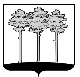 ГОРОДСКАЯ  ДУМА  ГОРОДА  ДИМИТРОВГРАДАУльяновской областиР Е Ш Е Н И Ег.Димитровград  05  июня  2019  года  	   	                                                                № 23/192   . О внесении изменений в решение Городской Думы города Димитровграда Ульяновской области третьего созыва от 18.12.2018 №9/68 «Об утверждении бюджета города Димитровграда Ульяновской области на 2019 год и плановый период 2020 и 2021 годов»В соответствии с пунктом 2 части 10 статьи 35 Федерального закона от 06.10.2003 №131-ФЗ «Об общих принципах организации местного самоуправления в Российской Федерации», пунктом 2 части 1 статьи 26 Устава муниципального образования «Город Димитровград» Ульяновской области, рассмотрев обращение исполняющего обязанности Главы города Димитровграда Ульяновской области Черноусова Ю.В. от 31.05.2019 №01-22/2546, Городская Дума города Димитровграда Ульяновской области третьего созыва решила:1. Внести изменения в решение Городской Думы города Димитровграда Ульяновской области третьего созыва от 18.12.2018 №9/68 «Об утверждении бюджета города Димитровграда Ульяновской области на 2019 год и плановый период 2020 и 2021 годов»:1.1. Часть 1 изложить в редакции следующего содержания:«Утвердить основные характеристики бюджета города Димитровграда Ульяновской области на 2019 год:1.1. Общий объём доходов бюджета города Димитровграда Ульяновской области в сумме 2 104 256,65246 тыс. руб., в том числе безвозмездные поступления в общей сумме 1 210 281,79746 тыс. руб.;1.2. Общий объём расходов бюджета города Димитровграда Ульяновской области в сумме 2 166 719,79552 тыс. руб.;1.3. Дефицит бюджета города Димитровграда Ульяновской области в сумме 62 463,14306 тыс. руб.».1.2. Часть 7 изложить в редакции следующего содержания:«7. Утвердить общий объём бюджетных ассигнований на исполнение публичных нормативных обязательств на 2019 год в сумме 98 066,05500 тыс.руб., на 2020 год в сумме 89 896,75579 тыс.руб., на 2021 год в сумме  89 338,27270 тыс.руб.».1.3. Часть 13 дополнить пунктом 13.5 следующего содержания:«13.5. Предоставить субсидии на реализацию инициативных предложений в рамках проекта «Народный бюджет-2019» Димитровградской местной общественной организации «Федерация спортивного и боевого братства».».2. Внести изменения в приложение 1 к решению Городской Думы города Димитровграда Ульяновской области третьего созыва от 18.12.2018 №9/68 «Об утверждении бюджета города Димитровграда Ульяновской области на 2019 год и плановый период 2020 и 2021 годов»:2.1. Раздел 443 «Комитет по управлению имуществом города Димитровграда» дополнить строкой следующего содержания:«»;2.2. Раздел 446 «Администрация города Димитровграда Ульяновской области» дополнить строкой следующего содержания:«».3. Приложение 3 к решению Городской Думы города Димитровграда Ульяновской области третьего созыва от 18.12.2018 №9/68 «Об утверждении бюджета города Димитровграда Ульяновской области на 2019 год и плановый период 2020 и 2021 годов», изложить в редакции, согласно приложению 1 к настоящему решению.4. Приложение 5 к решению Городской Думы города Димитровграда Ульяновской области третьего созыва от 18.12.2018 №9/68 «Об утверждении бюджета города Димитровграда Ульяновской области на 2019 год и плановый период 2020 и 2021 годов», изложить в редакции, согласно приложению 2 к настоящему решению.5. Внести изменения в приложение 7 к решению Городской Думы города Димитровграда Ульяновской области третьего созыва от 18.12.2018 №9/68 «Об утверждении бюджета города Димитровграда Ульяновской области на 2019 год и плановый период 2020 и 2021 годов» согласно приложению 3 к настоящему решению.6. Приложение 9 к решению Городской Думы города Димитровграда Ульяновской области третьего созыва от 18.12.2018 №9/68 «Об утверждении бюджета города Димитровграда Ульяновской области на 2019 год и плановый период 2020 и 2021 годов», изложить в редакции, согласно приложению 4 к настоящему решению.7. Приложение 11 к решению Городской Думы города Димитровграда Ульяновской области третьего созыва от 18.12.2018 №9/68 «Об утверждении бюджета города Димитровграда Ульяновской области на 2019 год и плановый период 2020 и 2021 годов», изложить в редакции, согласно приложению 5 к настоящему решению.8. Приложение 13 к решению Городской Думы города Димитровграда Ульяновской области третьего созыва от 18.12.2018 №9/68 «Об утверждении бюджета города Димитровграда Ульяновской области на 2019 год и плановый период 2020 и 2021 годов», изложить в редакции, согласно приложению 6 к настоящему решению.9. Установить, что настоящее решение подлежит официальному опубликованию и размещению в информационно-телекоммуникационной сети «Интернет» на официальном сайте Городской Думы города Димитровграда Ульяновской области (www.dumadgrad.ru) не позднее 10 дней со дня его подписания.	10. Контроль исполнения настоящего решения возложить на комитет по финансово-экономической политике и городскому хозяйству (Куденко). Председатель Городской Думы			Исполняющий обязанностигорода Димитровграда					Главы города ДимитровградаУльяновской области					Ульяновской области			    А.П.Ерышев				                  Ю.В.Черноусов4431 14 13040 04 0000 410Доходы от приватизации имущества, находящегося в собственности городских округов, в части приватизации нефинансовых активов имущества казны 4462 02 25497 04 0000 150 Субсидии бюджетам городских округов на реализацию мероприятий по обеспечению жильем молодых семей Источники внутреннего финансирования дефицита бюджета города Димитровграда Ульяновской области на 2019 годИсточники внутреннего финансирования дефицита бюджета города Димитровграда Ульяновской области на 2019 годИсточники внутреннего финансирования дефицита бюджета города Димитровграда Ульяновской области на 2019 годтыс.руб.КодНаименование показателейСумма01 02 00 00 00 0000 000Кредиты кредитных организаций в валюте Российской Федерации0,00000 01 02 00 00 00 0000 700Получение кредитов от кредитных организаций в валюте Российской Федерации220000,00000 01 02 00 00 04 0000 710Получение кредитов от кредитных организаций бюджетами городских округов в валюте Российской Федерации220000,00000 01 02 00 00 00 0000 800Погашение кредитов, предоставленных кредитными организациями в валюте Российской Федерации220000,00000 01 02 00 00 04 0000 810Погашение бюджетами городских округов кредитов от кредитных организаций в валюте Российской Федерации220000,00000 01 03 00 00 00 0000 000Бюджетные кредиты от других бюджетов бюджетной системы Российской Федерации0,00000 01 03 01 00 00 0000 700Получение бюджетных кредитов от других бюджетов бюджетной системы Российской Федерации в валюте Российской Федерации69400,00000 01 03 01 00 04 0000 710Получение кредитов от других бюджетов бюджетной системы Российской Федерации бюджетами городских округов в валюте Российской Федерации69400,00000 01 03 01 00 00 0000 800Погашение бюджетных кредитов, полученных от других бюджетов бюджетной системы Российской Федерации в валюте Российской Федерации69400,00000 01 03 01 00 04 0000 810Погашение бюджетами городских округов кредитов от других бюджетов бюджетной системы Российской Федерации в валюте Российской Федерации69400,00000 01 05 00 00 00 0000 000Изменение остатков средств на счетах по учёту средств бюджета62463,14306 01 05 00 00 00 0000 500Увеличение остатков средств бюджетов2393656,65246 01 05 02 00 00 0000 500Увеличение прочих остатков средств бюджетов2393656,65246 01 05 02 01 00 0000 510Увеличение прочих остатков денежных средств бюджетов 2393656,65246 01 05 02 01 04 0000 510Увеличение прочих остатков денежных средств бюджетов городских округов2393656,65246 01 05 00 00 00 0000 600Уменьшение остатков средств бюджетов2456119,79552 01 05 02 00 00 0000 600Уменьшение прочих остатков средств бюджетов2456119,79552 01 05 02 01 00 0000 610Уменьшение прочих остатков денежных средств бюджетов 2456119,79552 01 05 02 01 04 0000 610Уменьшение прочих остатков денежных средств бюджетов городских округов2456119,79552ИТОГО 62463,14306Распределение бюджетных ассигнований бюджета города Димитровграда Ульяновской области по разделам, подразделам, целевым статьям (муниципальным программам и непрограммным направлениям деятельности), группам (группам и подгруппам) видов расходов классификации расходов бюджетов на 2019 годРаспределение бюджетных ассигнований бюджета города Димитровграда Ульяновской области по разделам, подразделам, целевым статьям (муниципальным программам и непрограммным направлениям деятельности), группам (группам и подгруппам) видов расходов классификации расходов бюджетов на 2019 годРаспределение бюджетных ассигнований бюджета города Димитровграда Ульяновской области по разделам, подразделам, целевым статьям (муниципальным программам и непрограммным направлениям деятельности), группам (группам и подгруппам) видов расходов классификации расходов бюджетов на 2019 годРаспределение бюджетных ассигнований бюджета города Димитровграда Ульяновской области по разделам, подразделам, целевым статьям (муниципальным программам и непрограммным направлениям деятельности), группам (группам и подгруппам) видов расходов классификации расходов бюджетов на 2019 годРаспределение бюджетных ассигнований бюджета города Димитровграда Ульяновской области по разделам, подразделам, целевым статьям (муниципальным программам и непрограммным направлениям деятельности), группам (группам и подгруппам) видов расходов классификации расходов бюджетов на 2019 годтыс.руб.НаименованиеКФ   СРКЦСРКВРУточненный планОБЩЕГОСУДАРСТВЕННЫЕ ВОПРОСЫ0100177 548,80075Функционирование высшего должностного лица субъекта Российской Федерации и муниципального образования01021 425,74070Мероприятия в рамках непрограммных направлений деятельности города Димитровграда Ульяновской области010250 0 00 000001 425,74070Глава города Димитровграда Ульяновской области010250 0 00 001011 425,74070Фонд оплаты труда государственных (муниципальных) органов010250 0 00 001011211 050,00000Иные выплаты персоналу государственных (муниципальных) органов, за исключением фонда оплаты труда010250 0 00 0010112258,64070Взносы по обязательному социальному страхованию на выплаты денежного содержания и иные выплаты работникам государственных (муниципальных) органов010250 0 00 00101129317,10000Функционирование законодательных (представительных) органов государственной власти и представительных органов муниципальных образований010316 910,10965Мероприятия в рамках непрограммных направлений деятельности города Димитровграда Ульяновской области010350 0 00 0000016 910,10965Обеспечение деятельности органов местного самоуправления города Димитровграда Ульяновской области010350 0 00 001029 102,28351Фонд оплаты труда государственных (муниципальных) органов010350 0 00 001021215 659,23072Взносы по обязательному социальному страхованию на выплаты денежного содержания и иные выплаты работникам государственных (муниципальных) органов010350 0 00 001021291 709,08768Закупка товаров, работ, услуг в сфере информационно-коммуникационных технологий010350 0 00 00102242373,00068Прочая закупка товаров, работ и услуг 010350 0 00 001022441 355,22539Уплата иных платежей010350 0 00 001028535,73904Депутаты Городской Думы города Димитровграда Ульяновской области010350 0 00 001045 528,54914Фонд оплаты труда государственных (муниципальных) органов010350 0 00 00104121810,14400Иные выплаты, за исключением фонда оплаты труда государственных (муниципальных) органов, лицам, привлекаемым согласно законодательству для выполнения отдельных полномочий010350 0 00 001041234 473,74114Взносы по обязательному социальному страхованию на выплаты денежного содержания и иные выплаты работникам государственных (муниципальных) органов010350 0 00 00104129244,66400Председатель Городской Думы города Димитровграда Ульяновской области010350 0 00 001052 083,19500Фонд оплаты труда государственных (муниципальных) органов010350 0 00 001051211 680,00000Взносы по обязательному социальному страхованию на выплаты денежного содержания и иные выплаты работникам государственных (муниципальных) органов010350 0 00 00105129403,19500Погашение кредиторской задолженности010350 0 00 00369196,08200Прочая закупка товаров, работ и услуг 010350 0 00 00369244196,08200Функционирование Правительства Российской Федерации, высших исполнительных органов государственной власти субъектов Российской Федерации, местных администраций010439 477,00006Мероприятия в рамках непрограммных направлений деятельности города Димитровграда Ульяновской области010450 0 00 0000039 477,00006Обеспечение деятельности органов местного самоуправления города Димитровграда Ульяновской области010450 0 00 0010239 477,00006Фонд оплаты труда государственных (муниципальных) органов010450 0 00 0010212129 184,32823Иные выплаты персоналу государственных (муниципальных) органов, за исключением фонда оплаты труда010450 0 00 00102122125,66485Взносы по обязательному социальному страхованию на выплаты денежного содержания и иные выплаты работникам государственных (муниципальных) органов010450 0 00 001021299 901,16437Закупка товаров, работ, услуг в сфере информационно-коммуникационных технологий010450 0 00 0010224249,39000Прочая закупка товаров, работ и услуг 010450 0 00 0010224447,00000Уплата прочих налогов, сборов010450 0 00 001028522,08171Уплата иных платежей010450 0 00 00102853167,37090Обеспечение деятельности финансовых, налоговых и таможенных органов и органов финансового (финансово-бюджетного) надзора010620 382,83764Муниципальная программа "Управление муниципальными финансами города Димитровграда Ульяновской области"010626 0 00 0000014 783,74668Подпрограмма "Обеспечение реализации муниципальной программы"010626 2 00 0000014 783,74668Основное мероприятие «Организация составления и исполнения бюджета города Димитровграда, а также осуществление иных полномочий»010626 2 01 0000014 783,74668Обеспечение деятельности органов местного самоуправления города Димитровграда Ульяновской области010626 2 01 0010214 783,74668Фонд оплаты труда государственных (муниципальных) органов010626 2 01 0010212110 834,82911Иные выплаты персоналу государственных (муниципальных) органов, за исключением фонда оплаты труда010626 2 01 00102122117,08721Взносы по обязательному социальному страхованию на выплаты денежного содержания и иные выплаты работникам государственных (муниципальных) органов010626 2 01 001021293 264,93652Закупка товаров, работ, услуг в сфере информационно-коммуникационных технологий010626 2 01 00102242266,50938Прочая закупка товаров, работ и услуг 010626 2 01 00102244300,38446Мероприятия в рамках непрограммных направлений деятельности города Димитровграда Ульяновской области010650 0 00 000005 599,09096Обеспечение деятельности органов местного самоуправления города Димитровграда Ульяновской области010650 0 00 001025 599,09096Фонд оплаты труда государственных (муниципальных) органов010650 0 00 001021213 958,47067Иные выплаты персоналу государственных (муниципальных) органов, за исключением фонда оплаты труда010650 0 00 0010212277,92400Взносы по обязательному социальному страхованию на выплаты денежного содержания и иные выплаты работникам государственных (муниципальных) органов010650 0 00 001021291 195,45814Закупка товаров, работ, услуг в сфере информационно-коммуникационных технологий010650 0 00 00102242289,26354Прочая закупка товаров, работ и услуг 010650 0 00 0010224477,97461Резервные фонды01115 000,00000Мероприятия в рамках непрограммных направлений деятельности города Димитровграда Ульяновской области011150 0 00 000005 000,00000Резервный фонд Администрации города Димитровграда Ульяновской области011150 0 00 002015 000,00000Резервные средства011150 0 00 002018705 000,00000Другие общегосударственные вопросы011394 353,11270Муниципальная программа "Управление муниципальным имуществом города Димитровграда Ульяновской области на 2019-2021 годы"011302 0 00 0000011 092,57363Основное мероприятие "Обеспечение деятельности Комитета по управлению имуществом города Димитровграда Ульяновской области"011302 0 01 000009 922,00258Обеспечение деятельности органов местного самоуправления города Димитровграда Ульяновской области011302 0 01 001029 922,00258Фонд оплаты труда государственных (муниципальных) органов011302 0 01 001021217 432,52900Иные выплаты персоналу государственных (муниципальных) органов, за исключением фонда оплаты труда011302 0 01 001021223,45000Взносы по обязательному социальному страхованию на выплаты денежного содержания и иные выплаты работникам государственных (муниципальных) органов011302 0 01 001021291 649,73100Закупка товаров, работ, услуг в сфере информационно-коммуникационных технологий011302 0 01 00102242662,77658Прочая закупка товаров, работ и услуг 011302 0 01 00102244173,51600Основное мероприятие "Организация работы по управлению развитием объектов муниципального имущества и земельных участков города Димитровграда Ульяновской области"011302 0 02 000001 170,57105Обеспечение приватизации и проведение предпродажной подготовки объектов приватизации города Димитровграда Ульяновской области011302 0 02 00301284,74704Прочая закупка товаров, работ и услуг 011302 0 02 00301244284,74704Оценка недвижимости, признание прав и регулирование отношений по муниципальной собственности города Димитровграда Ульяновской области011302 0 02 00302885,82401Прочая закупка товаров, работ и услуг 011302 0 02 00302244732,56401Уплата прочих налогов, сборов011302 0 02 00302852153,26000Муниципальная программа "Повышение эффективности управления муниципальным имуществом города Димитровграда Ульяновской области на 2016-2018 годы"011306 0 00 000009,26791Основное мероприятие "Обеспечение деятельности Комитета по управлению имуществом города Димитровграда Ульяновской области"011306 0 01 000005,82991Обеспечение деятельности органов местного самоуправления города Димитровграда Ульяновской области011306 0 01 001025,82991Закупка товаров, работ, услуг в сфере информационно-коммуникационных технологий011306 0 01 001022425,82991Основное мероприятие "Организация работы по управлению развитием объектов муниципального имущества и земельных участков города Димитровграда Ульяновской области"011306 0 02 000003,43800Обеспечение приватизации и проведение предпродажной подготовки объектов приватизации города Димитровграда Ульяновской области011306 0 02 003013,43800Прочая закупка товаров, работ и услуг011306 0 02 003012443,43800Муниципальная программа "Противодействие коррупции в городе Димитровграде Ульяновской области на 2018-2020 годы"011315 0 00 0000050,00000Основное мероприятие "Проведение социологических исследований на территории города, в целях оценки уровня коррупции в муниципальном образовании "Город Димитровград"011315 0 04 0000046,42000Проведение социологических исследований на территории города, в целях оценки уровня коррупции в муниципальном образовании "Город Димитровград"011315 0 04 0034346,42000Прочая закупка товаров, работ и услуг011315 0 04 0034324446,42000Основное мероприятие "Повышение квалификации муниципальных служащих, в должностные обязанности которых входит участие в противодействии коррупции"011315 0 05 000001,79000Повышение квалификации муниципальных служащих, в должностные обязанности которых входит участие в противодействии коррупции011315 0 05 003441,79000Прочая закупка товаров, работ и услуг011315 0 05 003442441,79000Основное мероприятие "Обучение муниципальных служащих, впервые поступивших на муниципальную службу для замещения должностей, включенных в перечни, установленные нормативными правовыми актами Российской Федерации, по образовательным программам в области противодействия коррупции"011315 0 06 000001,79000Обучение муниципальных служащих, впервые поступивших на муниципальную службу для замещения должностей, включенных в перечни, установленные нормативными правовыми актами Российской Федерации, по образовательным программам в области противодействия коррупции011315 0 06 003451,79000Прочая закупка товаров, работ и услуг011315 0 06 003452441,79000Муниципальная программа "Управление муниципальными финансами города Димитровграда Ульяновской области"011326 0 00 000001 754,13761Подпрограмма "Обеспечение реализации муниципальной программы"011326 2 00 000001 754,13761Основное мероприятие «Организация составления и исполнения бюджета города Димитровграда, а также осуществление иных полномочий»011326 2 01 000001 754,13761Мероприятия по организации бюджетного процесса города Димитровграда Ульяновской области011326 2 01 003041 754,13761Закупка товаров, работ, услуг в сфере информационно-коммуникационных технологий011326 2 01 003042421 754,13761Муниципальная программа "Обеспечение правопорядка и безопасности жизнедеятельности на территории города Димитровграда Ульяновской области"011328 0 00 00000500,00000Основное мероприятие "Профилактика терроризма и экстремизма на территории города Димитровграда"011328 0 03 00000500,00000Обеспечение антитеррористической безопасности мест массового пребывания людей011328 0 03 00318210,00000Прочая закупка товаров, работ и услуг011328 0 03 00318244210,00000Оснащение мест проведения публичных, массовых мероприятий досмотровым оборудованием и инженерно-техническими средствами ограничения доступа011328 0 03 00339120,00000Прочая закупка товаров, работ и услуг011328 0 03 00339244120,00000Обеспечение антитеррористической безопасности административного здания Администрации города011328 0 03 00354170,00000Прочая закупка товаров, работ и услуг011328 0 03 00354244170,00000Мероприятия в рамках непрограммных направлений деятельности города Димитровграда Ульяновской области011350 0 00 0000080 947,13355Обеспечение деятельности казенных учреждений города Димитровграда Ульяновской области011350 0 00 0019926 216,02696Фонд оплаты труда учреждений011350 0 00 0019911118 262,79518Иные выплаты персоналу учреждений, за исключением фонда оплаты труда011350 0 00 001991124,23200Взносы по обязательному социальному страхованию на выплаты по оплате труда работников и иные выплаты работникам учреждений011350 0 00 001991195 513,85486Закупка товаров, работ, услуг в сфере информационно-коммуникационных технологий011350 0 00 00199242895,80226Прочая закупка товаров, работ и услуг 011350 0 00 001992441 524,98099Исполнение судебных актов Российской Федерации и мировых соглашений по возмещению причиненного вреда011350 0 00 001998310,06935Уплата прочих налогов, сборов011350 0 00 001998528,70288Уплата иных платежей011350 0 00 001998535,58944Прочие выплаты по обязательствам города Димитровграда Ульяновской области011350 0 00 0030510 175,54741Исполнение судебных актов Российской Федерации и мировых соглашений по возмещению причиненного вреда011350 0 00 00305831125,96144Уплата иных платежей011350 0 00 0030585310 049,58597Погашение кредиторской задолженности011350 0 00 003692 542,32587Закупка товаров, работ, услуг в сфере информационно-коммуникационных технологий011350 0 00 0036924228,50212Прочая закупка товаров, работ и услуг 011350 0 00 003692442 503,71693Исполнение судебных актов Российской Федерации и мировых соглашений по возмещению причиненного вреда011350 0 00 003698319,33982Уплата прочих налогов, сборов011350 0 00 003698520,76700Обеспечение деятельности казенных учреждений хозяйственного обслуживания города Димитровграда Ульяновской области 011350 0 00 0049939 586,76456Фонд оплаты труда учреждений011350 0 00 0049911119 004,38410Иные выплаты персоналу учреждений, за исключением фонда оплаты труда011350 0 00 004991120,90000Взносы по обязательному социальному страхованию на выплаты по оплате труда работников и иные выплаты работникам учреждений011350 0 00 004991195 739,32400Закупка товаров, работ, услуг в сфере информационно-коммуникационных технологий011350 0 00 004992421 114,51536Прочая закупка товаров, работ и услуг 011350 0 00 0049924413 353,89015Уплата прочих налогов, сборов011350 0 00 0049985256,28300Уплата иных платежей011350 0 00 00499853317,46795План общественно-значимых мероприятий011350 0 00 0061753,80000Прочая закупка товаров, работ и услуг011350 0 00 0061724453,80000Осуществление отдельных полномочий по составлению (изменению) списков кандидатов в присяжные заседатели федеральных судов общей юрисдикции в Российской Федерации011350 0 00 5120046,70000Прочая закупка товаров, работ и услуг 011350 0 00 5120024446,70000Организация и обеспечение деятельности муниципальных комиссий по делам несовершеннолетних и защите их прав в Ульяновской области011350 0 00 710101 857,50000Фонд оплаты труда государственных (муниципальных) органов011350 0 00 710101211 336,69739Иные выплаты персоналу государственных (муниципальных) органов, за исключением фонда оплаты труда011350 0 00 710101220,15167Взносы по обязательному социальному страхованию на выплаты денежного содержания и иные выплаты работникам государственных (муниципальных) органов011350 0 00 71010129403,68261Закупка товаров, работ, услуг в сфере информационно-коммуникационных технологий011350 0 00 7101024259,70000Прочая закупка товаров, работ и услуг 011350 0 00 7101024457,26833Определение перечня должностных лиц органов местного самоуправления, уполномоченных составлять протоколы об отдельных административных правонарушениях, предусмотренных Кодексом Ульяновской области об административных правонарушениях011350 0 00 7102011,52000Фонд оплаты труда государственных (муниципальных) органов011350 0 00 710201218,84793Взносы по обязательному социальному страхованию на выплаты денежного содержания и иные выплаты работникам государственных (муниципальных) органов011350 0 00 710201292,67207Проведение на территории Ульяновской области публичных мероприятий011350 0 00 710304,10000Фонд оплаты труда государственных (муниципальных) органов011350 0 00 710301212,76498Взносы по обязательному социальному страхованию на выплаты денежного содержания и иные выплаты работникам государственных (муниципальных) органов011350 0 00 710301290,83502Прочая закупка товаров, работ и услуг 011350 0 00 710302440,50000Осуществление ежемесячной денежной выплаты на обеспечение проезда детей-сирот и детей, оставшихся без попечения родителей, а также лиц из числа детей-сирот и детей, оставшихся без попечения родителей, обучающихся в муниципальных образовательных организациях, на городском, пригородном, в сельской местности на внутрирайонном транспорте (кроме такси), а также проезда один раз в год к месту жительства и обратно к месту обучения011350 0 00 710408,54478Прочая закупка товаров, работ и услуг 011350 0 00 710402448,54478Осуществление ежемесячной выплаты на содержание ребёнка в семье опекуна (попечителя) и приёмной семье, а также осуществление выплаты приёмным родителям причитающегося им вознаграждения011350 0 00 71050272,80397Закупка товаров, работ, услуг в сфере информационно-коммуникационных технологий011350 0 00 71050242196,73085Прочая закупка товаров, работ и услуг 011350 0 00 7105024475,47312Уплата прочих налогов, сборов011350 0 00 710508520,60000Хранение, комплектование, учёт и использование архивных документов, относящихся к государственной собственности Ульяновской области и находящихся на территориях муниципальных районов и городских округов Ульяновской области011350 0 00 71320171,50000Фонд оплаты труда учреждений011350 0 00 71320111131,72043Взносы по обязательному социальному страхованию на выплаты по оплате труда работников и иные выплаты работникам учреждений011350 0 00 7132011939,77957НАЦИОНАЛЬНАЯ БЕЗОПАСНОСТЬ И ПРАВООХРАНИТЕЛЬНАЯ ДЕЯТЕЛЬНОСТЬ030013 481,70171Защита населения и территории от чрезвычайных ситуаций природного и техногенного характера, гражданская оборона030913 481,70171Муниципальная программа "Обеспечение правопорядка и безопасности жизнедеятельности на территории города Димитровграда Ульяновской области"030928 0 00 0000010,00000Основное мероприятие "Пожарная безопасность"030928 0 05 0000010,00000Издание буклетов, памяток и другой печатной продукции связанной с безопасностью жизнедеятельности030928 0 05 0034110,00000Прочая закупка товаров, работ и услуг030928 0 05 0034124410,00000Мероприятия в рамках непрограммных направлений деятельности города Димитровграда Ульяновской области030950 0 00 0000013 471,70171Прочие выплаты по обязательствам города Димитровграда Ульяновской области030950 0 00 0030535,71916Исполнение судебных актов Российской Федерации и мировых соглашений по возмещению причиненного вреда030950 0 00 0030583135,71916Погашение кредиторской задолженности030950 0 00 00369275,66471Прочая закупка товаров, работ и услуг030950 0 00 00369244275,66471Обеспечение деятельности казенных учреждений в сфере гражданской защиты города Димитровграда Ульяновской области030950 0 00 0059913 160,31784Фонд оплаты труда учреждений030950 0 00 005991118 584,85964Иные выплаты персоналу учреждений, за исключением фонда оплаты труда030950 0 00 005991121,85000Взносы по обязательному социальному страхованию на выплаты по оплате труда работников и иные выплаты работникам учреждений030950 0 00 005991192 592,62761Закупка товаров, работ, услуг в сфере информационно-коммуникационных технологий030950 0 00 00599242539,44909Прочая закупка товаров, работ и услуг 030950 0 00 005992441 367,96788Уплата прочих налогов, сборов030950 0 00 0059985237,43500Уплата иных платежей030950 0 00 0059985336,12862НАЦИОНАЛЬНАЯ ЭКОНОМИКА0400194 518,34518Водное хозяйство0406631,57916Муниципальная программа "Охрана окружающей среды в городе Димитровграде Ульяновской области"040627 0 00 00000631,57916Основное мероприятие "Улучшение эколого-санитарного состояния муниципальных водных объектов"040627 0 02 00000631,57916Подготовка проектной документации для осуществления экологической реабилитации водных объектов, расположенных на территории Ульяновской области040627 0 02 48070500,00000Прочая закупка товаров, работ и услуг 040627 0 02 48070244500,00000Благоустройство родников в Ульяновской области, используемых населением в качестве источников питьевого водоснабжения040627 0 02 70050100,00000Прочая закупка товаров, работ и услуг 040627 0 02 70050244100,00000Софинансирование на благоустройство родников в Ульяновской области, используемых населением в качестве источников питьевого водоснабжения040627 0 02 S00505,26316Прочая закупка товаров, работ и услуг 040627 0 02 S00502445,26316Софинансирование по подготовке проектной документации для осуществления экологической реабилитации водных объектов, расположенных на территории Ульяновской области040627 0 02 S807026,31600Прочая закупка товаров, работ и услуг 040627 0 02 S807024426,31600Дорожное хозяйство (дорожные фонды)0409192 785,91897Муниципальная программа "Строительство улиц и автодорог в городе Димитровграде Ульяновской области"040908 0 00 0000066 364,06219Основное мероприятие "Реконструкция автомобильной дороги по ул.Промышленная"040908 0 04 0000052 880,01198Изготовление технического плана040908 0 04 0037399,15500Бюджетные инвестиции в объекты капитального строительства государственной (муниципальной) собственности040908 0 04 0037341499,15500Строительство и (или) реконструкция объектов инфраструктуры, необходимых для реализации новых инвестиционных проектов в монопрофильном муниципальном образовании "город Димитровград" Ульяновской области за счет средств от некоммерческой организации "Фонд развития моногородов"040908 0 04 7060252 780,85698Бюджетные инвестиции в объекты капитального строительства государственной (муниципальной) собственности040908 0 04 7060241452 780,85698Основное мероприятие "Реконструкция части территории линейного объекта - автомобильной дороги по ул.Западная в городе Димитровграде Ульяновской области"040908 0 06 0000013 484,05021Расходные обязательства, возникающие в связи с ремонтом дворовых территорий многоквартирных домов и социальных объектов, проездов к дворовым территориям многоквартирных домов и населенных объектов населенных пунктов, подготовкой проектной документации, строительством, реконструкцией, капитальным ремонтом, ремонтом и содержанием (установкой дорожных знаков и нанесением горизонтальной разметки) автомобильных дорог общего пользования местного значения, мостов и иных искусственных дорожных сооружений на них, в том числе проектированием и строительством (реконструкцией) автомобильных дорог общего пользования местного значения с твёрдым покрытием до сельских населённых пунктов, не имеющих круглогодичной связи с сетью автомобильных дорог общего пользования040908 0 06 7060413 349,20971Бюджетные инвестиции в объекты капитального строительства государственной (муниципальной) собственности040908 0 06 7060441413 349,20971Cофинансирование расходных обязательств, возникающих в связи с ремонтом дворовых территорий многоквартирных домов и социальных объектов, проездов к дворовым территориям многоквартирных домов и населенных объектов населенных пунктов, подготовкой проектной документации, строительством, реконструкцией, капитальным ремонтом, ремонтом и содержанием (установкой дорожных знаков и нанесением горизонтальной разметки) автомобильных дорог общего пользования местного значения, мостов и иных искусственных дорожных сооружений на них, в том числе проектированием и строительством (реконструкцией) автомобильных дорог общего пользования местного значения с твёрдым покрытием до сельских населённых пунктов, не имеющих круглогодичной связи с сетью автомобильных дорог общего пользования040908 0 06 S0604134,84050Бюджетные инвестиции в объекты капитального строительства государственной (муниципальной) собственности040908 0 06 S0604414134,84050Муниципальная программа "Развитие жилищно-коммунального комплекса, дорожного хозяйства и благоустройства города Димитровграда Ульяновской области на 2016-2021 годы"040912 0 00 00000125 386,18070Основное мероприятие "Организация бесперебойного функционирования жилищно-коммунального комплекса, дорожного хозяйства и благоустройства муниципального образования "Город Димитровград" Ульяновской области"040912 0 01 00000125 386,18070Содержание автомобильных дорог и инженерных сооружений на них в границах городских округов в рамках благоустройства города Димитровграда Ульяновской области040912 0 01 003627 891,08121Прочая закупка товаров, работ и услуг 040912 0 01 003622447 891,08121Расходные обязательства, возникающие в связи с ремонтом дворовых территорий многоквартирных домов и социальных объектов, проездов к дворовым территориям многоквартирных домов и населенных объектов населенных пунктов, подготовкой проектной документации, строительством, реконструкцией, капитальным ремонтом, ремонтом и содержанием (установкой дорожных знаков и нанесением горизонтальной разметки) автомобильных дорог общего пользования местного значения, мостов и иных искусственных дорожных сооружений на них, в том числе проектированием и строительством (реконструкцией) автомобильных дорог общего пользования местного значения с твёрдым покрытием до сельских населённых пунктов, не имеющих круглогодичной связи с сетью автомобильных дорог общего пользования040912 0 01 70604106 049,44004Прочая закупка товаров, работ и услуг 040912 0 01 70604244106 049,44004Софинансирование реализации проектов развития поселений и городских округов Ульяновской области, подготовленных на основе местных инициатив граждан040912 0 01 S0420300,00000Прочая закупка товаров, работ и услуг 040912 0 01 S0420244300,00000Cофинансирование расходных обязательств, возникающих в связи с ремонтом дворовых территорий многоквартирных домов и социальных объектов, проездов к дворовым территориям многоквартирных домов и населенных объектов населенных пунктов, подготовкой проектной документации, строительством, реконструкцией, капитальным ремонтом, ремонтом и содержанием (установкой дорожных знаков и нанесением горизонтальной разметки) автомобильных дорог общего пользования местного значения, мостов и иных искусственных дорожных сооружений на них, в том числе проектированием и строительством (реконструкцией) автомобильных дорог общего пользования местного значения с твёрдым покрытием до сельских населённых пунктов, не имеющих круглогодичной связи с сетью автомобильных дорог общего пользования040912 0 01 S060411 145,65945Прочая закупка товаров, работ и услуг 040912 0 01 S060424411 145,65945Мероприятия в рамках непрограммных направлений деятельности города Димитровграда Ульяновской области040950 0 00 000001 035,67608Прочие выплаты по обязательствам города Димитровграда Ульяновской области040950 0 00 0030544,49195Исполнение судебных актов Российской Федерации и мировых соглашений по возмещению причиненного вреда040950 0 00 0030583144,49195Погашение кредиторской задолженности040950 0 00 00369991,18413Прочая закупка товаров, работ и услуг040950 0 00 00369244971,97623Исполнение судебных актов Российской Федерации и мировых соглашений по возмещению причиненного вреда040950 0 00 0036983119,20790Другие вопросы в области национальной экономики04121 100,84705Муниципальная программа "Развитие малого и среднего предпринимательства в городе Димитровграде Ульяновской области"041201 0 00 00000330,00000Основное мероприятие "Стимулирование развития субъектов малого и среднего предпринимательства"041201 0 01 00000330,00000Государственная поддержка малого и среднего предпринимательства, включая крестьянские (фермерские) хозяйства, а также реализация мероприятий по поддержке молодежного предпринимательства (предоставление субсидий бюджетам монопрофильных муниципальных образований Ульяновской области в целях софинансирования расходных обязательств, возникающих в связи с реализацией муниципальных программ развития малого и среднего предпринимательства, предусматривающих предоставление субсидий субъектам малого и среднего предпринимательства на возмещение части затрат, связанных с уплатой первого взноса (аванса) при заключении договора лизинга оборудования с российскими лизинговыми организациями в целях создания и (или) развития и (или) модернизации производства товаров (работ, услуг)041201 0 01 L527В330,00000Субсидии (гранты в форме субсидий) на финансовое обеспечение затрат в связи с производством (реализацией товаров), выполнением работ, оказанием услуг, подлежащие казначейскому сопровождению041201 0 01 L527В812330,00000Муниципальная программа "Управление муниципальным имуществом города Димитровграда Ульяновской области на 2019-2021 годы"041202 0 00 00000762,51743Основное мероприятие "Организация работы по управлению развитием объектов муниципального имущества и земельных участков города Димитровграда Ульяновской области"041202 0 02 00000762,51743Мероприятия по землеустройству и землепользованию города Димитровграда Ульяновской области041202 0 02 00303762,51743Закупка товаров, работ, услуг в сфере информационно-коммуникационных технологий041202 0 02 00303242123,85743Прочая закупка товаров, работ и услуг 041202 0 02 00303244638,66000Муниципальная программа "Повышение эффективности управления муниципальным имуществом города Димитровграда Ульяновской области на 2016-2018 годы"041206 0 00 000008,32962Основное мероприятие "Организация работы по управлению развитием объектов муниципального имущества и земельных участков города Димитровграда Ульяновской области"041206 0 02 000008,32962Мероприятия по землеустройству и землепользованию города Димитровграда Ульяновской области041206 0 02 003038,32962Закупка товаров, работ, услуг в сфере информационно-коммуникационных технологий041206 0 02 003032428,32962ЖИЛИЩНО-КОММУНАЛЬНОЕ ХОЗЯЙСТВО0500259 988,75114Жилищное хозяйство05014 991,49402Муниципальная программа "Управление муниципальным имуществом города Димитровграда Ульяновской области на 2019-2021 годы"050102 0 00 000001 495,93350Основное мероприятие "Мероприятия, направленные на подготовку земельных участков (снос аварийных домов и вывоз строительного мусора), планируемых к реализации, на которых расположены расселенные аварийные дома"050102 0 03 000001 495,93350Мероприятия, направленные на подготовку земельных участков (снос аварийных домов и вывоз строительного мусора), планируемых к реализации, на которых расположены расселенные аварийные дома050102 0 03 003121 495,93350Прочая закупка товаров, работ и услуг050102 0 03 003122441 495,93350Муниципальная программа "Переселение граждан, проживающих на территории города Димитровграда Ульяновской области, из многоквартирных домов, признанных аварийными после 1 января 2012 года"050111 0 00 00000468,20594Основное мероприятие "Приобретение жилых помещений"050111 0 01 00000256,37040Софинансирование мероприятий по переселению граждан из аварийного жилищного фонда, в том числе переселению граждан из аварийного жилищного фонда с учетом необходимости развития малоэтажного жилищного строительства050111 0 01 S9602256,37040Бюджетные инвестиции на приобретение объектов недвижимого имущества в государственную (муниципальную) собственность050111 0 01 S9602412256,37040Основное мероприятие "Снос аварийного жилищного фонда"050111 0 02 00000211,83554Снос аварийного жилищного фонда после расселения граждан050111 0 02 00314211,83554Прочая закупка товаров, работ и услуг050111 0 02 00314244211,83554Муниципальная программа "Развитие жилищно-коммунального комплекса, дорожного хозяйства и благоустройства города Димитровграда Ульяновской области на 2016-2021 годы"050112 0 00 000002 464,17494Основное мероприятие "Организация бесперебойного функционирования жилищно-коммунального комплекса, дорожного хозяйства и благоустройства муниципального образования "Город Димитровград" Ульяновской области"050112 0 01 000002 464,17494Мероприятия в области жилищного хозяйства города Димитровграда Ульяновской области050112 0 01 003662 464,17494Закупка товаров, работ, услуг в целях капитального ремонта государственного (муниципального) имущества050112 0 01 003662432 464,17494Мероприятия в рамках непрограммных направлений деятельности города Димитровграда Ульяновской области050150 0 00 00000563,17964Уплата взносов на капитальный ремонт общего имущества многоквартирного дома050150 0 00 00360532,17964Прочая закупка товаров, работ и услуг050150 0 00 00360244532,17964Погашение кредиторской задолженности050150 0 00 0036931,00000Прочая закупка товаров, работ и услуг050150 0 00 0036924431,00000Коммунальное хозяйство05021 400,40873Муниципальная программа "Развитие инженерной инфраструктуры города Димитровграда Ульяновской области"050209 0 00 0000091,57600Основное мероприятие "Строительство водовода от насосной станции 208А до микрорайона №9 Западного района"050209 0 02 0000091,57600Строительство водовода от насосной станции 208А до микрорайона №9 Западного района050209 0 02 0038391,57600Бюджетные инвестиции в объекты капитального строительства государственной (муниципальной) собственности050209 0 02 0038341491,57600Мероприятия в рамках непрограммных направлений деятельности города Димитровграда Ульяновской области050250 0 00 000001 308,83273Прочие выплаты по обязательствам города Димитровграда Ульяновской области050250 0 00 00305532,37632Исполнение судебных актов Российской Федерации и мировых соглашений по возмещению причиненного вреда050250 0 00 00305831532,37632Погашение кредиторской задолженности050250 0 00 00369776,45641Прочая закупка товаров, работ и услуг050250 0 00 00369244750,61141Бюджетные инвестиции в объекты капитального строительства государственной (муниципальной) собственности050250 0 00 0036941425,84500Благоустройство0503156 548,93444Муниципальная программа "Развитие инженерной инфраструктуры города Димитровграда Ульяновской области"050309 0 00 000004 569,89000Основное мероприятие "Строительство системы водопонижения в юго-восточной части Первомайского района города"050309 0 08 000003 789,89000Инженерные изыскания, проектные работы, прохождение государственной экспертизы050309 0 08 003753 789,89000Бюджетные инвестиции в объекты капитального строительства государственной (муниципальной) собственности050309 0 08 003754143 789,89000Основное мероприятие "Строительство сети наружного освещения на участке ул.Куйбышева от дома №342 по ул.Куйбышева до дома №73 по ул.Шишкина"050309 0 09 00000780,00000Инженерные изыскания, проектные работы, прохождение государственной экспертизы050309 0 09 00375780,00000Бюджетные инвестиции в объекты капитального строительства государственной (муниципальной) собственности050309 0 09 00375414780,00000Муниципальная программа "Развитие жилищно-коммунального комплекса, дорожного хозяйства и благоустройства города Димитровграда Ульяновской области на 2016-2021 годы"050312 0 00 0000040 355,83918Основное мероприятие "Организация бесперебойного функционирования жилищно-коммунального комплекса, дорожного хозяйства и благоустройства муниципального образования "Город Димитровград" Ульяновской области"050312 0 01 0000040 355,83918Уличное освещение города Димитровграда Ульяновской области050312 0 01 0036134 926,36050Закупка товаров, работ, услуг в сфере информационно-коммуникационных технологий050312 0 01 00361242123,86682Прочая закупка товаров, работ и услуг 050312 0 01 0036124434 802,49368Озеленение города Димитровграда Ульяновской области050312 0 01 00363576,15438Прочая закупка товаров, работ и услуг 050312 0 01 00363244576,15438Организация и содержание мест захоронения города Димитровграда Ульяновской области050312 0 01 0036442,28695Прочая закупка товаров, работ и услуг 050312 0 01 0036424442,28695Прочие мероприятия по благоустройству города Димитровграда Ульяновской области050312 0 01 003653 197,21735Прочая закупка товаров, работ и услуг 050312 0 01 003652443 197,21735Организация отлова и содержание безнадзорных домашних животных050312 0 01 711001 613,82000Прочая закупка товаров, работ и услуг 050312 0 01 711002441 613,82000Муниципальная программа "Создание комфортной среды и улучшение архитектурного облика города Димитровграда Ульяновской области на 2018-2022 годы"050325 0 00 0000094 543,88933Основное мероприятие "Благоустройство территорий ТОС"050325 0 03 000001 382,98996Реализация муниципальных программ по развитию территориальных общественных самоуправлений, расположенных в границах поселений и городских округов Ульяновской области, в части мероприятий по благоустройству050325 0 03 715001 382,98996Субсидии (гранты в форме субсидий) на финансовое обеспечение затрат в связи с производством (реализацией товаров), выполнением работ, оказанием услуг, подлежащие казначейскому сопровождению050325 0 03 715008121 382,98996Основное мероприятие "Реализация регионального проекта "Формирование комфортной городской среды", направленного на достижение соответствующих результатов реализации федерального проекта "Формирование комфортной городской среды"050325 0 F2 0000093 160,89937Безвозмездные перечисления от заинтересованных лиц050325 0 F2 009001 101,45400Субсидии на возмещение недополученных доходов и (или) возмещение фактически понесенных затрат в связи с производством (реализацией) товаров, выполнением работ, оказанием услуг050325 0 F2 009008111 101,45400Авторский надзор, изготовление документации для ввода объектов в эксплуатацию050325 0 F2 0090186,79823Прочая закупка товаров, работ и услуг050325 0 F2 0090124486,79823Организация благоустройства дворовых территорий многоквартирных домов, территорий общего пользования (площадей, бульваров, улиц, набережных и парков)050325 0 F2 5555091 972,64714Прочая закупка товаров, работ и услуг050325 0 F2 5555024445 986,32357Субсидии на возмещение недополученных доходов и (или) возмещение фактически понесенных затрат в связи с производством (реализацией) товаров, выполнением работ, оказанием услуг050325 0 F2 5555081145 986,32357Мероприятия в рамках непрограммных направлений деятельности города Димитровграда Ульяновской области050350 0 00 0000017 079,31593Прочие выплаты по обязательствам города Димитровграда Ульяновской области050350 0 00 003054 471,64719Исполнение судебных актов Российской Федерации и мировых соглашений по возмещению причиненного вреда050350 0 00 003058314 471,64719Погашение кредиторской задолженности050350 0 00 0036910 807,66874Прочая закупка товаров, работ и услуг050350 0 00 0036924410 766,34653Исполнение судебных актов Российской Федерации и мировых соглашений по возмещению причиненного вреда050350 0 00 0036983141,32221Реализация проекта "Народный бюджет"050350 0 00 009021 800,00000Прочая закупка товаров, работ и услуг050350 0 00 009022441 800,00000Другие вопросы в области жилищно-коммунального хозяйства050597 047,91395Муниципальная программа "Развитие инженерной инфраструктуры города Димитровграда Ульяновской области"050509 0 00 000002 463,92400Основное мероприятие "Строительство нового кладбища в городе Димитровграде Ульяновской области"050509 0 07 000002 463,92400Строительство нового кладбища в городе Димитровграде Ульяновской области050509 0 07 003842 463,92400Бюджетные инвестиции в объекты капитального строительства государственной (муниципальной) собственности050509 0 07 003844142 463,92400Муниципальная программа "Развитие жилищно-коммунального комплекса, дорожного хозяйства и благоустройства города Димитровграда Ульяновской области на 2016-2021 годы"050512 0 00 0000093 803,37901Основное мероприятие "Организация бесперебойного функционирования жилищно-коммунального комплекса, дорожного хозяйства и благоустройства муниципального образования "Город Димитровград" Ульяновской области"050512 0 01 0000079 094,22230Обеспечение деятельности казенных учреждений города Димитровграда Ульяновской области050512 0 01 0019979 094,22230Фонд оплаты труда учреждений050512 0 01 0019911139 873,97199Иные выплаты персоналу учреждений, за исключением фонда оплаты труда050512 0 01 001991121,00000Взносы по обязательному социальному страхованию на выплаты по оплате труда работников и иные выплаты работникам учреждений050512 0 01 0019911913 151,30586Закупка товаров, работ, услуг в сфере информационно-коммуникационных технологий050512 0 01 00199242370,08722Прочая закупка товаров, работ и услуг 050512 0 01 0019924425 314,58058Уплата прочих налогов, сборов050512 0 01 00199852336,84918Уплата иных платежей050512 0 01 0019985346,42747Основное мероприятие "Обеспечение реализации мероприятий муниципальной программы"050512 0 02 0000011 133,10871Обеспечение деятельности органов местного самоуправления города Димитровграда Ульяновской области050512 0 02 0010211 133,10871Фонд оплаты труда государственных (муниципальных) органов050512 0 02 001021218 016,41400Иные выплаты персоналу государственных (муниципальных) органов, за исключением фонда оплаты труда050512 0 02 001021229,54000Взносы по обязательному социальному страхованию на выплаты денежного содержания и иные выплаты работникам государственных (муниципальных) органов050512 0 02 001021292 562,96338Закупка товаров, работ, услуг в сфере информационно-коммуникационных технологий050512 0 02 00102242431,06580Прочая закупка товаров, работ и услуг 050512 0 02 00102244105,29200Уплата иных платежей050512 0 02 001028537,83353Основное мероприятие "Приобретение специализированной техники и оборудования, с использованием средств финансовой аренды (лизинга)"050512 0 03 000003 576,04800Приобретение техники и оборудования в лизинг050512 0 03 003163 576,04800Прочая закупка товаров, работ и услуг 050512 0 03 003162443 576,04800Мероприятия в рамках непрограммных направлений деятельности города Димитровграда Ульяновской области050550 0 00 00000780,61094Субсидии на обеспечение деятельности некоммерческим организациям города Димитровграда Ульяновской области050550 0 00 00203118,81691Субсидии на возмещение недополученных доходов и (или) возмещение фактически понесенных затрат050550 0 00 0020363115,17507Субсидии (гранты в форме субсидий), подлежащие казначейскому сопровождению050550 0 00 00203632103,64184Прочие выплаты по обязательствам города Димитровграда Ульяновской области050550 0 00 00305173,05569Исполнение судебных актов Российской Федерации и мировых соглашений по возмещению причиненного вреда050550 0 00 00305831173,05569Погашение кредиторской задолженности050550 0 00 00369473,73834Закупка товаров, работ, услуг в сфере информационно-коммуникационных технологий050550 0 00 003692427,11921Прочая закупка товаров, работ и услуг 050550 0 00 00369244349,82752Исполнение судебных актов Российской Федерации и мировых соглашений по возмещению причиненного вреда050550 0 00 00369831116,79161Установление нормативов потребления населением твёрдого топлива050550 0 00 7111015,00000Фонд оплаты труда государственных (муниципальных) органов050550 0 00 711101219,21659Взносы по обязательному социальному страхованию на выплаты денежного содержания и иные выплаты работникам государственных (муниципальных) органов050550 0 00 711101292,78341Прочая закупка товаров, работ и услуг 050550 0 00 711102443,00000ОХРАНА ОКРУЖАЮЩЕЙ СРЕДЫ06002 379,38115Охрана объектов растительного и животного мира и среды их обитания06032 379,38115Муниципальная программа "Охрана окружающей среды в городе Димитровграде Ульяновской области"060327 0 00 00000190,57696Основное мероприятие "Повышение экологической безопасности территории города от негативного воздействия вод"060327 0 03 0000055,68000Обязательное страхование гражданской ответственности владельца опасного объекта за причинение вреда в результате аварии на опасном объекте060327 0 03 0035255,68000Прочая закупка товаров, работ и услуг060327 0 03 0035224455,68000Основное мероприятие "Обеспечение сохранности природного комплекса особо охраняемых природных территорий местного значения"060327 0 04 00000134,89696Проведение мероприятий по акарицидной обработке ООПТ города060327 0 04 0034641,67441Прочая закупка товаров, работ и услуг060327 0 04 0034624441,67441Проведение мероприятий по замене существующих аншлагов и установке информационных щитов в ООПТ060327 0 04 0034893,22255Прочая закупка товаров, работ и услуг060327 0 04 0034824493,22255Мероприятия в рамках непрограммных направлений деятельности города Димитровграда Ульяновской области060350 0 00 000002 188,80419Погашение кредиторской задолженности060350 0 00 00369313,76690Прочая закупка товаров, работ и услуг060350 0 00 00369244313,76690Обеспечение деятельности казенных природоохранных учреждений города Димитровграда Ульяновской области060350 0 00 006991 875,03729Фонд оплаты труда учреждений060350 0 00 006991111 298,98690Иные выплаты персоналу учреждений, за исключением фонда оплаты труда060350 0 00 006991120,60000Взносы по обязательному социальному страхованию на выплаты по оплате труда работников и иные выплаты работникам учреждений060350 0 00 00699119392,29404Закупка товаров, работ, услуг в сфере информационно-коммуникационных технологий060350 0 00 0069924243,20000Прочая закупка товаров, работ и услуг 060350 0 00 00699244139,66454Уплата иных платежей060350 0 00 006998530,29181ОБРАЗОВАНИЕ07001 148 776,91414Дошкольное образование0701516 090,28399Муниципальная программа "Строительство, реконструкция и капитальный ремонт объектов социальной сферы на территории города Димитровграда Ульяновской области"070110 0 00 000002 400,00000Подпрограмма "Строительство объектов социальной сферы"070110 1 00 000002 400,00000Основное мероприятие «Подготовительные работы для строительства детского сада в Первомайском районе по пр.Автостроителей, 31А»070110 1 09 000002 400,00000Инженерные изыскания, проектные работы, прохождение государственной экспертизы070110 1 09 003752 400,00000Бюджетные инвестиции в объекты капитального строительства государственной (муниципальной) собственности070110 1 09 003754142 400,00000Муниципальная программа "Обеспечение доступного и качественного образования в городе Димитровграде Ульяновской области"070123 0 00 00000513 149,35668Подпрограмма "Обеспечение доступности качественных услуг дошкольного, общего и дополнительного образования"070123 1 00 00000489 987,10668Основное мероприятие "Предоставление общедоступного и бесплатного дошкольного образования на территории города в муниципальных образовательных учреждениях, в отношении которых Управление образования Администрации города Димитровграда Ульяновской области выполняет функции и полномочия учредителя"070123 1 01 00000489 987,10668Субсидии на финансовое обеспечение муниципального задания на оказание муниципальных услуг (выполнение работ) муниципальным бюджетным учреждениям города Димитровграда Ульяновской области070123 1 01 00098147 085,00789Субсидии бюджетным учреждениям на финансовое обеспечение государственного (муниципального) задания на оказание государственных (муниципальных) услуг (выполнение работ)070123 1 01 00098611147 085,00789Погашение кредиторской задолженности070123 1 01 0036934,86047Субсидии бюджетным учреждениям на иные цели070123 1 01 0036961234,86047Содержание муниципальных бюджетных дошкольных образовательных учреждений070123 1 01 006201 029,48319Субсидии бюджетным учреждениям на иные цели070123 1 01 006206121 029,48319Выплата заработной платы работникам муниципальных учреждений (за исключением органов местного самоуправления) муниципальных районов (городских округов) Ульяновской области и уплата страховых взносов в государственные внебюджетные фонды, оплата коммунальных услуг и твёрдого топлива (уголь, дрова) указанными муниципальными учреждениями (за исключением органов местного самоуправления) (включая погашение кредиторской задолженности)070123 1 01 70440495,57713Субсидии бюджетным учреждениям на финансовое обеспечение государственного (муниципального) задания на оказание государственных (муниципальных) услуг (выполнение работ)070123 1 01 70440611454,95941Субсидии бюджетным учреждениям на иные цели070123 1 01 7044061240,61772Обеспечение государственных гарантий реализации прав на получение общедоступного и бесплатного дошкольного образования в муниципальных дошкольных образовательных организациях070123 1 01 71190340 384,00000Субсидии бюджетным учреждениям на финансовое обеспечение государственного (муниципального) задания на оказание государственных (муниципальных) услуг (выполнение работ)070123 1 01 71190611340 384,00000Организация и обеспечение получения педагогическими работниками муниципальных образовательных организаций не реже чем один раз в три года дополнительного профессионального образования по профилю педагогической деятельности за счет бюджетных ассигнований областного бюджета Ульяновской области070123 1 01 71200958,17800Субсидии бюджетным учреждениям на иные цели070123 1 01 71200612958,17800Подпрограмма "Укрепление материально-технической базы образовательных организаций"070123 3 00 0000023 162,25000Основное мероприятие "Замена и установка оконных блоков в муниципальных дошкольных образовательных организациях"070123 3 01 0000021 491,25000Развитие системы дошкольного образования070123 3 01 7093015 000,00000Субсидии бюджетным учреждениям на иные цели070123 3 01 7093061215 000,00000Софинансирование развития системы дошкольного образования070123 3 01 S09306 491,25000Субсидии бюджетным учреждениям на иные цели070123 3 01 S09306126 491,25000Основное мероприятие "Ремонт кровель в муниципальных дошкольных образовательных организациях"070123 3 02 00000600,00000Ремонт кровли070123 3 02 00671600,00000Субсидии бюджетным учреждениям на иные цели070123 3 02 00671612600,00000Основное мероприятие "Проведение ремонтных работ в дошкольных образовательных организациях (текущий ремонт наружных эвакуационных лестниц)"070123 3 07 000001 071,00000Проведение ремонтных работ070123 3 07 003171 071,00000Субсидии бюджетным учреждениям на иные цели070123 3 07 003176121 071,00000Мероприятия в рамках непрограммных направлений деятельности города Димитровграда Ульяновской области070150 0 00 00000540,92731Прочие выплаты по обязательствам города Димитровграда Ульяновской области070150 0 00 00305119,60361Субсидии бюджетным учреждениям на иные цели070150 0 00 00305612119,60361Погашение кредиторской задолженности070150 0 00 00369421,32370Субсидии бюджетным учреждениям на иные цели070150 0 00 00369612421,32370Общее образование0702468 646,90091Муниципальная программа "Строительство, реконструкция и капитальный ремонт объектов социальной сферы на территории города Димитровграда Ульяновской области"070210 0 00 0000019 392,42101Подпрограмма "Строительство объектов социальной сферы"070210 1 00 00000400,00000Основное мероприятие «Подготовительные работы для строительства школы в строящемся микрорайоне №2А Первомайского района по пр.Автостроителей, 31Б»070210 1 11 00000400,00000Подготовительные работы для строительства школы в строящемся микрорайоне №2А Первомайского района по пр.Автостроителей, 31Б070210 1 11 00387400,00000Бюджетные инвестиции в объекты капитального строительства государственной (муниципальной) собственности070210 1 11 00387414400,00000Подпрограмма «Капитальный ремонт объектов социальной сферы»070210 3 00 0000018 992,42101Основное мероприятие "Капитальный ремонт строительных конструкций здания и сетей инженерно-технического обеспечения с переоборудованием части помещений первого этажа для детей дошкольного образования МБОУ СШ №10"070210 3 05 0000018 992,42101Ремонт, ликвидация аварийной ситуации в зданиях муниципальных общеобразовательных организаций, приобретение оборудования для указанных организаций070210 3 05 7092018 042,80000Закупка товаров, работ, услуг в целях капитального ремонта государственного (муниципального) имущества070210 3 05 7092024318 042,80000Софинансирование ремонта, ликвидации аварийной ситуации в зданиях муниципальных общеобразовательных организаций, приобретение оборудования для указанных организаций070210 3 05 S0920949,62101Закупка товаров, работ, услуг в целях капитального ремонта государственного (муниципального) имущества070210 3 05 S0920243949,62101Муниципальная программа "Обеспечение доступного и качественного образования в городе Димитровграде Ульяновской области"070223 0 00 00000446 793,49048Подпрограмма "Обеспечение доступности качественных услуг дошкольного, общего и дополнительного образования"070223 1 00 00000442 804,19048Основное мероприятие "Предоставление общедоступного и бесплатного начального общего, основного общего, среднего (полного) общего образования по основным общеобразовательным программам, в муниципальных образовательных учреждениях, в отношении которых Управление образования Администрации города Димитровграда Ульяновской области выполняет функции и полномочия учредителя"070223 1 02 00000442 804,19048Субсидии на финансовое обеспечение муниципального задания на оказание муниципальных услуг (выполнение работ) муниципальным бюджетным учреждениям города Димитровграда Ульяновской области070223 1 02 0009855 008,15727Субсидии бюджетным учреждениям на финансовое обеспечение государственного (муниципального) задания на оказание государственных (муниципальных) услуг (выполнение работ)070223 1 02 0009861155 008,15727Погашение кредиторской задолженности070223 1 02 00369116,11087Субсидии бюджетным учреждениям на иные цели070223 1 02 00369612116,11087Функционирование социокультурного центра070223 1 02 006021 093,99804Субсидии бюджетным учреждениям на иные цели070223 1 02 006026121 093,99804Временное трудоустройство несовершеннолетних граждан в возрасте от 14 до 18 лет в свободное от учебы время070223 1 02 00603280,00000Субсидии бюджетным учреждениям на иные цели070223 1 02 00603612280,00000Содержание муниципальных бюджетных образовательных учреждений070223 1 02 006212 591,07586Субсидии бюджетным учреждениям на иные цели070223 1 02 006216122 591,07586Выплата заработной платы работникам муниципальных учреждений (за исключением органов местного самоуправления) муниципальных районов (городских округов) Ульяновской области и уплата страховых взносов в государственные внебюджетные фонды, оплата коммунальных услуг и твёрдого топлива (уголь, дрова) указанными муниципальными учреждениями (за исключением органов местного самоуправления) (включая погашение кредиторской задолженности)070223 1 02 70440334,67136Субсидии бюджетным учреждениям на финансовое обеспечение государственного (муниципального) задания на оказание государственных (муниципальных) услуг (выполнение работ)070223 1 02 70440611326,21892Субсидии бюджетным учреждениям на иные цели070223 1 02 704406128,45244Обеспечение государственных гарантий реализации прав на получение общедоступного и бесплатного дошкольного, начального общего, основного общего, среднего общего образования, а также обеспечение дополнительного образования в муниципальных общеобразовательных организациях070223 1 02 71140368 753,40000Субсидии бюджетным учреждениям на финансовое обеспечение государственного (муниципального) задания на оказание государственных (муниципальных) услуг (выполнение работ)070223 1 02 71140611368 753,40000Предоставление бесплатно специальных учебников и учебных пособий, иной учебной литературы, а также услуг сурдопереводчиков и тифлосурдопереводчиков при получении обучающимися с ограниченными возможностями здоровья образования в муниципальных образовательных организациях070223 1 02 711501 879,30348Субсидии бюджетным учреждениям на иные цели070223 1 02 711506121 879,30348Осуществление ежемесячной доплаты за наличие учёной степени кандидата наук или доктора наук педагогическим работникам муниципальных общеобразовательных организаций, имеющим учёную степень и замещающим (занимающим) в указанных общеобразовательных организациях штатные должности, предусмотренные квалификационными справочниками или профессиональными стандартами070223 1 02 71160361,20000Субсидии бюджетным учреждениям на иные цели070223 1 02 71160612361,20000Осуществление обучающимся 10-х (11-х) и 11-х (12-х) классов муниципальных общеобразовательных организаций ежемесячных денежных выплат070223 1 02 71170767,96020Субсидии бюджетным учреждениям на иные цели070223 1 02 71170612767,96020Организация и обеспечение оздоровления детей и обеспечение отдыха детей, обучающихся в общеобразовательных организациях, в том числе детей-сирот и детей, оставшихся без попечения родителей, детей, находящихся в трудной жизненной ситуации, и детей из многодетных семей в лагерях, организованных образовательными организациями, осуществляющими организацию отдыха и оздоровления обучающихся в каникулярное время (с дневным пребыванием), детских лагерях труда и отдыха070223 1 02 7118010 367,12700Субсидии бюджетным учреждениям на иные цели070223 1 02 7118061210 367,12700Организация и обеспечение получения педагогическими работниками муниципальных образовательных организаций не реже чем один раз в три года дополнительного профессионального образования по профилю педагогической деятельности за счет бюджетных ассигнований областного бюджета Ульяновской области070223 1 02 712001 251,18640Субсидии бюджетным учреждениям на иные цели070223 1 02 712006121 251,18640Подпрограмма "Укрепление материально-технической базы образовательных организаций"070223 3 00 000003 989,30000Основное мероприятие "Ремонт кровель в муниципальных общеобразовательных организациях"070223 3 03 000002 812,38728Ремонт кровли070223 3 03 006712 812,38728Субсидии бюджетным учреждениям на иные цели070223 3 03 006716122 812,38728Основное мероприятие "Проведение ремонтных работ в общеобразовательных организациях"070223 3 08 000001 176,91272Проведение ремонтных работ070223 3 08 003171 176,91272Субсидии бюджетным учреждениям на иные цели070223 3 08 003176121 176,91272Мероприятия в рамках непрограммных направлений деятельности города Димитровграда Ульяновской области070250 0 00 000002 460,98942Прочие выплаты по обязательствам города Димитровграда Ульяновской области070250 0 00 00305184,04449Субсидии бюджетным учреждениям на иные цели070250 0 00 00305612184,04449Погашение кредиторской задолженности070250 0 00 00369481,74493Субсидии бюджетным учреждениям на иные цели070250 0 00 00369612481,74493Реализация проекта "Народный бюджет"070250 0 00 009021 100,00000Субсидии бюджетным учреждениям на иные цели070250 0 00 009026121 100,00000Осуществление администрациями государственного полномочия, по выплате родителям или иным законным представителям обучающихся, получающих начальное общее, основное общее или среднее общее образование в форме семейного образования на территории Ульяновской области, компенсации, затрат в связи с обеспечением получения такого образования070250 0 00 71330695,20000Пособия, компенсации и иные социальные выплаты гражданам, кроме публичных нормативных обязательств070250 0 00 71330321695,20000Дополнительное образование детей0703143 814,73141Муниципальная программа "Развитие культуры города Димитровграда Ульяновской области"070319 0 00 0000064 453,19865Подпрограмма "Развитие системы дополнительного образования сферы культуры в городе Димитровграде Ульяновской области"070319 2 00 0000064 453,19865Основное мероприятие "Предоставление субсидий из бюджета города на финансовое обеспечение выполнения муниципального задания, на оказание муниципальных услуг"070319 2 01 0000062 763,02565Субсидии на финансовое обеспечение муниципального задания на оказание муниципальных услуг (выполнение работ) муниципальным бюджетным учреждениям города Димитровграда Ульяновской области070319 2 01 0009831 221,67905Субсидии бюджетным учреждениям на финансовое обеспечение государственного (муниципального) задания на оказание государственных (муниципальных) услуг (выполнение работ)070319 2 01 0009861131 221,67905Дотации бюджетам на поддержку мер по обеспечению сбалансированности местных бюджетов070319 2 01 7306031 541,34660Субсидии бюджетным учреждениям на финансовое обеспечение государственного (муниципального) задания на оказание государственных (муниципальных) услуг (выполнение работ)070319 2 01 7306061131 541,34660Основное мероприятие "Предоставление субсидий на иные цели"070319 2 02 000001 690,17300Погашение кредиторской задолженности070319 2 02 003691 600,17300Субсидии бюджетным учреждениям на иные цели070319 2 02 003696121 600,17300План общественно-значимых мероприятий070319 2 02 0061790,00000Субсидии бюджетным учреждениям на иные цели070319 2 02 0061761290,00000Муниципальная программа "Обеспечение доступного и качественного образования в городе Димитровграде Ульяновской области"070323 0 00 0000079 188,13230Подпрограмма "Обеспечение доступности качественных услуг дошкольного, общего и дополнительного образования"070323 1 00 0000079 188,13230Основное мероприятие "Предоставление дополнительного образования детям (за исключением дополнительного образования детям в учреждениях регионального значения) в муниципальных образовательных учреждениях, в отношении которых Управление образования Администрации города Димитровграда Ульяновской области выполняет функции и полномочия учредителя"070323 1 03 0000079 188,13230Субсидии на финансовое обеспечение муниципального задания на оказание муниципальных услуг (выполнение работ) муниципальным бюджетным учреждениям города Димитровграда Ульяновской области070323 1 03 0009878 104,04531Субсидии бюджетным учреждениям на финансовое обеспечение государственного (муниципального) задания на оказание государственных (муниципальных) услуг (выполнение работ)070323 1 03 0009861178 104,04531Погашение кредиторской задолженности070323 1 03 0036971,95299Субсидии бюджетным учреждениям на иные цели070323 1 03 0036961271,95299Временное трудоустройство несовершеннолетних граждан в возрасте от 14 до 18 лет в свободное от учебы время070323 1 03 00603280,00000Субсидии бюджетным учреждениям на иные цели070323 1 03 00603612280,00000План общественно-значимых мероприятий070323 1 03 00617124,59700Субсидии бюджетным учреждениям на иные цели070323 1 03 00617612124,59700Выплата заработной платы работникам муниципальных учреждений (за исключением органов местного самоуправления) муниципальных районов (городских округов) Ульяновской области и уплата страховых взносов в государственные внебюджетные фонды, оплата коммунальных услуг и твёрдого топлива (уголь, дрова) указанными муниципальными учреждениями (за исключением органов местного самоуправления) (включая погашение кредиторской задолженности)070323 1 03 70440420,78200Субсидии бюджетным учреждениям на финансовое обеспечение государственного (муниципального) задания на оказание государственных (муниципальных) услуг (выполнение работ)070323 1 03 70440611420,78200Организация и обеспечение получения педагогическими работниками муниципальных образовательных организаций не реже чем один раз в три года дополнительного профессионального образования по профилю педагогической деятельности за счет бюджетных ассигнований областного бюджета Ульяновской области070323 1 03 71200186,75500Субсидии бюджетным учреждениям на иные цели070323 1 03 71200612186,75500Мероприятия в рамках непрограммных направлений деятельности города Димитровграда Ульяновской области070350 0 00 00000173,40046Прочие выплаты по обязательствам города Димитровграда Ульяновской области070350 0 00 00305159,42394Субсидии бюджетным учреждениям на иные цели070350 0 00 00305612159,42394Погашение кредиторской задолженности070350 0 00 0036913,97652Субсидии бюджетным учреждениям на иные цели070350 0 00 0036961213,97652Профессиональная подготовка, переподготовка и повышение квалификации0705173,29944Муниципальная программа "Развитие муниципального управления в городе Димитровграде Ульяновской области на 2016-2020 годы"070524 0 00 00000173,29944Основное мероприятие "Организация обучения муниципальных служащих и технических работников"070524 0 02 00000173,29944Организация дополнительного профессионального образования муниципальных служащих и технических работников Администрации города Димитровграда Ульяновской области070524 0 02 00315173,29944Прочая закупка товаров, работ и услуг 070524 0 02 00315244173,29944Молодежная политика07071 949,11891Муниципальная программа "Обеспечение правопорядка и безопасности жизнедеятельности на территории города Димитровграда Ульяновской области"070728 0 00 0000030,00000Основное мероприятие "Профилактика наркомании"070728 0 02 0000020,00000Проведение конкурсных мероприятий в общеобразовательных организациях города на лучшую организацию работы на тему: "Профилактика наркомании, алкоголизма, терроризма и экстремизма, правонарушений и преступлений070728 0 02 0033820,00000Прочая закупка товаров, работ и услуг070728 0 02 0033824420,00000Основное мероприятие "Профилактика терроризма и экстремизма на территории города Димитровграда"070728 0 03 0000010,00000Издание буклетов, памяток и другой печатной продукции связанной с безопасностью жизнедеятельности070728 0 03 0034110,00000Прочая закупка товаров, работ и услуг070728 0 03 0034124410,00000Мероприятия в рамках непрограммных направлений деятельности города Димитровграда Ульяновской области070750 0 00 000001 919,11891Обеспечение деятельности казенных учреждений города Димитровграда Ульяновской области070750 0 00 001991 787,45961Фонд оплаты труда учреждений070750 0 00 001991111 156,65829Иные выплаты персоналу учреждений, за исключением фонда оплаты труда070750 0 00 001991120,60000Взносы по обязательному социальному страхованию на выплаты по оплате труда работников и иные выплаты работникам учреждений070750 0 00 00199119349,31080Закупка товаров, работ, услуг в сфере информационно-коммуникационных технологий070750 0 00 0019924249,50000Прочая закупка товаров, работ и услуг 070750 0 00 00199244229,98122Уплата иных платежей070750 0 00 001998531,40930Прочие выплаты по обязательствам города Димитровграда Ульяновской области070750 0 00 0030521,00000Исполнение судебных актов Российской Федерации и мировых соглашений по возмещению причиненного вреда070750 0 00 0030583121,00000Погашение кредиторской задолженности070750 0 00 003696,65930Прочая закупка товаров, работ и услуг070750 0 00 003692446,65930План общественно-значимых мероприятий070750 0 00 00617104,00000Прочая закупка товаров, работ и услуг070750 0 00 00617244104,00000Другие вопросы в области образования070918 102,57948Муниципальная программа "Обеспечение доступного и качественного образования в городе Димитровграде Ульяновской области"070923 0 00 0000018 063,56421Подпрограмма "Обеспечение управления муниципальной системой образования"070923 2 00 0000018 063,56421Основное мероприятие "Обеспечение организации деятельности Управления образования Администрации города Димитровграда"070923 2 01 0000012 144,97412Обеспечение деятельности органов местного самоуправления города Димитровграда Ульяновской области070923 2 01 001024 857,96624Фонд оплаты труда государственных (муниципальных) органов070923 2 01 001021213 730,69604Иные выплаты персоналу государственных (муниципальных) органов, за исключением фонда оплаты труда070923 2 01 001021220,60000Взносы по обязательному социальному страхованию на выплаты денежного содержания и иные выплаты работникам государственных (муниципальных) органов070923 2 01 001021291 126,67020Обеспечение деятельности отделов Управления образования Администрации города Димитровграда Ульяновской области070923 2 01 001076 381,59904Фонд оплаты труда государственных (муниципальных) органов070923 2 01 001071214 591,86272Иные выплаты персоналу государственных (муниципальных) органов, за исключением фонда оплаты труда070923 2 01 001071222,30000Взносы по обязательному социальному страхованию на выплаты денежного содержания и иные выплаты работникам государственных (муниципальных) органов070923 2 01 001071291 386,74254Закупка товаров, работ, услуг в сфере информационно-коммуникационных технологий070923 2 01 00107242205,48910Прочая закупка товаров, работ и услуг 070923 2 01 00107244195,20468План общественно-значимых мероприятий070923 2 01 00617570,80300Прочая закупка товаров, работ и услуг070923 2 01 00617244518,30300Премии и гранты070923 2 01 0061735052,50000Предоставление бесплатно специальных учебников и учебных пособий, иной учебной литературы, а также услуг сурдопереводчиков и тифлосурдопереводчиков при получении обучающимися с ограниченными возможностями здоровья образования в муниципальных образовательных организациях070923 2 01 711509,39652Прочая закупка товаров, работ и услуг 070923 2 01 711502449,39652Осуществление обучающимся 10-х (11-х) и 11-х (12-х) классов муниципальных общеобразовательных организаций ежемесячных денежных выплат070923 2 01 711703,83980Прочая закупка товаров, работ и услуг 070923 2 01 711702443,83980Организация и обеспечение оздоровления детей и обеспечение отдыха детей, обучающихся в общеобразовательных организациях, в том числе детей-сирот и детей, оставшихся без попечения родителей, детей, находящихся в трудной жизненной ситуации, и детей из многодетных семей в лагерях, организованных образовательными организациями, осуществляющими организацию отдыха и оздоровления обучающихся в каникулярное время (с дневным пребыванием), детских лагерях труда и отдыха070923 2 01 71180103,67300Прочая закупка товаров, работ и услуг 070923 2 01 71180244103,67300Организация и обеспечение получения педагогическими работниками муниципальных образовательных организаций не реже чем один раз в три года дополнительного профессионального образования по профилю педагогической деятельности за счет бюджетных ассигнований областного бюджета Ульяновской области070923 2 01 7120011,98060Прочая закупка товаров, работ и услуг 070923 2 01 7120024411,98060Осуществление единовременных денежных выплат педагогическим работникам муниципальных образовательных организаций, реализующих образовательную программу дошкольного образования, имеющим статус молодых специалистов (за исключением педагогических работников, работающих и проживающих в сельских населенных пунктах, рабочих поселках (поселках городского типа) Ульяновской области)070923 2 01 712103,80000Прочая закупка товаров, работ и услуг 070923 2 01 712102443,80000Выплата родителям (законным представителям) детей, посещающих муниципальные и частные образовательные организации, реализующие образовательную программу дошкольного образования, компенсации части внесенной в соответствующие образовательные организации родительской платы за присмотр и уход за детьми070923 2 01 71220193,01592Закупка товаров, работ, услуг в сфере информационно-коммуникационных технологий070923 2 01 7122024272,01592Прочая закупка товаров, работ и услуг 070923 2 01 7122024473,00000Иные выплаты населению070923 2 01 7122036048,00000Реализация Закона Ульяновской области от 2 мая 2012 года № 49-30 "О мерах социальной поддержки отдельных категорий молодых специалистов на территории Ульяновской области"070923 2 01 712308,90000Прочая закупка товаров, работ и услуг 070923 2 01 712302448,90000Основное мероприятие "Обеспечение организации деятельности Муниципального бюджетного учреждения "Централизованная бухгалтерия муниципальных образовательных организаций города Димитровграда Ульяновской области"070923 2 02 000002 886,93778Субсидии на финансовое обеспечение муниципального задания на оказание муниципальных услуг (выполнение работ) муниципальным бюджетным учреждениям города Димитровграда Ульяновской области070923 2 02 000982 886,93778Субсидии бюджетным учреждениям на финансовое обеспечение государственного (муниципального) задания на оказание государственных (муниципальных) услуг (выполнение работ)070923 2 02 000986112 886,93778Основное мероприятие "Обеспечение организации деятельности муниципального казенного учреждения "Учреждение по материально-техническому обслуживанию муниципальных образовательных организаций города Димитровграда Ульяновской области""070923 2 03 000003 031,65231Погашение кредиторской задолженности070923 2 03 003698,08701Взносы по обязательному социальному страхованию на выплаты по оплате труда работников и иные выплаты работникам учреждений070923 2 03 003691198,08701Обеспечение деятельности казенных учреждений хозяйственного обслуживания города Димитровграда Ульяновской области 070923 2 03 004993 023,56530Фонд оплаты труда учреждений070923 2 03 004991111 204,76601Взносы по обязательному социальному страхованию на выплаты по оплате труда работников и иные выплаты работникам учреждений070923 2 03 00499119354,71987Закупка товаров, работ, услуг в сфере информационно-коммуникационных технологий070923 2 03 004992426,42778Прочая закупка товаров, работ и услуг 070923 2 03 004992441 457,65164Муниципальная программа "Развитие муниципального управления в городе Димитровграде Ульяновской области на 2016-2020 годы"070924 0 00 0000016,09454Основное мероприятие "Оценка действующих муниципальных служащих"070924 0 01 0000016,09454Проведение диспансеризации муниципальных служащих070924 0 01 0032716,09454Прочая закупка товаров, работ и услуг070924 0 01 0032724416,09454Мероприятия в рамках непрограммных направлений деятельности города Димитровграда Ульяновской области070950 0 00 0000022,92073Прочие выплаты по обязательствам города Димитровграда Ульяновской области070950 0 00 0030511,66695Исполнение судебных актов Российской Федерации и мировых соглашений по возмещению причиненного вреда070950 0 00 003058319,22755Уплата иных платежей070950 0 00 003058532,43940Погашение кредиторской задолженности070950 0 00 0036911,25378Закупка товаров, работ, услуг в сфере информационно-коммуникационных технологий070950 0 00 003692420,10378Прочая закупка товаров, работ и услуг070950 0 00 0036924411,15000КУЛЬТУРА, КИНЕМАТОГРАФИЯ0800101 064,29331Культура080182 917,18687Муниципальная программа "Развитие культуры города Димитровграда Ульяновской области"080119 0 00 0000082 071,98898Подпрограмма "Организация культурного досуга населения города Димитровграда Ульяновской области"080119 1 00 0000052 415,48851Основное мероприятие "Предоставление субсидий из бюджета города на финансовое обеспечение выполнения муниципального задания, на оказание муниципальных услуг МАУК ЦКиД "Восход"080119 1 01 0000018 196,77628Субсидии на финансовое обеспечение муниципального задания на оказание муниципальных услуг (выполнение работ) муниципальным автономным учреждениям города Димитровграда Ульяновской области080119 1 01 000977 349,47665Субсидии автономным учреждениям на финансовое обеспечение государственного (муниципального) задания на оказание государственных (муниципальных) услуг (выполнение работ)080119 1 01 000976217 349,47665Дотации бюджетам на поддержку мер по обеспечению сбалансированности местных бюджетов080119 1 01 7306010 847,29963Субсидии автономным учреждениям на финансовое обеспечение государственного (муниципального) задания на оказание государственных (муниципальных) услуг (выполнение работ)080119 1 01 7306062110 847,29963Основное мероприятие "Предоставление субсидий из бюджета города на финансовое обеспечение выполнения муниципального задания, на оказание муниципальных услуг МБУК "ДДТ им.А.Н.Островского"080119 1 02 0000024 783,19039Субсидии на финансовое обеспечение муниципального задания на оказание муниципальных услуг (выполнение работ) муниципальным бюджетным учреждениям города Димитровграда Ульяновской области080119 1 02 0009814 288,23662Субсидии бюджетным учреждениям на финансовое обеспечение государственного (муниципального) задания на оказание государственных (муниципальных) услуг (выполнение работ)080119 1 02 0009861114 288,23662Дотации бюджетам на поддержку мер по обеспечению сбалансированности местных бюджетов080119 1 02 7306010 494,95377Субсидии бюджетным учреждениям на финансовое обеспечение государственного (муниципального) задания на оказание государственных (муниципальных) услуг (выполнение работ)080119 1 02 7306061110 494,95377Основное мероприятие "Предоставление субсидий на иные цели"080119 1 03 000009 435,52184План общественно-значимых мероприятий080119 1 03 006172 760,02184Субсидии бюджетным учреждениям на иные цели080119 1 03 00617612250,00000Субсидии автономным учреждениям на иные цели080119 1 03 006176222 510,02184Поддержка творческой деятельности и укрепление материально-технической базы муниципальных театров в населенных пунктах с численностью населения до 300 тысяч человек080119 1 03 L46606 675,50000Субсидии бюджетным учреждениям на иные цели080119 1 03 L46606126 675,50000Подпрограмма "Сохранение культурного и исторического наследия"080119 3 00 0000029 656,50047Основное мероприятие "Предоставление субсидий из бюджета города на финансовое обеспечение выполнения муниципального задания, на оказание муниципальных услуг"080119 3 01 0000029 314,56387Субсидии на финансовое обеспечение муниципального задания на оказание муниципальных услуг (выполнение работ) муниципальным бюджетным учреждениям города Димитровграда Ульяновской области080119 3 01 0009829 314,56387Субсидии бюджетным учреждениям на финансовое обеспечение государственного (муниципального) задания на оказание государственных (муниципальных) услуг (выполнение работ)080119 3 01 0009861129 314,56387Основное мероприятие "Предоставление субсидий на иные цели"080119 3 02 00000341,93660Проведение ремонтных работ080119 3 02 00317278,56160Субсидии бюджетным учреждениям на иные цели080119 3 02 00317612278,56160Комплектование книжных фондов библиотек муниципальных образований и государственных библиотек городов Москвы и Санкт-Петербурга080119 3 02 L519163,37500Субсидии бюджетным учреждениям на иные цели080119 3 02 L519161263,37500Мероприятия в рамках непрограммных направлений деятельности города Димитровграда Ульяновской области080150 0 00 00000845,19789Прочие выплаты по обязательствам города Димитровграда Ульяновской области080150 0 00 0030519,24224Субсидии бюджетным учреждениям на иные цели080150 0 00 0030561219,24224Погашение кредиторской задолженности080150 0 00 00369825,95565Субсидии бюджетным учреждениям на иные цели080150 0 00 00369612825,95565Другие вопросы в области культуры, кинематографии080418 147,10644Муниципальная программа "Развитие культуры города Димитровграда Ульяновской области"080419 0 00 0000018 117,05694Подпрограмма "Обеспечение реализации муниципальной программы"080419 4 00 0000018 117,05694Основное мероприятие "Обеспечение деятельности Управления по делам культуры и искусства"080419 4 01 000007 059,89187Обеспечение деятельности органов местного самоуправления города Димитровграда Ульяновской области080419 4 01 001023 279,74712Фонд оплаты труда государственных (муниципальных) органов080419 4 01 001021212 278,01974Иные выплаты персоналу государственных (муниципальных) органов, за исключением фонда оплаты труда080419 4 01 001021228,54160Взносы по обязательному социальному страхованию на выплаты денежного содержания и иные выплаты работникам государственных (муниципальных) органов080419 4 01 00102129687,96196Закупка товаров, работ, услуг в сфере информационно-коммуникационных технологий080419 4 01 00102242185,27038Прочая закупка товаров, работ и услуг 080419 4 01 00102244117,06640Уплата иных платежей080419 4 01 001028532,88704Обеспечение деятельности отдела Централизованной бухгалтерии Управления культуры и искусства Администрации города Димитровграда Ульяновской области080419 4 01 001063 780,14475Фонд оплаты труда государственных (муниципальных) органов080419 4 01 001061212 710,55471Иные выплаты персоналу государственных (муниципальных) органов, за исключением фонда оплаты труда080419 4 01 001061221,20000Взносы по обязательному социальному страхованию на выплаты денежного содержания и иные выплаты работникам государственных (муниципальных) органов080419 4 01 00106129818,58752Закупка товаров, работ, услуг в сфере информационно-коммуникационных технологий080419 4 01 00106242228,79452Прочая закупка товаров, работ и услуг 080419 4 01 0010624421,00800Основное мероприятие "Проведение общественно-значимых мероприятий"080419 4 02 00000650,00000План общественно-значимых мероприятий080419 4 02 00617650,00000Прочая закупка товаров, работ и услуг080419 4 02 00617244650,00000Основное мероприятие "Обеспечение деятельности учреждений культуры"080419 4 03 000009 607,16507Обеспечение деятельности казенных учреждений хозяйственного обслуживания города Димитровграда Ульяновской области 080419 4 03 004999 607,16507Фонд оплаты труда учреждений080419 4 03 004991117 373,58303Взносы по обязательному социальному страхованию на выплаты по оплате труда работников и иные выплаты работникам учреждений080419 4 03 004991192 226,82204Закупка товаров, работ, услуг в сфере информационно-коммуникационных технологий080419 4 03 004992426,76000Основное мероприятие "Разработка проекта зон охраны объектов культурного наследия"080419 4 04 00000800,00000Разработка проекта зон охраны объектов культурного наследия080419 4 04 00356800,00000Прочая закупка товаров, работ и услуг 080419 4 04 00356244800,00000Муниципальная программа "Обеспечение правопорядка и безопасности жизнедеятельности на территории города Димитровграда Ульяновской области"080428 0 00 0000010,00000Основное мероприятие "Профилактика наркомании"080428 0 02 0000010,00000Издание буклетов, памяток и другой печатной продукции связанной с безопасностью жизнедеятельности080428 0 02 0034110,00000Прочая закупка товаров, работ и услуг 080428 0 02 0034124410,00000Мероприятия в рамках непрограммных направлений деятельности города Димитровграда Ульяновской области080450 0 00 0000020,04950Погашение кредиторской задолженности080450 0 00 0036920,04950Закупка товаров, работ, услуг в сфере информационно-коммуникационных технологий080450 0 00 0036924220,04950СОЦИАЛЬНАЯ ПОЛИТИКА1000128 699,25301Пенсионное обеспечение100110 129,48008Мероприятия в рамках непрограммных направлений деятельности города Димитровграда Ульяновской области100150 0 00 0000010 129,48008Доплаты к пенсиям муниципальных служащих города Димитровграда Ульяновской области100150 0 00 0050110 129,48008Прочая закупка товаров, работ и услуг 100150 0 00 0050124443,68816Иные пенсии, социальные доплаты к пенсиям100150 0 00 0050131210 085,79192Социальное обеспечение населения100316 045,82560Муниципальная программа "Развитие культуры города Димитровграда Ульяновской области"100319 0 00 0000059,30000Подпрограмма "Организация культурного досуга населения города Димитровграда Ульяновской области"100319 1 00 0000012,00000Основное мероприятие "Предоставление субсидий на иные цели"100319 1 03 0000012,00000Реализация Закона Ульяновской области от 2 мая 2012 года № 49-ЗО «О мерах социальной поддержки отдельных категорий молодых специалистов на территории Ульяновской области»100319 1 03 7123012,00000Субсидии автономным учреждениям на иные цели100319 1 03 7123062212,00000Подпрограмма "Развитие системы дополнительного образования сферы культуры в городе Димитровграде Ульяновской области"100319 2 00 0000047,30000Основное мероприятие "Предоставление субсидий на иные цели"100319 2 02 0000047,30000Реализация Закона Ульяновской области от 2 мая 2012 года № 49-30 "О мерах социальной поддержки отдельных категорий молодых специалистов на территории Ульяновской области"100319 2 02 7123047,30000Субсидии бюджетным учреждениям на иные цели100319 2 02 7123061247,30000Муниципальная программа "Обеспечение жильём молодых семей"100321 0 00 000004 943,93760Основное мероприятие "Оплата свидетельств"100321 0 01 000004 943,93760Реализация мероприятий по обеспечению жильем молодых семей100321 0 01 R49703 048,72463Субсидии гражданам на приобретение жилья100321 0 01 R49703223 048,72463Софинансирование реализации мероприятий по обеспечению жильем молодых семей100321 0 01 L49701 895,21297Субсидии гражданам на приобретение жилья100321 0 01 L49703221 895,21297Мероприятия в рамках непрограммных направлений деятельности города Димитровграда Ульяновской области100350 0 00 0000011 042,58800Положение о муниципальных наградах города Димитровграда Ульяновской области100350 0 00 00502175,93800Публичные нормативные выплаты гражданам несоциального характера100350 0 00 00502330175,93800Дополнительная мера социальной поддержки в виде предоставления ежедневного горячего одноразового питания отдельным категориям учащихся муниципальных общеобразовательных организаций города Димитровграда Ульяновской области во время образовательного процесса100350 0 00 005306 521,10000Субсидии бюджетным учреждениям на иные цели100350 0 00 005306126 521,10000Комплекс мер по социальной поддержке отдельных категорий граждан города Димитровграда Ульяновской области100350 0 00 007001 532,60000Социальная поддержка граждан, здоровье или имущество которых пострадало в результате пожара100350 0 00 00701510,00000Пособия, компенсации, меры социальной поддержки по публичным нормативным обязательствам100350 0 00 00701313510,00000Предоставление услуги "Социальное такси"100350 0 00 00702431,46000Приобретение товаров, работ, услуг в пользу граждан в целях их социального обеспечения100350 0 00 00702323431,46000Единовременная выплата беременным женщинам из малообеспеченных семей на дополнительное питание с 16 недель беременности100350 0 00 0070360,00000Пособия, компенсации, меры социальной поддержки по публичным нормативным обязательствам100350 0 00 0070331360,00000Единовременная выплата беременным женщинам из малообеспеченных семей на проезд до женской консультации и обратно (для женщин, проживающих далее двух остановок от женской консультации) с 16 недель беременности100350 0 00 0070420,00000Пособия, компенсации, меры социальной поддержки по публичным нормативным обязательствам100350 0 00 0070431320,00000Оказание мер социальной поддержки женщине, родившей ребенка, зарегистрированного под номером, соответствующем числу лет со дня основания города100350 0 00 0070510,00000Пособия, компенсации, меры социальной поддержки по публичным нормативным обязательствам100350 0 00 0070531310,00000Оказание мер социальной поддержки женщинам, родившим 12 июня текущего года, в рамках акции "Роди патриота в День России"100350 0 00 0070630,00000Пособия, компенсации, меры социальной поддержки по публичным нормативным обязательствам100350 0 00 0070631330,00000Помощь к школе детям из семей, находящихся в социально опасном положении100350 0 00 00707156,50000Пособия, компенсации, меры социальной поддержки по публичным нормативным обязательствам100350 0 00 00707313156,50000Оказание мер социальной поддержки детям (от 3 до 14 лет) из семей, находящихся в социально опасном положении в рамках проведения новогодних праздников100350 0 00 0070850,00000Пособия, компенсации, меры социальной поддержки по публичным нормативным обязательствам100350 0 00 0070831350,00000Социальная поддержка семей граждан, погибших при прохождении военной службы во время участия в боевых действиях и (или) в условиях вооруженных конфликтов100350 0 00 00709134,64000Пособия, компенсации, меры социальной поддержки по публичным нормативным обязательствам100350 0 00 00709313134,64000Социальная поддержка семьи ребенка, страдающего заболеванием дцп, спастическая диплегия нижних конечностей, дисплазия тазобедренных суставов, шунтозависимая гидроцефалия100350 0 00 0071050,00000Пособия, компенсации, меры социальной поддержки по публичным нормативным обязательствам100350 0 00 0071031350,00000Социальная поддержка семьи ребенка, страдающего заболеванием невропатия малоберцового нерва. Компрессионное поражение седалищного нерва100350 0 00 0071150,00000Пособия, компенсации, меры социальной поддержки по публичным нормативным обязательствам100350 0 00 0071131350,00000Социальная поддержка многодетных семей на возмещение затрат на приобретение автономных дымовых пожарных извещателей100350 0 00 0071215,00000Пособия, компенсации, меры социальной поддержки по публичным нормативным обязательствам100350 0 00 0071231315,00000Социальная поддержка семей, находящихся в социально опасном положении на возмещение затрат на приобретение автономных дымовых пожарных извещателей100350 0 00 0071315,00000Пособия, компенсации, меры социальной поддержки по публичным нормативным обязательствам100350 0 00 0071331315,00000Оздоровление работников бюджетной сферы на территории Ульяновской области100350 0 00 70950218,30000Приобретение товаров, работ, услуг в пользу граждан в целях их социального обеспечения100350 0 00 70950323218,30000Софинансирование оздоровления работников бюджетной сферы на территории Ульяновской области100350 0 00 S095054,65000Приобретение товаров, работ, услуг в пользу граждан в целях их социального обеспечения100350 0 00 S095032354,65000Осуществление единовременных денежных выплат педагогическим работникам муниципальных образовательных организаций, реализующих образовательную программу дошкольного образования, имеющим статус молодых специалистов (за исключением педагогических работников, работающих и проживающих в сельских населённых пунктах, рабочих посёлках (посёлках городского типа) Ульяновской области)100350 0 00 71210760,00000Пособия, компенсации, меры социальной поддержки по публичным нормативным обязательствам100350 0 00 71210313760,00000Реализация Закона Ульяновской области от 2 мая 2012 года № 49-ЗО "О мерах социальной поддержки отдельных категорий молодых специалистов на территории Ульяновской области"100350 0 00 712301 780,00000Пособия, компенсации, меры социальной поддержки по публичным нормативным обязательствам100350 0 00 712303131 780,00000Охрана семьи и детства100494 892,73533Мероприятия в рамках непрограммных направлений деятельности города Димитровграда Ульяновской области100450 0 00 0000094 892,73533Осуществление ежемесячной денежной выплаты на обеспечение проезда детей-сирот и детей, оставшихся без попечения родителей, а также лиц из числа детей-сирот и детей, оставшихся без попечения родителей, обучающихся в муниципальных образовательных организациях, на городском, пригородном, в сельской местности на внутрирайонном транспорте (кроме такси), а также проезда один раз в год к месту жительства и обратно к месту обучения100450 0 00 710401 708,95522Пособия, компенсации, меры социальной поддержки по публичным нормативным обязательствам100450 0 00 710403131 708,95522Осуществление ежемесячной выплаты на содержание ребёнка в семье опекуна (попечителя) и приёмной семье, а также осуществление выплаты приёмным родителям причитающегося им вознаграждения100450 0 00 7105054 580,59603Прочая закупка товаров, работ и услуг 100450 0 00 7105024417 309,95025Пособия, компенсации, меры социальной поддержки по публичным нормативным обязательствам100450 0 00 7105031337 270,64578Выплата родителям (законным представителям) детей, посещающих муниципальные и частные образовательные организации, реализующие образовательную программу дошкольного образования, компенсации части внесённой в соответствующие образовательные организации родительской платы за присмотр и уход за детьми100450 0 00 7122038 603,18408Субсидии бюджетным учреждениям на иные цели100450 0 00 7122061238 603,18408Другие вопросы в области социальной политики10067 631,21200Муниципальная программа "Поддержка социально ориентированных некоммерческих организаций города Димитровграда Ульяновской области"100617 0 00 000002 316,50000Основное мероприятие "Предоставление муниципальной финансовой поддержки СО НКО (на конкурсной основе)"100617 0 01 000002 316,50000Субсидия на обеспечение деятельности некоммерческим организациям города Димитровграда Ульяновской области100617 0 01 002032 316,50000Субсидии (гранты в форме субсидий), подлежащие казначейскому сопровождению100617 0 01 002036322 316,50000Муниципальная программа "Обеспечение доступности приоритетных объектов и услуг в приоритетных сферах жизнедеятельности для инвалидов и других маломобильных групп населения города Димитровграда Ульяновской области"100620 0 00 00000127,51200Основное мероприятие "Услуги по разработке и экспертизе проектно-сметной документации на обустройство муниципальных учреждений культуры в соответствии с требованиями доступности для инвалидов и других МГН (в том числе авторский надзор)"100620 0 04 0000070,00000Разработка проектной документации, экспертиза сметной документации100620 0 04 0037670,00000Субсидии бюджетным учреждениям на иные цели100620 0 04 0037661270,00000Основное мероприятие "Выполнение работ по приспособлению входной группы, путей движения внутри здания, санитарно-гигиенических помещений, приобретение и установка оборудования и материалов в учреждениях культуры"100620 0 05 0000057,51200Софинансирование мероприятий государственной программы Российской Федерации «Доступная среда» на 2011-2020 годы100620 0 05 L027S57,51200Субсидии бюджетным учреждениям на иные цели100620 0 05 L027S61257,51200Муниципальная программа "Улучшение жилищных условий работников муниципальных учреждений города Димитровграда Ульяновской области по основному месту работы, постоянно проживающих на территории Ульяновской области"100622 0 00 000001 050,00000Основное мероприятие "Перечисление социальной выплаты работникам муниципальных учреждений"100622 0 01 000001 050,00000Единовременная выплата на приобретение жилых помещений с привлечением средств ипотечных кредитов100622 0 01 70260525,00000Пособия, компенсации и иные социальные выплаты гражданам, кроме публичных нормативных обязательств100622 0 01 70260321525,00000Софинансирование единовременной выплаты на приобретение жилых помещений с привлечением средств ипотечных кредитов100622 0 01 S0260525,00000Пособия, компенсации и иные социальные выплаты гражданам, кроме публичных нормативных обязательств100622 0 01 S0260321525,00000Мероприятия в рамках непрограммных направлений деятельности города Димитровграда Ульяновской области100650 0 00 000004 137,20000Опека и попечительство в отношении несовершеннолетних100650 0 00 710604 137,20000Фонд оплаты труда учреждений100650 0 00 71060111221,37280Взносы по обязательному социальному страхованию на выплаты по оплате труда работников и иные выплаты работникам учреждений100650 0 00 7106011966,85459Фонд оплаты труда государственных (муниципальных) органов100650 0 00 710601212 362,59640Иные выплаты персоналу государственных (муниципальных) органов, за исключением фонда оплаты труда100650 0 00 710601220,60500Взносы по обязательному социальному страхованию на выплаты денежного содержания и иные выплаты работникам государственных (муниципальных) органов100650 0 00 71060129782,37413Закупка товаров, работ, услуг в сфере информационно-коммуникационных технологий100650 0 00 71060242136,20000Прочая закупка товаров, работ и услуг 100650 0 00 71060244566,43208Уплата прочих налогов, сборов100650 0 00 710608520,76500ФИЗИЧЕСКАЯ КУЛЬТУРА И СПОРТ110098 467,80151Физическая культура110176 340,88454Муниципальная программа "Развитие физической культуры и спорта в городе Димитровграде Ульяновской области на 2016-2021 годы"110118 0 00 0000072 674,21847Основное мероприятие "Развитие массового спорта"110118 0 01 0000072 674,21847Субсидии на финансовое обеспечение муниципального задания на оказание муниципальных услуг (выполнение работ) муниципальным автономным учреждениям города Димитровграда Ульяновской области110118 0 01 0009718 657,24277Субсидии автономным учреждениям на финансовое обеспечение государственного (муниципального) задания на оказание государственных (муниципальных) услуг (выполнение работ)110118 0 01 0009762118 657,24277Субсидии на финансовое обеспечение муниципального задания на оказание муниципальных услуг (выполнение работ) муниципальным бюджетным учреждениям города Димитровграда Ульяновской области110118 0 01 0009835 999,88573Субсидии бюджетным учреждениям на финансовое обеспечение государственного (муниципального) задания на оказание государственных (муниципальных) услуг (выполнение работ)110118 0 01 0009861135 999,88573Обеспечение деятельности казенных учреждений города Димитровграда Ульяновской области110118 0 01 0019910 320,22046Фонд оплаты труда учреждений110118 0 01 001991117 429,93218Иные выплаты персоналу учреждений, за исключением фонда оплаты труда110118 0 01 001991120,55000Взносы по обязательному социальному страхованию на выплаты по оплате труда работников и иные выплаты работникам учреждений110118 0 01 001991192 243,83951Закупка товаров, работ, услуг в сфере информационно-коммуникационных технологий110118 0 01 0019924233,79404Прочая закупка товаров, работ и услуг 110118 0 01 00199244611,39753Уплата прочих налогов, сборов110118 0 01 001998520,70720Проведение официальных физкультурных и спортивных мероприятий, формирование сборных команд и обеспечение участия городских спортсменов в региональных физкультурных и спортивных мероприятиях в соответствии с Единым календарным и планом общественно значимых мероприятий города Димитровграда Ульяновской области110118 0 01 003111 500,00000Иные выплаты персоналу учреждений, за исключением фонда оплаты труда110118 0 01 0031111231,20000Иные выплаты, за исключением фонда оплаты труда учреждений, лицам, привлекаемым согласно законодательству для выполнения отдельных полномочий110118 0 01 00311113135,60000Прочая закупка товаров, работ и услуг 110118 0 01 00311244333,20000Субсидии бюджетным учреждениям на иные цели110118 0 01 003116121 000,00000Выплата заработной платы работникам муниципальных учреждений (за исключением органов местного самоуправления) муниципальных районов (городских округов) Ульяновской области и уплата страховых взносов в государственные внебюджетные фонды, оплата коммунальных услуг и твёрдого топлива (уголь, дрова) указанными муниципальными учреждениями (за исключением органов местного самоуправления) (включая погашение кредиторской задолженности)110118 0 01 704406 196,86951Взносы по обязательному социальному страхованию на выплаты по оплате труда работников и иные выплаты работникам учреждений110118 0 01 704401191 465,70009Субсидии бюджетным учреждениям на иные цели110118 0 01 704406124 019,69071Субсидии автономным учреждениям на иные цели110118 0 01 70440622711,47871Муниципальная программа "Обеспечение правопорядка и безопасности жизнедеятельности на территории города Димитровграда Ульяновской области"110128 0 00 000001 521,70000Основное мероприятие "Профилактика терроризма и экстремизма на территории города Димитровграда"110128 0 03 000001 521,70000Обеспечение антитеррористической защищенности объектов спорта, находящихся в муниципальной собственности110128 0 03 003531 521,70000Прочая закупка товаров, работ и услуг 110128 0 03 0035324435,45000Субсидии бюджетным учреждениям на иные цели110128 0 03 00353612792,50500Субсидии автономным учреждениям на иные цели110128 0 03 00353622693,74500Мероприятия в рамках непрограммных направлений деятельности города Димитровграда Ульяновской области110150 0 00 000002 144,96607Прочие выплаты по обязательствам города Димитровграда Ульяновской области110150 0 00 0030516,85707Уплата иных платежей110150 0 00 0030585316,85707Погашение кредиторской задолженности110150 0 00 0036928,10900Прочая закупка товаров, работ и услуг110150 0 00 0036924428,10900Реализация проекта "Народный бюджет"110150 0 00 009022 100,00000Субсидии автономным учреждениям на иные цели110150 0 00 009026221 100,00000Субсидии (гранты в форме субсидий), подлежащие казначейскому сопровождению110150 0 00 009026321 000,00000Массовый спорт110214 240,65074Муниципальная программа "Строительство, реконструкция и капитальный ремонт объектов социальной сферы на территории города Димитровграда Ульяновской области"110210 0 00 0000012 500,00000Подпрограмма "Реконструкция объектов социальной сферы"110210 2 00 0000012 500,00000Основное мероприятие "Реконструкция стадиона "Строитель" по пр. Димитрова 14А"110210 2 06 0000012 500,00000Строительство и реконструкция объектов спорта110210 2 06 701608 600,00000Бюджетные инвестиции в объекты капитального строительства государственной (муниципальной) собственности110210 2 06 701604148 600,00000Софинансирование строительства и реконструкции объектов спорта110210 2 06 S01603 900,00000Бюджетные инвестиции в объекты капитального строительства государственной (муниципальной) собственности110210 2 06 S01604143 900,00000Муниципальная программа "Развитие физической культуры и спорта в городе Димитровграде Ульяновской области на 2016-2021 годы"110218 0 00 000001 365,47631Основное мероприятие "Развитие массового спорта"110218 0 01 000001 365,47631Проведение официальных физкультурных и спортивных мероприятий, формирование сборных команд и обеспечение участия городских спортсменов в региональных физкультурных и спортивных мероприятиях в соответствии с Единым календарным планом и планом общественно значимых мероприятий города Димитровграда Ульяновской области110218 0 01 003111 365,47631Прочая закупка товаров, работ и услуг 110218 0 01 003112441 365,47631Мероприятия в рамках непрограммных направлений деятельности города Димитровграда Ульяновской области110250 0 00 00000375,17443Погашение кредиторской задолженности110250 0 00 00369375,17443Прочая закупка товаров, работ и услуг110250 0 00 00369244375,17443Спорт высших достижений11031 052,63200Муниципальная программа "Развитие физической культуры и спорта в городе Димитровграде Ульяновской области на 2016-2021 годы"110318 0 00 000001 052,63200Основное мероприятие "Реализация регионального проекта "Спорт - норма жизни", направленного на достижение соответствующих результатов реализации федерального проекта "Спорт - норма жизни"110318 0 P5 000001 052,63200Адресная финансовая поддержка спортивных организаций, осуществляющих подготовку спортивного резерва для сборных команд Российской Федерации110318 0 P5 508101 052,63200Прочая закупка товаров, работ и услуг 110318 0 P5 508102441 052,63200Другие вопросы в области физической культуры и спорта11056 833,63423Муниципальная программа "Развитие физической культуры и спорта в городе Димитровграде Ульяновской области на 2016-2021 годы"110518 0 00 000006 802,65104Подпрограмма "Обеспечение реализации муниципальной программы "110518 1 00 000006 802,65104Основное мероприятие "Обеспечение деятельности Комитета по физической культуре и спорту"110518 1 01 000006 802,65104Обеспечение деятельности органов местного самоуправления города Димитровграда Ульяновской области110518 1 01 001023 966,08403Фонд оплаты труда государственных (муниципальных) органов110518 1 01 001021212 992,35605Иные выплаты персоналу государственных (муниципальных) органов, за исключением фонда оплаты труда110518 1 01 001021221,20000Взносы по обязательному социальному страхованию на выплаты денежного содержания и иные выплаты работникам государственных (муниципальных) органов110518 1 01 00102129903,69158Закупка товаров, работ, услуг в сфере информационно-коммуникационных технологий110518 1 01 0010224248,83640Прочая закупка товаров, работ и услуг 110518 1 01 0010224420,00000Обеспечение деятельности отдела Централизованной бухгалтерии Комитета по физической культуре и спорту Администрации города Димитровграда Ульяновской области110518 1 01 001082 836,56701Фонд оплаты труда государственных (муниципальных) органов110518 1 01 001081212 053,26165Иные выплаты персоналу государственных (муниципальных) органов, за исключением фонда оплаты труда110518 1 01 001081220,60000Взносы по обязательному социальному страхованию на выплаты денежного содержания и иные выплаты работникам государственных (муниципальных) органов110518 1 01 00108129620,08507Закупка товаров, работ, услуг в сфере информационно-коммуникационных технологий110518 1 01 00108242142,62029Прочая закупка товаров, работ и услуг 110518 1 01 0010824420,00000Мероприятия в рамках непрограммных направлений деятельности города Димитровграда Ульяновской области110550 0 00 0000030,98319Прочие выплаты по обязательствам города Димитровграда Ульяновской области110550 0 00 0030530,98319Уплата иных платежей110550 0 00 0030585330,98319ОБСЛУЖИВАНИЕ ГОСУДАРСТВЕННОГО И МУНИЦИПАЛЬНОГО ДОЛГА130041 794,55362Обслуживание государственного внутреннего и муниципального долга130141 794,55362Муниципальная программа "Управление муниципальными финансами города Димитровграда Ульяновской области"130126 0 00 0000041 794,55362Подпрограмма "Управление муниципальным долгом города Димитровграда Ульяновской области"130126 1 00 0000041 794,55362Основное мероприятие "Своевременное исполнение обязательств по обслуживанию муниципального долга города"130126 1 02 0000041 794,55362Процентные платежи по долговым обязательствам города Димитровграда Ульяновской области130126 1 02 0030041 794,55362Обслуживание муниципального долга130126 1 02 0030073041 794,55362Всего2 166 719,79552Ведомственная структура расходов бюджета города Димитровграда Ульяновской области на 2019 годВедомственная структура расходов бюджета города Димитровграда Ульяновской области на 2019 годВедомственная структура расходов бюджета города Димитровграда Ульяновской области на 2019 годВедомственная структура расходов бюджета города Димитровграда Ульяновской области на 2019 годВедомственная структура расходов бюджета города Димитровграда Ульяновской области на 2019 годВедомственная структура расходов бюджета города Димитровграда Ульяновской области на 2019 годВедомственная структура расходов бюджета города Димитровграда Ульяновской области на 2019 годВедомственная структура расходов бюджета города Димитровграда Ульяновской области на 2019 годруб.НаименованиеКВ  СРКФ   СРКЦСРКВРУтвержденный планВсего измененийУточненный планГОРОДСКАЯ ДУМА ГОРОДА ДИМИТРОВГРАДА УЛЬЯНОВСКОЙ ОБЛАСТИ40118 258 280,370,0018 258 280,37ОБЩЕГОСУДАРСТВЕННЫЕ ВОПРОСЫ401010016 910 109,650,0016 910 109,65Функционирование законодательных (представительных) органов государственной власти и представительных органов муниципальных образований401010316 910 109,650,0016 910 109,65Мероприятия в рамках непрограммных направлений деятельности города Димитровграда Ульяновской области401010350 0 00 0000016 910 109,650,0016 910 109,65Депутаты Городской Думы города Димитровграда Ульяновской области401010350 0 00 001045 575 549,14-47 000,005 528 549,14Фонд оплаты труда государственных (муниципальных) органов401010350 0 00 00104121540 096,00270 048,00810 144,00Иные выплаты, за исключением фонда оплаты труда государственных (муниципальных) органов, лицам, привлекаемым согласно законодательству для выполнения отдельных полномочий401010350 0 00 001041234 872 344,14-398 603,004 473 741,14Взносы по обязательному социальному страхованию на выплаты денежного содержания и иные выплаты работникам государственных (муниципальных) органов401010350 0 00 00104129163 109,0081 555,00244 664,00УПРАВЛЕНИЕ ФИНАНСОВ И МУНИЦИПАЛЬНЫХ ЗАКУПОК ГОРОДА ДИМИТРОВГРАДА УЛЬЯНОВСКОЙ ОБЛАСТИ44258 398 017,353 000,0058 401 017,35ОБЩЕГОСУДАРСТВЕННЫЕ ВОПРОСЫ442010016 541 184,293 000,0016 544 184,29Обеспечение деятельности финансовых, налоговых и таможенных органов и органов финансового (финансово-бюджетного) надзора442010614 787 046,68-3 300,0014 783 746,68Муниципальная программа "Управление муниципальными финансами города Димитровграда Ульяновской области"442010626 0 00 0000014 787 046,68-3 300,0014 783 746,68Подпрограмма "Обеспечение реализации муниципальной программы"442010626 2 00 0000014 787 046,68-3 300,0014 783 746,68Основное мероприятие «Организация составления и исполнения бюджета города Димитровграда, а также осуществление иных полномочий»442010626 2 01 0000014 787 046,68-3 300,0014 783 746,68Обеспечение деятельности органов местного самоуправления города Димитровграда Ульяновской области442010626 2 01 0010214 787 046,68-3 300,0014 783 746,68Закупка товаров, работ, услуг в сфере информационно-коммуникационных технологий442010626 2 01 00102242285 809,38-3 300,00282 509,38Другие общегосударственные вопросы44201131 754 137,616 300,001 760 437,61Мероприятия в рамках непрограммных направлений деятельности города Димитровграда Ульяновской области442011350 0 00 000000,006 300,006 300,00Прочие выплаты по обязательствам города Димитровграда Ульяновской области442011350 0 00 003050,006 300,006 300,00Исполнение судебных актов Российской Федерации и мировых соглашений по возмещению причиненного вреда442011350 0 00 003058310,006 300,006 300,00КОМИТЕТ ПО УПРАВЛЕНИЮ ИМУЩЕСТВОМ ГОРОДА ДИМИТРОВГРАДА44313 992 331,58500 000,0014 492 331,58ОБЩЕГОСУДАРСТВЕННЫЕ ВОПРОСЫ443010011 198 532,14-4 366,6911 194 165,45Другие общегосударственные вопросы443011311 198 532,14-4 366,6911 194 165,45Муниципальная программа "Управление муниципальным имуществом города Димитровграда Ульяновской области на 2019-2021 годы"443011302 0 00 0000011 151 956,00-59 382,3711 092 573,63Основное мероприятие "Обеспечение деятельности Комитета по управлению имуществом города Димитровграда Ульяновской области"443011302 0 01 000009 942 392,00-20 389,429 922 002,58Обеспечение деятельности органов местного самоуправления города Димитровграда Ульяновской области443011302 0 01 001029 942 392,00-20 389,429 922 002,58Закупка товаров, работ, услуг в сфере информационно-коммуникационных технологий443011302 0 01 00102242683 166,00-20 389,42662 776,58Основное мероприятие "Организация работы по управлению развитием объектов муниципального имущества и земельных участков города Димитровграда Ульяновской области"443011302 0 02 000001 209 564,00-38 992,951 170 571,05Оценка недвижимости, признание прав и регулирование отношений по муниципальной собственности города Димитровграда Ульяновской области443011302 0 02 00302820 367,0065 457,01885 824,01Уплата иных платежей443011302 0 02 003028530,000,000,00Мероприятия в рамках непрограммных направлений деятельности города Димитровграда Ульяновской области443011350 0 00 0000043 644,5248 679,3992 323,91Прочие выплаты по обязательствам города Димитровграда Ульяновской области443011350 0 00 003050,0039 339,5739 339,57Исполнение судебных актов Российской Федерации и мировых соглашений по возмещению причиненного вреда443011350 0 00 003058310,008 433,608 433,60Уплата иных платежей443011350 0 00 003058530,0030 905,9730 905,97Погашение кредиторской задолженности443011350 0 00 0036943 644,529 339,8252 984,34Исполнение судебных актов Российской Федерации и мировых соглашений по возмещению причиненного вреда443011350 0 00 003698310,009 339,829 339,82АДМИНИСТРАЦИЯ ГОРОДА ДИМИТРОВГРАДА УЛЬЯНОВСКОЙ ОБЛАСТИ446268 076 521,93112 934 142,48381 010 664,41ОБЩЕГОСУДАРСТВЕННЫЕ ВОПРОСЫ4460100114 971 683,6812 319 566,72127 291 250,40Функционирование высшего должностного лица субъекта Российской Федерации и муниципального образования44601021 475 740,70-50 000,001 425 740,70Мероприятия в рамках непрограммных направлений деятельности города Димитровграда Ульяновской области446010250 0 00 000001 475 740,70-50 000,001 425 740,70Глава города Димитровграда Ульяновской области446010250 0 00 001011 475 740,70-50 000,001 425 740,70Иные выплаты персоналу государственных (муниципальных) органов, за исключением фонда оплаты труда446010250 0 00 00101122108 640,70-50 000,0058 640,70Функционирование Правительства Российской Федерации, высших исполнительных органов государственной власти субъектов Российской Федерации, местных администраций446010438 172 131,911 304 868,1539 477 000,06Мероприятия в рамках непрограммных направлений деятельности города Димитровграда Ульяновской области446010450 0 00 0000038 172 131,911 304 868,1539 477 000,06Обеспечение деятельности органов местного самоуправления города Димитровграда Ульяновской области446010450 0 00 0010238 172 131,911 304 868,1539 477 000,06Иные выплаты персоналу государственных (муниципальных) органов, за исключением фонда оплаты труда446010450 0 00 0010212275 664,8550 000,00125 664,85Взносы по обязательному социальному страхованию на выплаты денежного содержания и иные выплаты работникам государственных (муниципальных) органов446010450 0 00 001021298 813 667,121 087 497,259 901 164,37Уплата иных платежей446010450 0 00 001028530,00167 370,90167 370,90Другие общегосударственные вопросы446011370 323 811,0711 064 698,5781 388 509,64Оснащение мест проведения публичных, массовых мероприятий досмотровым оборудованием и инженерно-техническими средствами ограничения доступа446011328 0 03 00339300 000,00-180 000,00120 000,00Прочая закупка товаров, работ и услуг446011328 0 03 00339244300 000,00-180 000,00120 000,00Обеспечение антитеррористической безопасности административного здания Администрации города446011328 0 03 00354200 000,00-30 000,00170 000,00Прочая закупка товаров, работ и услуг446011328 0 03 00354244200 000,00-30 000,00170 000,00Мероприятия в рамках непрограммных направлений деятельности города Димитровграда Ульяновской области446011350 0 00 0000069 773 811,0711 064 698,5780 838 509,64Обеспечение деятельности казенных учреждений города Димитровграда Ульяновской области446011350 0 00 0019926 206 275,569 751,4026 216 026,96Закупка товаров, работ, услуг в сфере информационно-коммуникационных технологий446011350 0 00 00199242888 390,337 411,93895 802,26Прочая закупка товаров, работ и услуг 446011350 0 00 001992441 653 917,47-128 936,481 524 980,99Погашение кредиторской задолженности446011350 0 00 003692 570 935,69-81 594,162 489 341,53Прочая закупка товаров, работ и услуг446011350 0 00 003692442 542 433,57-82 361,162 460 072,41Обеспечение деятельности казенных учреждений хозяйственного обслуживания города Димитровграда Ульяновской области 446011350 0 00 0049938 441 253,051 145 511,5139 586 764,56Фонд оплаты труда учреждений446011350 0 00 0049911118 733 664,10270 720,0019 004 384,10Взносы по обязательному социальному страхованию на выплаты по оплате труда работников и иные выплаты работникам учреждений446011350 0 00 004991195 657 566,5681 757,445 739 324,00Закупка товаров, работ, услуг в сфере информационно-коммуникационных технологий446011350 0 00 004992421 191 239,29-76 723,931 114 515,36Прочая закупка товаров, работ и услуг 446011350 0 00 0049924412 784 682,76569 207,3913 353 890,15Уплата иных платежей446011350 0 00 0049985316 967,34300 500,61317 467,95Осуществление ежемесячной выплаты на содержание ребёнка в семье опекуна (попечителя) и приёмной семье, а также осуществление выплаты приёмным родителям причитающегося им вознаграждения446011350 0 00 71050253 001,9919 801,98272 803,97Закупка товаров, работ, услуг в сфере информационно-коммуникационных технологий446011350 0 00 71050242186 780,609 950,25196 730,85Прочая закупка товаров, работ и услуг 446011350 0 00 7105024466 221,399 251,7375 473,12Уплата прочих налогов, сборов446011350 0 00 710508520,00600,00600,00НАЦИОНАЛЬНАЯ БЕЗОПАСНОСТЬ И ПРАВООХРАНИТЕЛЬНАЯ ДЕЯТЕЛЬНОСТЬ446030013 477 746,703 955,0113 481 701,71Защита населения и территории от чрезвычайных ситуаций природного и техногенного характера, гражданская оборона446030913 477 746,703 955,0113 481 701,71Муниципальная программа "Обеспечение правопорядка и безопасности жизнедеятельности на территории города Димитровграда Ульяновской области"446030928 0 00 0000030 000,00-20 000,0010 000,00Основное мероприятие "Пожарная безопасность"446030928 0 05 0000030 000,00-20 000,0010 000,00Издание буклетов, памяток и другой печатной продукции связанной с безопасностью жизнедеятельности446030928 0 05 0034130 000,00-20 000,0010 000,00Прочая закупка товаров, работ и услуг446030928 0 05 0034124430 000,00-20 000,0010 000,00Мероприятия в рамках непрограммных направлений деятельности города Димитровграда Ульяновской области446030950 0 00 0000013 447 746,7023 955,0113 471 701,71Прочие выплаты по обязательствам города Димитровграда Ульяновской области446030950 0 00 003050,0035 719,1635 719,16Исполнение судебных актов Российской Федерации и мировых соглашений по возмещению причиненного вреда446030950 0 00 003058310,0035 719,1635 719,16Обеспечение деятельности казенных учреждений в сфере гражданской защиты города Димитровграда Ульяновской области446030950 0 00 0059913 172 081,99-11 764,1513 160 317,84Прочая закупка товаров, работ и услуг 446030950 0 00 005992441 377 092,46-9 124,581 367 967,88Уплата иных платежей446030950 0 00 005998539 055,6027 073,0236 128,62НАЦИОНАЛЬНАЯ ЭКОНОМИКА44604004 899 890,0062 425 751,3567 325 641,35Водное хозяйство44604060,00631 579,16631 579,16Муниципальная программа "Охрана окружающей среды в городе Димитровграде Ульяновской области"446040627 0 00 000000,00631 579,16631 579,16Основное мероприятие "Улучшение эколого-санитарного состояния муниципальных водных объектов"446040627 0 02 000000,00631 579,16631 579,16Подготовка проектной документации для осуществления экологической реабилитации водных объектов, расположенных на территории Ульяновской области446040627 0 02 480700,00500 000,00500 000,00Прочая закупка товаров, работ и услуг 446040627 0 02 480702440,00500 000,00500 000,00Благоустройство родников в Ульяновской области, используемых населением в качестве источников питьевого водоснабжения446040627 0 02 700500,00100 000,00100 000,00Прочая закупка товаров, работ и услуг 446040627 0 02 700502440,00100 000,00100 000,00Софинансирование на благоустройство родников в Ульяновской области, используемых населением в качестве источников питьевого водоснабжения446040627 0 02 S00500,005 263,165 263,16Прочая закупка товаров, работ и услуг 446040627 0 02 S00502440,005 263,165 263,16Софинансирование по подготовке проектной документации для осуществления экологической реабилитации водных объектов, расположенных на территории Ульяновской области446040627 0 02 S80700,0026 316,0026 316,00Прочая закупка товаров, работ и услуг 446040627 0 02 S80702440,0026 316,0026 316,00Другие вопросы в области национальной экономики4460412330 000,000,00330 000,00Муниципальная программа "Развитие малого и среднего предпринимательства в городе Димитровграде Ульяновской области"446041201 0 00 00000330 000,000,00330 000,00Основное мероприятие "Стимулирование развития субъектов малого и среднего предпринимательства"446041201 0 01 00000330 000,000,00330 000,00Государственная поддержка малого и среднего предпринимательства, включая крестьянские (фермерские) хозяйства, а также реализация мероприятий по поддержке молодежного предпринимательства (предоставление субсидий бюджетам монопрофильных муниципальных образований Ульяновской области в целях софинансирования расходных обязательств, возникающих в связи с реализацией муниципальных программ развития малого и среднего предпринимательства, предусматривающих предоставление субсидий субъектам малого и среднего предпринимательства на возмещение части затрат, связанных с уплатой первого взноса (аванса) при заключении договора лизинга оборудования с российскими лизинговыми организациями в целях создания и (или) развития и (или) модернизации производства товаров (работ, услуг)446041201 0 01 L527В0,00330 000,00330 000,00Субсидии (гранты в форме субсидий) на финансовое обеспечение затрат в связи с производством (реализацией товаров), выполнением работ, оказанием услуг, подлежащие казначейскому сопровождению446041201 0 01 L527В8120,00330 000,00330 000,00Софинансирование государственной поддержки малого и среднего предпринимательства, включая крестьянские (фермерские) хозяйства, а также реализации мероприятий по поддержке молодежного предпринимательства (предоставление субсидий бюджетам монопрофильных муниципальных образований Ульяновской области в целях софинансирования расходных обязательств, возникающих в связи с реализацией муниципальных программ развития малого и среднего предпринимательства, предусматривающих предоставление субсидий субъектам малого и среднего предпринимательства на возмещение части затрат, связанных с уплатой первого взноса (аванса) при заключении договора лизинга оборудования с российскими лизинговыми организациями в целях создания и (или) развития и (или) модернизации производства товаров (работ, услуг)446041201 0 01 L527S330 000,00-330 000,000,00Субсидии (гранты в форме субсидий) на финансовое обеспечение затрат в связи с производством (реализацией товаров), выполнением работ, оказанием услуг, подлежащие казначейскому сопровождению446041201 0 01 L527S812330 000,00-330 000,000,00Мероприятия в рамках непрограммных направлений деятельности города Димитровграда Ульяновской области446041250 0 00 000000,000,000,00Мероприятия в области строительства, архитектуры и градостроительства города Димитровграда Ульяновской области446041250 0 00 003060,000,000,00Прочая закупка товаров, работ и услуг 446041250 0 00 003062440,000,000,00ЖИЛИЩНО-КОММУНАЛЬНОЕ ХОЗЯЙСТВО446050037 805 714,9016 935 448,7754 741 163,67Коммунальное хозяйство446050225 845,0091 576,00117 421,00Муниципальная программа "Развитие инженерной инфраструктуры города Димитровграда Ульяновской области"446050209 0 00 000000,0091 576,0091 576,00Основное мероприятие "Строительство водовода от насосной станции 208А до микрорайона №9 Западного района"446050209 0 02 000000,0091 576,0091 576,00Строительство водовода от насосной станции 208А до микрорайона №9 Западного района446050209 0 02 003830,0091 576,0091 576,00Бюджетные инвестиции в объекты капитального строительства государственной (муниципальной) собственности446050209 0 02 003834140,0091 576,0091 576,00Благоустройство446050335 209 369,9016 816 631,8652 026 001,76Муниципальная программа "Создание комфортной среды и улучшение архитектурного облика города Димитровграда Ульяновской области на 2018-2022 годы"446050325 0 00 0000035 209 369,9012 246 741,8647 456 111,76Основное мероприятие "Благоустройство территорий ТОС"446050325 0 03 000000,001 382 989,961 382 989,96Реализация муниципальных программ по развитию территориальных общественных самоуправлений, расположенных в границах поселений и городских округов Ульяновской области, в части мероприятий по благоустройству446050325 0 03 715000,001 382 989,961 382 989,96Субсидии (гранты в форме субсидий) на финансовое обеспечение затрат в связи с производством (реализацией товаров), выполнением работ, оказанием услуг, подлежащие казначейскому сопровождению446050325 0 03 715008120,001 382 989,961 382 989,96Основное мероприятие "Реализация регионального проекта "Формирование комфортной городской среды", направленного на достижение соответствующих результатов реализации федерального проекта "Формирование комфортной городской среды"446050325 0 F2 000000,0046 073 121,8046 073 121,80Авторский надзор, изготовление документации для ввода объектов в эксплуатацию446050325 0 F2 009010,0086 798,2386 798,23Прочая закупка товаров, работ и услуг446050325 0 F2 009012440,0086 798,2386 798,23Организация благоустройства дворовых территорий многоквартирных домов, территорий общего пользования (площадей, бульваров, улиц, набережных и парков)446050325 0 F2 555500,0045 986 323,5745 986 323,57Прочая закупка товаров, работ и услуг446050325 0 F2 555502440,0045 986 323,5745 986 323,57Софинансирование организации благоустройства дворовых территорий многоквартирных домов, территорий общего пользования (площадей, бульваров, улиц, набережных и парков)446050325 0 F2 5555S0,000,000,00Прочая закупка товаров, работ и услуг446050325 0 F2 5555S2440,000,000,00Другие вопросы в области жилищно-коммунального хозяйства44605052 570 500,0027 240,912 597 740,91Муниципальная программа "Развитие инженерной инфраструктуры города Димитровграда Ульяновской области"446050509 0 00 000002 555 500,00-91 576,002 463 924,00Основное мероприятие "Строительство нового кладбища в городе Димитровграде Ульяновской области"446050509 0 07 000002 555 500,00-91 576,002 463 924,00Строительство нового кладбища в городе Димитровграде Ульяновской области446050509 0 07 003842 555 500,00-91 576,002 463 924,00Бюджетные инвестиции в объекты капитального строительства государственной (муниципальной) собственности446050509 0 07 003844142 555 500,00-91 576,002 463 924,00Мероприятия в рамках непрограммных направлений деятельности города Димитровграда Ульяновской области446050550 0 00 0000015 000,00118 816,91133 816,91Субсидии на обеспечение деятельности некоммерческим организациям города Димитровграда Ульяновской области446050550 0 00 002030,00118 816,91118 816,91Субсидии на возмещение недополученных доходов и (или) возмещение фактически понесенных затрат446050550 0 00 002036310,0015 175,0715 175,07Субсидии (гранты в форме субсидий), подлежащие казначейскому сопровождению446050550 0 00 002036320,00103 641,84103 641,84ОБРАЗОВАНИЕ446070010 701 654,9113 039 885,0123 741 539,92Дошкольное образование44607010,002 400 000,002 400 000,00Муниципальная программа "Строительство, реконструкция и капитальный ремонт объектов социальной сферы на территории города Димитровграда Ульяновской области"446070110 0 00 000000,002 400 000,002 400 000,00Подпрограмма "Строительство объектов социальной сферы"446070110 1 00 000000,002 400 000,002 400 000,00Основное мероприятие «Подготовительные работы для строительства детского сада в Первомайском районе по пр.Автостроителей, 31А»446070110 1 09 000000,002 400 000,002 400 000,00Инженерные изыскания, проектные работы, прохождение государственной экспертизы446070110 1 09 003750,002 400 000,002 400 000,00Бюджетные инвестиции в объекты капитального строительства государственной (муниципальной) собственности446070110 1 09 003754140,002 400 000,002 400 000,00Общее образование44607028 612 536,0010 779 885,0119 392 421,01Муниципальная программа "Строительство, реконструкция и капитальный ремонт объектов социальной сферы на территории города Димитровграда Ульяновской области"446070210 0 00 000008 612 536,0010 779 885,0119 392 421,01Подпрограмма "Строительство объектов социальной сферы"446070210 1 00 000000,00400 000,00400 000,00Основное мероприятие «Подготовительные работы для строительства школы в строящемся микрорайоне №2А Первомайского района по пр.Автостроителей, 31Б»446070210 1 11 000000,00400 000,00400 000,00Подготовительные работы для строительства школы в строящемся микрорайоне №2А Первомайского района по пр.Автостроителей, 31Б446070210 1 11 003870,00400 000,00400 000,00Бюджетные инвестиции в объекты капитального строительства государственной (муниципальной) собственности446070210 1 11 003874140,00400 000,00400 000,00Подпрограмма «Капитальный ремонт объектов социальной сферы»446070210 3 00 000008 612 536,0010 379 885,0118 992 421,01Основное мероприятие "Капитальный ремонт строительных конструкций здания и сетей инженерно-технического обеспечения с переоборудованием части помещений первого этажа для детей дошкольного образования МБОУ СШ №10"446070210 3 05 000008 612 536,0010 379 885,0118 992 421,01Ремонт, ликвидация аварийной ситуации в зданиях муниципальных общеобразовательных организаций, приобретение оборудования для указанных организаций446070210 3 05 709208 042 800,0010 000 000,0018 042 800,00Закупка товаров, работ, услуг в целях капитального ремонта государственного (муниципального) имущества446070210 3 05 709202438 042 800,0010 000 000,0018 042 800,00Софинансирование ремонта, ликвидации аварийной ситуации в зданиях муниципальных общеобразовательных организаций, приобретение оборудования для указанных организаций446070210 3 05 S0920569 736,00379 885,01949 621,01Закупка товаров, работ, услуг в целях капитального ремонта государственного (муниципального) имущества446070210 3 05 S0920243569 736,00379 885,01949 621,01Молодежная политика 44607072 089 118,91-140 000,001 949 118,91Муниципальная программа "Обеспечение правопорядка и безопасности жизнедеятельности на территории города Димитровграда Ульяновской области"446070728 0 00 0000020 000,0010 000,0030 000,00Основное мероприятие "Профилактика терроризма и экстремизма на территории города Димитровграда"446070728 0 03 000000,0010 000,0010 000,00Издание буклетов, памяток и другой печатной продукции связанной с безопасностью жизнедеятельности446070728 0 03 003410,0010 000,0010 000,00Прочая закупка товаров, работ и услуг446070728 0 03 003412440,0010 000,0010 000,00Мероприятия в рамках непрограммных направлений деятельности города Димитровграда Ульяновской области446070750 0 00 000002 069 118,91-150 000,001 919 118,91План общественно-значимых мероприятий446070750 0 00 00617275 000,00-171 000,00104 000,00Прочая закупка товаров, работ и услуг446070750 0 00 00617244275 000,00-171 000,00104 000,00СОЦИАЛЬНАЯ ПОЛИТИКА446100071 290 450,598 209 535,6279 499 986,21Социальное обеспечение населения44610033 981 488,002 943 937,606 925 425,60Муниципальная программа "Обеспечение жильём молодых семей"446100321 0 00 000002 000 000,002 943 937,604 943 937,60Основное мероприятие "Оплата свидетельств"446100321 0 01 000002 000 000,002 943 937,604 943 937,60Реализация мероприятий по обеспечению жильем молодых семей446100321 0 01 R49700,003 048 724,633 048 724,63Субсидии гражданам на приобретение жилья446100321 0 01 R49703220,003 048 724,633 048 724,63Софинансирование реализации мероприятий по обеспечению жильем молодых семей446100321 0 01 L49700,001 895 212,971 895 212,97Субсидии гражданам на приобретение жилья446100321 0 01 L49703220,001 895 212,971 895 212,97Мероприятия в рамках непрограммных направлений деятельности города Димитровграда Ульяновской области446100350 0 00 000001 981 488,000,001 981 488,00Положение о муниципальных наградах города Димитровграда Ульяновской области446100350 0 00 00502175 938,000,00175 938,00Пособия, компенсации, меры социальной поддержки по публичным нормативным обязательствам446100350 0 00 00502313175 938,00-175 938,000,00Публичные нормативные выплаты гражданам несоциального характера446100350 0 00 005023300,00175 938,00175 938,00Охрана семьи и детства446100452 309 353,233 980 198,0256 289 551,25Мероприятия в рамках непрограммных направлений деятельности города Димитровграда Ульяновской области446100450 0 00 0000052 309 353,233 980 198,0256 289 551,25Осуществление ежемесячной выплаты на содержание ребёнка в семье опекуна (попечителя) и приёмной семье, а также осуществление выплаты приёмным родителям причитающегося им вознаграждения446100450 0 00 7105050 600 398,013 980 198,0254 580 596,03Прочая закупка товаров, работ и услуг 446100450 0 00 7105024415 309 950,252 000 000,0017 309 950,25Пособия, компенсации, меры социальной поддержки по публичным нормативным обязательствам446100450 0 00 7105031335 290 447,761 980 198,0237 270 645,78Другие вопросы в области социальной политики44610066 218 300,001 285 400,007 503 700,00Мероприятия в рамках непрограммных направлений деятельности города Димитровграда Ульяновской области446100650 0 00 000003 376 800,00760 400,004 137 200,00Опека и попечительство в отношении несовершеннолетних446100650 0 00 710603 376 800,00760 400,004 137 200,00Фонд оплаты труда государственных (муниципальных) органов446100650 0 00 710601212 062 596,40300 000,002 362 596,40Взносы по обязательному социальному страхованию на выплаты денежного содержания и иные выплаты работникам государственных (муниципальных) органов446100650 0 00 71060129622 904,11159 470,02782 374,13Закупка товаров, работ, услуг в сфере информационно-коммуникационных технологий446100650 0 00 71060242106 200,0030 000,00136 200,00Прочая закупка товаров, работ и услуг 446100650 0 00 71060244295 502,10270 929,98566 432,08КОМИТЕТ ПО ЖИЛИЩНО-КОММУНАЛЬНОМУ КОМПЛЕКСУ АДМИНИСТРАЦИИ ГОРОДА ДИМИТРОВГРАДА УЛЬЯНОВСКОЙ ОБЛАСТИ448181 692 436,62147 501 708,55329 194 145,17НАЦИОНАЛЬНАЯ ЭКОНОМИКА448040021 620 260,94104 801 595,84126 421 856,78Дорожное хозяйство (дорожные фонды)448040921 620 260,94104 801 595,84126 421 856,78Муниципальная программа "Развитие жилищно-коммунального комплекса, дорожного хозяйства и благоустройства города Димитровграда Ульяновской области на 2016-2021 годы"448040912 0 00 0000021 620 260,94103 765 919,76125 386 180,70Основное мероприятие "Организация бесперебойного функционирования жилищно-коммунального комплекса, дорожного хозяйства и благоустройства муниципального образования "Город Димитровград" Ульяновской области"448040912 0 01 0000021 620 260,94103 765 919,76125 386 180,70Cофинансирование расходных обязательств, возникающих в связи с ремонтом дворовых территорий многоквартирных домов и социальных объектов, проездов к дворовым территориям многоквартирных домов и населенных объектов населенных пунктов, подготовкой проектной документации, строительством, реконструкцией, капитальным ремонтом, ремонтом и содержанием (установкой дорожных знаков и нанесением горизонтальной разметки) автомобильных дорог общего пользования местного значения, мостов и иных искусственных дорожных сооружений на них, в том числе проектированием и строительством (реконструкцией) автомобильных дорог общего пользования местного значения с твёрдым покрытием до сельских населённых пунктов, не имеющих круглогодичной связи с сетью автомобильных дорог общего пользования448040912 0 01 S060414 139 179,73-2 993 520,2811 145 659,45Прочая закупка товаров, работ и услуг 448040912 0 01 S060424414 139 179,73-2 993 520,2811 145 659,45Мероприятия в рамках непрограммных направлений деятельности города Димитровграда Ульяновской области448040950 0 00 000000,001 035 676,081 035 676,08Прочие выплаты по обязательствам города Димитровграда Ульяновской области448040950 0 00 003050,0044 491,9544 491,95Исполнение судебных актов Российской Федерации и мировых соглашений по возмещению причиненного вреда448040950 0 00 003058310,0044 491,9544 491,95Погашение кредиторской задолженности448040950 0 00 003690,00991 184,13991 184,13Прочая закупка товаров, работ и услуг448040950 0 00 003692440,00971 976,23971 976,23ЖИЛИЩНО-КОММУНАЛЬНОЕ ХОЗЯЙСТВО4480500160 072 175,6842 648 092,71202 720 268,39Коммунальное хозяйство44805020,001 282 987,731 282 987,73Мероприятия в рамках непрограммных направлений деятельности города Димитровграда Ульяновской области448050250 0 00 000000,001 282 987,731 282 987,73Прочие выплаты по обязательствам города Димитровграда Ульяновской области448050250 0 00 003050,00532 376,32532 376,32Исполнение судебных актов Российской Федерации и мировых соглашений по возмещению причиненного вреда448050250 0 00 003058310,00532 376,32532 376,32Погашение кредиторской задолженности448050250 0 00 003690,00750 611,41750 611,41Прочая закупка товаров, работ и услуг448050250 0 00 003692440,00750 611,41750 611,41Благоустройство448050370 642 507,9633 880 424,72104 522 932,68Муниципальная программа "Развитие жилищно-коммунального комплекса, дорожного хозяйства и благоустройства города Димитровграда Ульяновской области на 2016-2021 годы"448050312 0 00 0000023 700 620,0816 655 219,1040 355 839,18Основное мероприятие "Организация бесперебойного функционирования жилищно-коммунального комплекса, дорожного хозяйства и благоустройства муниципального образования "Город Димитровград" Ульяновской области"448050312 0 01 0000023 700 620,0816 655 219,1040 355 839,18Уличное освещение города Димитровграда Ульяновской области448050312 0 01 0036120 438 956,0814 487 404,4234 926 360,50Закупка товаров, работ, услуг в сфере информационно-коммуникационных технологий448050312 0 01 00361242430 276,70-306 409,88123 866,82Прочая закупка товаров, работ и услуг 448050312 0 01 0036124420 008 679,3814 793 814,3034 802 493,68Озеленение города Димитровграда Ульяновской области448050312 0 01 00363900 000,00-323 845,62576 154,38Прочая закупка товаров, работ и услуг 448050312 0 01 00363244900 000,00-323 845,62576 154,38Организация и содержание мест захоронения города Димитровграда Ульяновской области448050312 0 01 003640,0042 286,9542 286,95Прочая закупка товаров, работ и услуг 448050312 0 01 003642440,0042 286,9542 286,95Прочие мероприятия по благоустройству города Димитровграда Ульяновской области448050312 0 01 00365747 844,002 449 373,353 197 217,35Прочая закупка товаров, работ и услуг 448050312 0 01 00365244747 844,002 449 373,353 197 217,35Муниципальная программа "Создание комфортной среды и улучшение архитектурного облика города Димитровграда Ульяновской области на 2018-2022 годы"448050325 0 00 0000035 209 369,8811 878 407,6947 087 777,57Основное мероприятие "Благоустройство территорий ТОС"448050325 0 03 000000,000,000,00Реализация муниципальных программ по развитию территориальных общественных самоуправлений, расположенных в границах поселений и городских округов Ульяновской области, в части мероприятий по благоустройству448050325 0 03 715000,000,000,00Субсидии (гранты в форме субсидий), подлежащие казначейскому сопровождению448050325 0 03 715006320,000,000,00Софинансирование реализации муниципальных программ по развитию территориальных общественных самоуправлений, расположенных в границах поселений и городских округов Ульяновской области, в части мероприятий по благоустройству448050325 0 03 S15000,000,000,00Субсидии (гранты в форме субсидий) на финансовое обеспечение затрат в связи с производством (реализацией товаров), выполнением работ, оказанием услуг, подлежащие казначейскому сопровождению448050325 0 03 S15008120,000,000,00Основное мероприятие "Реализация регионального проекта "Формирование комфортной городской среды", направленного на достижение соответствующих результатов реализации федерального проекта "Формирование комфортной городской среды"448050325 0 F2 000000,0047 087 777,5747 087 777,57Организация благоустройства дворовых территорий многоквартирных домов, территорий общего пользования (площадей, бульваров, улиц, набережных и парков)448050325 0 F2 555500,0045 986 323,5745 986 323,57Субсидии на возмещение недополученных доходов и (или) возмещение фактически понесенных затрат в связи с производством (реализацией) товаров, выполнением работ, оказанием услуг448050325 0 F2 555508110,0045 986 323,5745 986 323,57Софинансирование организации благоустройства дворовых территорий многоквартирных домов, территорий общего пользования (площадей, бульваров, улиц, набережных и парков)448050325 0 F2 5555S0,000,000,00Субсидии на возмещение недополученных доходов и (или) возмещение фактически понесенных затрат в связи с производством (реализацией) товаров, выполнением работ, оказанием услуг448050325 0 F2 5555S8110,000,000,00Мероприятия в рамках непрограммных направлений деятельности города Димитровграда Ульяновской области448050350 0 00 0000011 732 518,005 346 797,9317 079 315,93Прочие выплаты по обязательствам города Димитровграда Ульяновской области448050350 0 00 003050,004 471 647,194 471 647,19Исполнение судебных актов Российской Федерации и мировых соглашений по возмещению причиненного вреда448050350 0 00 003058310,004 471 647,194 471 647,19Погашение кредиторской задолженности448050350 0 00 003699 932 518,00875 150,7410 807 668,74Прочая закупка товаров, работ и услуг448050350 0 00 003692449 932 518,00833 828,5310 766 346,53Другие вопросы в области жилищно-коммунального хозяйства448050587 817 267,726 632 905,3294 450 173,04Муниципальная программа "Развитие жилищно-коммунального комплекса, дорожного хозяйства и благоустройства города Димитровграда Ульяновской области на 2016-2021 годы"448050512 0 00 0000087 483 687,026 319 691,9993 803 379,01Основное мероприятие "Организация бесперебойного функционирования жилищно-коммунального комплекса, дорожного хозяйства и благоустройства муниципального образования "Город Димитровград" Ульяновской области"448050512 0 01 0000076 500 884,672 593 337,6379 094 222,30Обеспечение деятельности казенных учреждений города Димитровграда Ульяновской области448050512 0 01 0019976 500 884,672 593 337,6379 094 222,30Взносы по обязательному социальному страхованию на выплаты по оплате труда работников и иные выплаты работникам учреждений448050512 0 01 0019911912 121 382,581 029 923,2813 151 305,86Прочая закупка товаров, работ и услуг 448050512 0 01 0019924423 657 360,851 657 219,7325 314 580,58Основное мероприятие "Обеспечение реализации мероприятий муниципальной программы"448050512 0 02 0000010 982 802,35150 306,3611 133 108,71Обеспечение деятельности органов местного самоуправления города Димитровграда Ульяновской области448050512 0 02 0010210 982 802,35150 306,3611 133 108,71Взносы по обязательному социальному страхованию на выплаты денежного содержания и иные выплаты работникам государственных (муниципальных) органов448050512 0 02 001021292 420 957,02142 006,362 562 963,38Прочая закупка товаров, работ и услуг 448050512 0 02 0010224496 696,008 596,00105 292,00Уплата иных платежей448050512 0 02 001028536 429,531 404,007 833,53Мероприятия в рамках непрограммных направлений деятельности города Димитровграда Ульяновской области448050550 0 00 00000333 580,70313 213,33646 794,03Субсидии на обеспечение деятельности некоммерческим организациям города Димитровграда Ульяновской области448050550 0 00 00203220 000,00-220 000,000,00Субсидии на возмещение недополученных доходов и (или) возмещение фактически понесенных затрат448050550 0 00 002036310,000,000,00Субсидии (гранты в форме субсидий), подлежащие казначейскому сопровождению448050550 0 00 00203632220 000,00-220 000,000,00Прочие выплаты по обязательствам города Димитровграда Ульяновской области448050550 0 00 003050,00173 055,69173 055,69Исполнение судебных актов Российской Федерации и мировых соглашений по возмещению причиненного вреда448050550 0 00 003058310,00173 055,69173 055,69Погашение кредиторской задолженности448050550 0 00 00369113 580,70360 157,64473 738,34Закупка товаров, работ, услуг в сфере информационно-коммуникационных технологий448050550 0 00 003692420,007 119,217 119,21ОБРАЗОВАНИЕ44807000,0052 020,0052 020,00Профессиональная подготовка, переподготовка и повышение квалификации44807050,0052 020,0052 020,00Муниципальная программа "Развитие муниципального управления в городе Димитровграде Ульяновской области на 2016-2020 годы"448070524 0 00 000000,0052 020,0052 020,00Основное мероприятие "Организация обучения муниципальных служащих и технических работников"448070524 0 02 000000,0052 020,0052 020,00Организация дополнительного профессионального образования муниципальных служащих и технических работников Администрации города Димитровграда Ульяновской области448070524 0 02 003150,0052 020,0052 020,00Прочая закупка товаров, работ и услуг 448070524 0 02 003152440,0052 020,0052 020,00УПРАВЛЕНИЕ ПО ДЕЛАМ КУЛЬТУРЫ И ИСКУССТВА АДМИНИСТРАЦИИ ГОРОДА ДИМИТРОВГРАДА УЛЬЯНОВСКОЙ ОБЛАСТИ449163 488 328,362 244 977,60165 733 305,96КУЛЬТУРА, КИНЕМАТОГРАФИЯ449080098 909 315,712 154 977,60101 064 293,31Культура449080181 662 209,271 254 977,6082 917 186,87Муниципальная программа "Развитие культуры города Димитровграда Ульяновской области"449080119 0 00 0000080 691 744,041 380 244,9482 071 988,98Подпрограмма "Организация культурного досуга населения города Димитровграда Ульяновской области"449080119 1 00 0000051 376 195,171 039 293,3452 415 488,51Основное мероприятие "Предоставление субсидий на иные цели"449080119 1 03 000008 396 228,501 039 293,349 435 521,84План общественно-значимых мероприятий449080119 1 03 006172 774 754,50-14 732,662 760 021,84Субсидии бюджетным учреждениям на иные цели449080119 1 03 00617612200 000,0050 000,00250 000,00Субсидии автономным учреждениям на иные цели449080119 1 03 006176222 574 754,50-64 732,662 510 021,84Поддержка творческой деятельности и укрепление материально-технической базы муниципальных театров в населенных пунктах с численностью населения до 300 тысяч человек449080119 1 03 L46605 340 400,001 335 100,006 675 500,00Субсидии бюджетным учреждениям на иные цели449080119 1 03 L46606125 340 400,001 335 100,006 675 500,00Софинансирование поддержки творческой деятельности и укрепления материально-технической базы муниципальных театров в населенных пунктах с численностью населения до 300 тысяч человек449080119 1 03 L466S281 074,00-281 074,000,00Субсидии бюджетным учреждениям на иные цели449080119 1 03 L466S612281 074,00-281 074,000,00Комплектование книжных фондов библиотек муниципальных образований и государственных библиотек городов Москвы и Санкт-Петербурга449080119 3 02 L51910,0063 375,0063 375,00Субсидии бюджетным учреждениям на иные цели449080119 3 02 L51916120,0063 375,0063 375,00Софинансирование комплектования книжных фондов библиотек муниципальных образований и государственных библиотек городов Москвы и Санкт-Петербурга449080119 3 02 L519S985,00-985,000,00Субсидии бюджетным учреждениям на иные цели449080119 3 02 L519S612985,00-985,000,00Мероприятия в рамках непрограммных направлений деятельности города Димитровграда Ульяновской области449080150 0 00 00000970 465,23-125 267,34845 197,89Прочие выплаты по обязательствам города Димитровграда Ульяновской области449080150 0 00 0030530 542,24-11 300,0019 242,24Субсидии бюджетным учреждениям на иные цели449080150 0 00 0030561230 542,24-11 300,0019 242,24Погашение кредиторской задолженности449080150 0 00 00369887 290,99-61 335,34825 955,65Субсидии бюджетным учреждениям на иные цели449080150 0 00 00369612887 290,99-61 335,34825 955,65Софинансирование на развитие парков (парковых зон)449080150 0 00 S085052 632,00-52 632,000,00Прочая закупка товаров, работ и услуг449080150 0 00 S085024452 632,00-52 632,000,00Другие вопросы в области культуры, кинематографии449080417 247 106,44900 000,0018 147 106,44Муниципальная программа "Обеспечение правопорядка и безопасности жизнедеятельности на территории города Димитровграда Ульяновской области"449080428 0 00 000000,0010 000,0010 000,00Основное мероприятие "Профилактика наркомании"449080428 0 02 000000,0010 000,0010 000,00Издание буклетов, памяток и другой печатной продукции связанной с безопасностью жизнедеятельности449080428 0 02 003410,0010 000,0010 000,00Прочая закупка товаров, работ и услуг 449080428 0 02 003412440,0010 000,0010 000,00УПРАВЛЕНИЕ ОБРАЗОВАНИЯ АДМИНИСТРАЦИИ ГОРОДА ДИМИТРОВГРАДА УЛЬЯНОВСКОЙ ОБЛАСТИ4501 034 153 772,6173 890 385,601 108 044 158,21ОБРАЗОВАНИЕ4500700982 697 488,5377 682 385,601 060 379 874,13Дошкольное образование4500701468 658 300,1245 031 983,87513 690 283,99Муниципальная программа "Обеспечение доступного и качественного образования в городе Димитровграде Ульяновской области"450070123 0 00 00000468 208 307,1844 941 049,50513 149 356,68Подпрограмма "Обеспечение доступности качественных услуг дошкольного, общего и дополнительного образования"450070123 1 00 00000458 717 057,1831 270 049,50489 987 106,68Основное мероприятие "Предоставление общедоступного и бесплатного дошкольного образования на территории города в муниципальных образовательных учреждениях, в отношении которых Управление образования Администрации города Димитровграда Ульяновской области выполняет функции и полномочия учредителя"450070123 1 01 00000458 717 057,1831 270 049,50489 987 106,68Субсидии на финансовое обеспечение муниципального задания на оказание муниципальных услуг (выполнение работ) муниципальным бюджетным учреждениям города Димитровграда Ульяновской области450070123 1 01 00098146 098 169,22986 838,67147 085 007,89Субсидии бюджетным учреждениям на финансовое обеспечение государственного (муниципального) задания на оказание государственных (муниципальных) услуг (выполнение работ)450070123 1 01 00098611146 098 169,22986 838,67147 085 007,89Погашение кредиторской задолженности450070123 1 01 003690,0034 860,4734 860,47Субсидии бюджетным учреждениям на иные цели450070123 1 01 003696120,0034 860,4734 860,47Содержание муниципальных бюджетных дошкольных образовательных учреждений450070123 1 01 006201 027 109,962 373,231 029 483,19Субсидии бюджетным учреждениям на иные цели450070123 1 01 006206121 027 109,962 373,231 029 483,19Выплата заработной платы работникам муниципальных учреждений (за исключением органов местного самоуправления) муниципальных районов (городских округов) Ульяновской области и уплата страховых взносов в государственные внебюджетные фонды, оплата коммунальных услуг и твёрдого топлива (уголь, дрова) указанными муниципальными учреждениями (за исключением органов местного самоуправления) (включая погашение кредиторской задолженности)450070123 1 01 704400,00495 577,13495 577,13Субсидии бюджетным учреждениям на финансовое обеспечение государственного (муниципального) задания на оказание государственных (муниципальных) услуг (выполнение работ)450070123 1 01 704406110,00454 959,41454 959,41Субсидии бюджетным учреждениям на иные цели450070123 1 01 704406120,0040 617,7240 617,72Подпрограмма "Укрепление материально-технической базы образовательных организаций"450070123 3 00 000009 491 250,0013 671 000,0023 162 250,00Основное мероприятие "Замена и установка оконных блоков в муниципальных дошкольных образовательных организациях"450070123 3 01 000009 491 250,0012 000 000,0021 491 250,00Развитие системы дошкольного образования450070123 3 01 709300,0015 000 000,0015 000 000,00Субсидии бюджетным учреждениям на иные цели450070123 3 01 709306120,0015 000 000,0015 000 000,00Софинансирование развития системы дошкольного образования450070123 3 01 S09309 491 250,00-3 000 000,006 491 250,00Субсидии бюджетным учреждениям на иные цели450070123 3 01 S09306129 491 250,00-3 000 000,006 491 250,00Мероприятия в рамках непрограммных направлений деятельности города Димитровграда Ульяновской области450070150 0 00 00000449 992,9490 934,37540 927,31Прочие выплаты по обязательствам города Димитровграда Ульяновской области450070150 0 00 003050,00119 603,61119 603,61Субсидии бюджетным учреждениям на иные цели450070150 0 00 003056120,00119 603,61119 603,61Погашение кредиторской задолженности450070150 0 00 00369449 992,94-28 669,24421 323,70Субсидии бюджетным учреждениям на иные цели450070150 0 00 00369612449 992,94-28 669,24421 323,70Общее образование4500702416 080 767,6033 173 712,30449 254 479,90Муниципальная программа "Обеспечение доступного и качественного образования в городе Димитровграде Ульяновской области"450070223 0 00 00000413 919 968,2332 873 522,25446 793 490,48Подпрограмма "Обеспечение доступности качественных услуг дошкольного, общего и дополнительного образования"450070223 1 00 00000412 519 968,2330 284 222,25442 804 190,48Основное мероприятие "Предоставление общедоступного и бесплатного начального общего, основного общего, среднего (полного) общего образования по основным общеобразовательным программам, в муниципальных образовательных учреждениях, в отношении которых Управление образования Администрации города Димитровграда Ульяновской области выполняет функции и полномочия учредителя"450070223 1 02 00000412 519 968,2330 284 222,25442 804 190,48Субсидии на финансовое обеспечение муниципального задания на оказание муниципальных услуг (выполнение работ) муниципальным бюджетным учреждениям города Димитровграда Ульяновской области450070223 1 02 0009854 118 773,96889 383,3155 008 157,27Субсидии бюджетным учреждениям на финансовое обеспечение государственного (муниципального) задания на оказание государственных (муниципальных) услуг (выполнение работ)450070223 1 02 0009861154 118 773,96889 383,3155 008 157,27Содержание муниципальных бюджетных образовательных учреждений450070223 1 02 006212 530 317,4460 758,422 591 075,86Субсидии бюджетным учреждениям на иные цели450070223 1 02 006216122 530 317,4460 758,422 591 075,86Выплата заработной платы работникам муниципальных учреждений (за исключением органов местного самоуправления) муниципальных районов (городских округов) Ульяновской области и уплата страховых взносов в государственные внебюджетные фонды, оплата коммунальных услуг и твёрдого топлива (уголь, дрова) указанными муниципальными учреждениями (за исключением органов местного самоуправления) (включая погашение кредиторской задолженности)450070223 1 02 704400,00334 671,36334 671,36Субсидии бюджетным учреждениям на финансовое обеспечение государственного (муниципального) задания на оказание государственных (муниципальных) услуг (выполнение работ)450070223 1 02 704406110,00326 218,92326 218,92Субсидии бюджетным учреждениям на иные цели450070223 1 02 704406120,008 452,448 452,44Подпрограмма "Укрепление материально-технической базы образовательных организаций"450070223 3 00 000001 400 000,002 589 300,003 989 300,00Основное мероприятие "Ремонт кровель в муниципальных общеобразовательных организациях"450070223 3 03 000001 400 000,001 412 387,282 812 387,28Ремонт кровли450070223 3 03 006711 400 000,001 412 387,282 812 387,28Субсидии бюджетным учреждениям на иные цели450070223 3 03 006716121 400 000,001 412 387,282 812 387,28Основное мероприятие "Проведение ремонтных работ в общеобразовательных организациях"450070223 3 08 000000,001 176 912,721 176 912,72Проведение ремонтных работ450070223 3 08 003170,001 176 912,721 176 912,72Субсидии бюджетным учреждениям на иные цели450070223 3 08 003176120,001 176 912,721 176 912,72Мероприятия в рамках непрограммных направлений деятельности города Димитровграда Ульяновской области450070250 0 00 000002 160 799,37300 190,052 460 989,42Прочие выплаты по обязательствам города Димитровграда Ульяновской области450070250 0 00 003050,00184 044,49184 044,49Субсидии бюджетным учреждениям на иные цели450070250 0 00 003056120,00184 044,49184 044,49Погашение кредиторской задолженности450070250 0 00 00369365 599,37116 145,56481 744,93Субсидии бюджетным учреждениям на иные цели450070250 0 00 00369612365 599,37116 145,56481 744,93Дополнительное образование детей450070377 854 684,371 477 846,3979 332 530,76Муниципальная программа "Обеспечение доступного и качественного образования в городе Димитровграде Ульяновской области"450070323 0 00 0000077 840 707,851 347 424,4579 188 132,30Подпрограмма "Обеспечение доступности качественных услуг дошкольного, общего и дополнительного образования"450070323 1 00 0000077 840 707,851 347 424,4579 188 132,30Основное мероприятие "Предоставление дополнительного образования детям (за исключением дополнительного образования детям в учреждениях регионального значения) в муниципальных образовательных учреждениях, в отношении которых Управление образования Администрации города Димитровграда Ульяновской области выполняет функции и полномочия учредителя"450070323 1 03 0000077 840 707,851 347 424,4579 188 132,30Субсидии на финансовое обеспечение муниципального задания на оказание муниципальных услуг (выполнение работ) муниципальным бюджетным учреждениям города Димитровграда Ульяновской области450070323 1 03 0009877 317 952,85786 092,4678 104 045,31Субсидии бюджетным учреждениям на финансовое обеспечение государственного (муниципального) задания на оказание государственных (муниципальных) услуг (выполнение работ)450070323 1 03 0009861177 317 952,85786 092,4678 104 045,31Погашение кредиторской задолженности450070323 1 03 003690,0071 952,9971 952,99Субсидии бюджетным учреждениям на иные цели450070323 1 03 003696120,0071 952,9971 952,99Выплата заработной платы работникам муниципальных учреждений (за исключением органов местного самоуправления) муниципальных районов (городских округов) Ульяновской области и уплата страховых взносов в государственные внебюджетные фонды, оплата коммунальных услуг и твёрдого топлива (уголь, дрова) указанными муниципальными учреждениями (за исключением органов местного самоуправления) (включая погашение кредиторской задолженности)450070323 1 03 704400,00420 782,00420 782,00Субсидии бюджетным учреждениям на финансовое обеспечение государственного (муниципального) задания на оказание государственных (муниципальных) услуг (выполнение работ)450070323 1 03 704406110,00420 782,00420 782,00Мероприятия в рамках непрограммных направлений деятельности города Димитровграда Ульяновской области450070350 0 00 0000013 976,52130 421,94144 398,46Прочие выплаты по обязательствам города Димитровграда Ульяновской области450070350 0 00 003050,00130 421,94130 421,94Субсидии бюджетным учреждениям на иные цели450070350 0 00 003056120,00130 421,94130 421,94Погашение кредиторской задолженности450070350 0 00 0036913 976,520,0013 976,52Субсидии бюджетным учреждениям на иные цели450070350 0 00 0036961213 976,520,0013 976,52Другие вопросы в области образования450070920 103 736,44-2 001 156,9618 102 579,48Муниципальная программа "Обеспечение доступного и качественного образования в городе Димитровграде Ульяновской области"450070923 0 00 0000020 076 388,12-2 012 823,9118 063 564,21Подпрограмма "Обеспечение управления муниципальной системой образования"450070923 2 00 0000020 076 388,12-2 012 823,9118 063 564,21Основное мероприятие "Обеспечение организации деятельности Управления образования Администрации города Димитровграда"450070923 2 01 0000011 987 869,41157 104,7112 144 974,12План общественно-значимых мероприятий450070923 2 01 00617563 700,007 103,00570 803,00Прочая закупка товаров, работ и услуг450070923 2 01 00617244563 700,00-45 397,00518 303,00Основное мероприятие "Обеспечение организации деятельности муниципального казенного учреждения "Учреждение по материально-техническому обслуживанию муниципальных образовательных организаций города Димитровграда Ульяновской области""450070923 2 03 000005 201 580,93-2 169 928,623 031 652,31Погашение кредиторской задолженности450070923 2 03 003690,008 087,018 087,01Взносы по обязательному социальному страхованию на выплаты по оплате труда работников и иные выплаты работникам учреждений450070923 2 03 003691190,008 087,018 087,01Обеспечение деятельности казенных учреждений хозяйственного обслуживания города Димитровграда Ульяновской области 450070923 2 03 004995 201 580,93-2 178 015,633 023 565,30Фонд оплаты труда учреждений450070923 2 03 004991112 860 118,55-1 655 352,541 204 766,01Взносы по обязательному социальному страхованию на выплаты по оплате труда работников и иные выплаты работникам учреждений450070923 2 03 00499119863 755,80-509 035,93354 719,87Прочая закупка товаров, работ и услуг 450070923 2 03 004992441 471 278,80-13 627,161 457 651,64Мероприятия в рамках непрограммных направлений деятельности города Димитровграда Ульяновской области450070950 0 00 0000011 253,7811 666,9522 920,73Прочие выплаты по обязательствам города Димитровграда Ульяновской области450070950 0 00 003050,0011 666,9511 666,95Уплата иных платежей450070950 0 00 003058530,002 439,402 439,40СОЦИАЛЬНАЯ ПОЛИТИКА450100051 456 284,08-3 792 000,0047 664 284,08Социальное обеспечение населения450100311 782 100,00-2 721 000,009 061 100,00Мероприятия в рамках непрограммных направлений деятельности города Димитровграда Ульяновской области450100350 0 00 0000011 782 100,00-2 721 000,009 061 100,00Дополнительная мера социальной поддержки в виде частичной оплаты стоимости одного дня пребывания в лагерях, организованных образовательными организациями, осуществляющими организацию отдыха и оздоровления обучающихся в каникулярное время (с дневным пребыванием), за исключением детей-сирот, детей, находящихся в трудной жизненной ситуации, включая воспитанников специализированных учреждений для несовершеннолетних, нуждающихся в оздоровлении по медицинским показаниям450100350 0 00 005042 721 000,00-2 721 000,000,00Субсидии бюджетным учреждениям на иные цели450100350 0 00 005046122 721 000,00-2 721 000,000,00КОМИТЕТ ПО ФИЗИЧЕСКОЙ КУЛЬТУРЕ И СПОРТУ  АДМИНИСТРАЦИИ ГОРОДА ДИМИТРОВГРАДА УЛЬЯНОВСКОЙ ОБЛАСТИ45178 801 900,007 174 901,5185 976 801,51СОЦИАЛЬНАЯ ПОЛИТИКА451100074 600,00-74 600,000,00Социальное обеспечение населения451100374 600,00-74 600,000,00Мероприятия в рамках непрограммных направлений деятельности города Димитровграда Ульяновской области451100350 0 00 0000074 600,00-74 600,000,00Реализация Закона Ульяновской области от 2 мая 2012 года № 49-ЗО «О мерах социальной поддержки отдельных категорий молодых специалистов на территории Ульяновской области»451100350 0 00 7123074 600,00-74 600,000,00Пособия, компенсации, меры социальной поддержки по публичным нормативным обязательствам451100350 0 00 7123031374 600,00-74 600,000,00ФИЗИЧЕСКАЯ КУЛЬТУРА И СПОРТ451110078 718 300,007 249 501,5185 967 801,51Физическая культура451110170 174 998,226 165 886,3276 340 884,54Муниципальная программа "Развитие физической культуры и спорта в городе Димитровграде Ульяновской области на 2016-2021 годы"451110118 0 00 0000066 477 348,966 196 869,5172 674 218,47Основное мероприятие "Развитие массового спорта"451110118 0 01 0000066 477 348,966 196 869,5172 674 218,47Проведение официальных физкультурных и спортивных мероприятий, формирование сборных команд и обеспечение участия городских спортсменов в региональных физкультурных и спортивных мероприятиях в соответствии с Единым календарным и планом общественно значимых мероприятий города Димитровграда Ульяновской области451110118 0 01 003111 500 000,000,001 500 000,00Иные выплаты персоналу учреждений, за исключением фонда оплаты труда451110118 0 01 003111120,0031 200,0031 200,00Иные выплаты, за исключением фонда оплаты труда учреждений, лицам, привлекаемым согласно законодательству для выполнения отдельных полномочий451110118 0 01 003111130,00135 600,00135 600,00Прочая закупка товаров, работ и услуг 451110118 0 01 00311244500 000,00-166 800,00333 200,00Выплата заработной платы работникам муниципальных учреждений (за исключением органов местного самоуправления) муниципальных районов (городских округов) Ульяновской области и уплата страховых взносов в государственные внебюджетные фонды, оплата коммунальных услуг и твёрдого топлива (уголь, дрова) указанными муниципальными учреждениями (за исключением органов местного самоуправления) (включая погашение кредиторской задолженности)451110118 0 01 704400,006 196 869,516 196 869,51Взносы по обязательному социальному страхованию на выплаты по оплате труда работников и иные выплаты работникам учреждений451110118 0 01 704401190,001 465 700,091 465 700,09Субсидии бюджетным учреждениям на иные цели451110118 0 01 704406120,004 019 690,714 019 690,71Субсидии автономным учреждениям на иные цели451110118 0 01 704406220,00711 478,71711 478,71Мероприятия в рамках непрограммных направлений деятельности города Димитровграда Ульяновской области451110150 0 00 000002 175 949,26-30 983,192 144 966,07Прочие выплаты по обязательствам города Димитровграда Ульяновской области451110150 0 00 003050,0016 857,0716 857,07Уплата иных платежей451110150 0 00 003058530,0016 857,0716 857,07Погашение кредиторской задолженности451110150 0 00 0036975 949,26-47 840,2628 109,00Прочая закупка товаров, работ и услуг451110150 0 00 0036924475 949,26-47 840,2628 109,00Спорт высших достижений45111030,001 052 632,001 052 632,00Муниципальная программа "Развитие физической культуры и спорта в городе Димитровграде Ульяновской области на 2016-2021 годы"451110318 0 00 000000,001 052 632,001 052 632,00Основное мероприятие "Реализация регионального проекта "Спорт - норма жизни", направленного на достижение соответствующих результатов реализации федерального проекта "Спорт - норма жизни"451110318 0 P5 000000,001 052 632,001 052 632,00Адресная финансовая поддержка спортивных организаций, осуществляющих подготовку спортивного резерва для сборных команд Российской Федерации451110318 0 P5 508100,001 052 632,001 052 632,00Прочая закупка товаров, работ и услуг 451110318 0 P5 508102440,001 052 632,001 052 632,00Софинансирование адресной финансовой поддержки спортивных организаций, осуществляющих подготовку спортивного резерва для сборных команд Российской Федерации451110318 0 P5 5081S0,000,000,00Прочая закупка товаров, работ и услуг 451110318 0 P5 5081S2440,000,000,00Другие вопросы в области физической культуры и спорта45111056 802 651,0430 983,196 833 634,23Мероприятия в рамках непрограммных направлений деятельности города Димитровграда Ульяновской области451110550 0 00 000000,0030 983,1930 983,19Прочие выплаты по обязательствам города Димитровграда Ульяновской области451110550 0 00 003050,0030 983,1930 983,19Уплата иных платежей451110550 0 00 003058530,0030 983,1930 983,19Всего1 822 470 679,78344 249 115,742 166 719 795,52Объем межбюджетных трансфертов, получаемый бюджетом города Димитровграда Ульяновской области из областного бюджета Ульяновской области в 2019 годуОбъем межбюджетных трансфертов, получаемый бюджетом города Димитровграда Ульяновской области из областного бюджета Ульяновской области в 2019 годуНаименование финансовой помощиСуммаДотации бюджетам бюджетной системы  Российской Федерации 56 590,00000в том числе:Дотации на выравнивание бюджетной обеспеченности городских округов из областного фонда финансовой поддержки поселений37 737,70000Дотации на выравнивание бюджетной обеспеченности муниципальных районов и городских округов из областного фонда финансовой поддержки муниципальных районов (городских округов)18 852,30000Субсидии бюджетам бюджетной системы Российской Федерации (межбюджетные трансферты)268 137,10346в том числе:Субсидии бюджетам муниципальных районов и городских округов Ульяновской области на софинансирование расходных обязательств, возникающих в связи с организацией деятельности по оздоровлению работников органов местного самоуправления, муниципальных органов и муниципальных учреждений муниципальных образований Ульяновской области, замещающих в них должности, не являющиеся муниципальными должностями или должностями муниципальной службы218,30000Субсидии бюджетам муниципальных районов и городских округов Ульяновской области на реализацию государственной программы Ульяновской области "Развитие и модернизация образования Ульяновской области" на 2014-2020 годы33 042,80000в том числе:  - осуществление ремонта, ликвидация аварийной ситуации в зданиях муниципальных образовательных организаций, приобретение оборудования, в том числе оборудования, обеспечивающего антитеррористическую защищенность указанных  организаций18 042,80000 -  осуществление ремонта, ликвидация аварийной ситуации в зданиях  и сооружениях муниципальных дошкольных образовательных организаций с устройством внутридомовых сооружений, благоустройство  территорий, приобретение и установка оборудования15 000,00000Субсидии в целях софинансирования расходных обязательств, возникающих в связи с организацией благоустройства дворовых территорий многоквартирных домов, территорий общего пользования (площадей, бульваров, улиц и набережных)87 592,99728Субсидии на поддержку творческой деятельности муниципальных театров в городах численностью населения до 300 тысяч человек5 340,40000Субсидии на строительство  и реконструкцию объектов спорта8 600,00000Субсидии, предоставляемые в целях  софинансирования расходных обязательств, возникающих в связи с ремонтом и содержанием (установкой дорожных знаков и нанесением горизонтальной разметки)   автомобильных  дорог общего пользования местного значения, мостов и иных искусственных дорожных сооружений на них104 049,44004Субсидии, предоставляемые в целях  софинансирования расходных обязательств, возникающих в связи с проектированием и строительством (реконструкцией) автомобильных  дорог общего пользования местного значения, мостов и иных искусственных  сооружений на них 15 349,20971Субсидии на развитие территориальных  общественных  самоуправлений, расположенных  в границах поселений и городских  округов Ульяновской области, в части мероприятий по благоустройству1 271,63180Субсидии бюджетам муниципальных районов Ульяновской области на поддержку отрасли культура50,70000в том числе:комплектование книжных фондов библиотек муниципальных образований50,70000Субсидии бюджетам муниципальных районов и городских округов на адресную финансовую поддержку спортивных  организаций,  осуществляющих  подготовку спортивного резерва для сборных  команд Российской Федерации1 000,00000Субсидии на софинансирование осуществления работникам муниципальных  учреждений муниципальных  образований Ульяновской единовременных выплат на приобретение жилых  помещений с привлечением ипотечных кредитов (займов)525,00000Субсидии бюджетам муниципальных районов (городских округов) Ульяновской области в целях софинансирования расходных обязательств, связанных с выплатой заработной платы работникам муниципальных учреждений (за исключением органов местного самоуправления) муниципальных  районов (городских округов)  Ульяновской области и уплатой страховых взносов в государственные внебюджетные фонды, оплатой коммунальных услуг и твердого топлива (уголь, дрова) указанными муниципальными учреждениями (за исключением органов местного самоуправления) (включая погашение кредиторской задолженности)7 447,90000Субсидии бюджетам городских поселений, муниципальных районов и городских округов Ульяновской области в целях софинансирования расходных обязательств, связанных с выполнением работ по благоустройству расположенных на территории Ульяновской области родников, используемых населением в качестве источников питьевого водоснабжения100,00000Субсидии на софинансирование расходных  обязательств, связанных  с предоставлением социальных  выплат молодым семьям на приобретение (строительство) жилых  помещений3 048,72463Субсидии, связанные с подготовкой  проектной документации для восстановления водных объектов, расположенных на территории Ульяновской области (объект: экологическая реабилитация Черного озера в городе Димитровграде500,00000Субвенции бюджетам бюджетной системы Российской Федерации 831 569,64000в том числе:Субвенции бюджетам муниципальных районов и городских округов Ульяновской области на осуществление переданных органам местного самоуправления государственных полномочий Ульяновской области по предоставлению бесплатно специальных учебников и учебных пособий, иной учебной литературы, а также услуг сурдопереводчиков и тифлосурдопереводчиков при получении обучающимися с ограниченными возможностями здоровья образования в муниципальных образовательных организациях1 888,70000Субвенции бюджетам муниципальных районов и городских округов Ульяновской области на финансовое обеспечение расходных обязательств, связанных с осуществлением ежемесячной денежной выплаты на обеспечение проезда детей-сирот и детей, оставшихся без попечения родителей, а также лиц из числа детей-сирот и детей, оставшихся без попечения родителей, обучающихся в муниципальных образовательных организациях, на городском, пригородном, в сельской местности на внутрирайонном транспорте (кроме такси), а также проезда один раз в год к месту жительства и обратно к месту обучения1 717,50000Субвенции бюджетам муниципальных районов и городских округов Ульяновской области на финансовое обеспечение расходных обязательств, связанных с организацией и обеспечением деятельности муниципальных комиссий по делам несовершеннолетних и защите их прав в Ульяновской области1 857,50000Субвенции бюджетам муниципальных районов и городских округов Ульяновской области на обеспечение государственных гарантий реализации прав на получение общедоступного и бесплатного дошкольного образования в муниципальных дошкольных образовательных организациях340 384,00000Субвенции бюджетам муниципальных районов и городских округов Ульяновской области  на обеспечение государственных гарантий реализации прав на получение общедоступного и бесплатного дошкольного, начального общего, основного общего, среднего общего образования, а также обеспечение дополнительного образования в муниципальных общеобразовательных  организациях368 753,40000Субвенции бюджетам муниципальных районов и городских округов Ульяновской области на осуществление переданных органам местного самоуправления государственных полномочий Ульяновской области по хранению, комплектованию, учету и использованию архивных документов, относящихся к государственной собственности Ульяновской области и находящихся на территориях муниципальных  районов и городских округов  Ульяновской области171,50000Субвенции бюджетам муниципальных районов и отдельных городских округов Ульяновской области на финансовое обеспечение расходных обязательств, связанных с опекой и попечительством в  отношении несовершеннолетних4 137,20000Субвенции бюджетам муниципальных районов и городских округов Ульяновской области на осуществление переданных органам местного самоуправления государственных полномочий Ульяновской области по организации  и обеспечению оздоровления детей и обеспечению отдыха детей, обучающихся в общеобразовательных организациях, в том числе детей-сирот и детей, оставшихся без попечения родителей, детей, находящихся в трудной жизненной ситуации, и детей из многодетных семей в лагерях, организованных образовательными организациями, осуществляющими организацию отдыха и оздоровления обучающихся в каникулярное время (с дневным пребыванием), детских лагерях труда и отдыха10 470,80000Субвенции бюджетам муниципальных районов и городских округов Ульяновской области на осуществление переданных органам местного самоуправления государственных полномочий Ульяновской области в сфере организации отлова и содержания безнадзорных домашних животных1 613,82000Субвенции бюджетам муниципальных районов и городских округов Ульяновской области на финансовое обеспечение расходных обязательств, связанных с осуществлением ежемесячной выплаты на содержание ребёнка в семье опекуна (попечителя) и приёмной семье, а также по осуществлению выплаты вознаграждения, причитающегося приёмному родителю54 853,40000Субвенции бюджетам муниципальных районов и городских округов Ульяновской области на осуществление переданных органам местного самоуправления государственных полномочий Ульяновской области по предоставлению родителям (законным представителям) детей, посещающих муниципальные и частные образовательные организации, реализующие образовательную  программу дошкольного образования, компенсации части внесенной в соответствующие образовательные организации родительской платы за присмотр и уход за детьми38 796,20000Субвенции бюджетам муниципальных районов и городских округов Ульяновской области на осуществление переданных органам местного самоуправления государственных полномочий Ульяновской области по осуществлению обучающимся 10-х (11-х) и 11-х (12-х) классов муниципальных общеобразовательных организаций ежемесячных денежных выплат771,80000Субвенции бюджетам муниципальных районов, городских округов и поселений Ульяновской области на финансовое обеспечение расходного обязательства, связанного с определением перечня должностных лиц органов местного самоуправления, уполномоченных составлять протоколы об отдельных административных правонарушениях, предусмотренных Кодексом Ульяновской области об административных правонарушениях11,52000Субвенции бюджетам муниципальных районов и городских округов Ульяновской области на осуществление переданных органам местного самоуправления государственных полномочий Ульяновской области по организации и обеспечению получения педагогическими работниками муниципальных образовательных организаций не реже чем один раз в три года дополнительного профессионального образования по профилю педагогической деятельности за счет бюджетных ассигнований областного бюджета Ульяновской области2 408,10000Субвенции бюджетам городских округов Ульяновской области на осуществление переданных органам местного самоуправления государственных полномочий Ульяновской области по предоставлению мер социальной поддержки молодым специалистам, поступившим на работу в муниципальные учреждения муниципальных образований Ульяновской области, осуществляющие в качестве основного (уставного) вида деятельности деятельность в сфере культуры или архивного дела59,30000Субвенции бюджетам муниципальных районов и городских округов Ульяновской области на осуществление переданных органам местного самоуправления государственных полномочий Ульяновской области по предоставлению мер социальной поддержки молодым специалистам, поступившим на работу в муниципальные учреждения муниципальных образований Ульяновской области, осуществляющие в качестве основного (уставного) вида деятельности образовательную деятельность1 788,90000Субвенции бюджетам муниципальных районов и городских округов Ульяновской области на осуществление переданных органам местного самоуправления государственных полномочий Ульяновской области по финансовому обеспечению предоставления единовременных денежных выплат педагогическим работникам муниципальных образовательных организаций, реализующих образовательную программу дошкольного образования, имеющим статус молодых специалистов (за исключением педагогических работников, работающих и проживающих в сельских населенных пунктах, рабочих поселках (посёлках городского типа) Ульяновской области)763,80000Субвенции бюджетам муниципальных районов и городских округов Ульяновской области на финансовое обеспечение расходного обязательства, связанного с установлением нормативов потребления населением твердого топлива15,00000Субвенции бюджетам муниципальных районов, поселений и городских округов Ульяновской области на финансовое обеспечение расходных обязательств, связанных с проведением на территории Ульяновской области публичных мероприятий4,10000Субвенции  бюджетам муниципальных  районов и городских округов Ульяновской области на осуществление переданных органам местного самоуправления государственных полномочий Ульяновской области по осуществлению ежемесячной доплаты за наличие ученой степени кандидата наук или доктора наук педагогическим работникам муниципальных  общеобразовательных  организаций, имеющим  ученую степень и замещающим  (занимающим) в указанных общеобразовательных  организациях штатные должности, предусмотренные квалификационными справочниками или профессиональными стандартами361,20000Субвенции бюджетам муниципальных  районов и городских  округов Ульяновской области на осуществление полномочий по составлению (изменению, дополнению) списков кандидатов в присяжные заседатели федеральных  судов общей юрисдикции в Российской Федерации46,70000Субвенции бюджетам муниципальных  районов и городских  округов Ульяновской области  в целях  финансового обеспечения осуществления администрациями государственного  полномочия по выплате родителям или иным законным представителям обучающихся, получающих начальное общее, основное общее или среднее общее образование в форме семейного образования на территории Ульяновской области, компенсации затрат в связи с получением такого образования695,20000Иные межбюджетные трансферты52 883,60000Дотации бюджетам муниципальных районов и городских округов на поддержку мер по обеспечению сбалансированности местных бюджетов52 883,60000Всего 1 209 180,34346Перечень субсидий, предоставляемых бюджетным и автономным учреждениям на цели, не связанные с возмещением нормативных затрат на оказание муниципальных  услуг (выполнение работ) на 2019 годПеречень субсидий, предоставляемых бюджетным и автономным учреждениям на цели, не связанные с возмещением нормативных затрат на оказание муниципальных  услуг (выполнение работ) на 2019 годПеречень субсидий, предоставляемых бюджетным и автономным учреждениям на цели, не связанные с возмещением нормативных затрат на оказание муниципальных  услуг (выполнение работ) на 2019 годПеречень субсидий, предоставляемых бюджетным и автономным учреждениям на цели, не связанные с возмещением нормативных затрат на оказание муниципальных  услуг (выполнение работ) на 2019 годп/пНаименование  субсидийНаименование учрежденияСумма на 2019 годп/пНаименование  субсидийНаименование учрежденияСумма на 2019 год1Функционирование социокультурного центраИтого1 093,998041Функционирование социокультурного центраМБОУ СШ № 19 им. И.П.Мытарева1 093,998042Временное трудоустройство несовершеннолетних граждан в возрасте от 14 до 18 лет в свободное от учебы времяИтого560,000002Временное трудоустройство несовершеннолетних граждан в возрасте от 14 до 18 лет в свободное от учебы времяМБОУ СШ № 9112,000002Временное трудоустройство несовершеннолетних граждан в возрасте от 14 до 18 лет в свободное от учебы времяМБОУ СШ № 19 им. И.П.Мытарева56,000002Временное трудоустройство несовершеннолетних граждан в возрасте от 14 до 18 лет в свободное от учебы времяМБОУ «СШ № 23»112,000002Временное трудоустройство несовершеннолетних граждан в возрасте от 14 до 18 лет в свободное от учебы времяМБУДО ЦДОД 89,600002Временное трудоустройство несовершеннолетних граждан в возрасте от 14 до 18 лет в свободное от учебы времяМБУДО ДДТ112,000002Временное трудоустройство несовершеннолетних граждан в возрасте от 14 до 18 лет в свободное от учебы времяМБУДО СЮН78,400003Содержание муниципальных бюджетных дошкольных образовательных учрежденийИтого1 029,483193Содержание муниципальных бюджетных дошкольных образовательных учрежденийМБДОУ  «Детский сад №3 «Красная шапочка»1 029,483194Содержание муниципальных бюджетных образовательных учрежденийИтого2 591,075864Содержание муниципальных бюджетных образовательных учрежденийМБОУ СШ №102 591,075865Субвенции на финансовое обеспечение расходных обязательств, связанных с выплатой родителям (законным представителям) детей, посещающих муниципальные и частные образовательные организации, реализующие образовательную программу дошкольного образования, компенсации части внесённой в соответствующие образовательные организации родительской платы за присмотр и уход за детьмиИтого38 603,184085Субвенции на финансовое обеспечение расходных обязательств, связанных с выплатой родителям (законным представителям) детей, посещающих муниципальные и частные образовательные организации, реализующие образовательную программу дошкольного образования, компенсации части внесённой в соответствующие образовательные организации родительской платы за присмотр и уход за детьмиМБОУ «СШ № 23»484,932095Субвенции на финансовое обеспечение расходных обязательств, связанных с выплатой родителям (законным представителям) детей, посещающих муниципальные и частные образовательные организации, реализующие образовательную программу дошкольного образования, компенсации части внесённой в соответствующие образовательные организации родительской платы за присмотр и уход за детьмиМБОУ УЛ2 375,494815Субвенции на финансовое обеспечение расходных обязательств, связанных с выплатой родителям (законным представителям) детей, посещающих муниципальные и частные образовательные организации, реализующие образовательную программу дошкольного образования, компенсации части внесённой в соответствующие образовательные организации родительской платы за присмотр и уход за детьмиМБДОУ «Детский сад № 4 «Алёнушка»519,577435Субвенции на финансовое обеспечение расходных обязательств, связанных с выплатой родителям (законным представителям) детей, посещающих муниципальные и частные образовательные организации, реализующие образовательную программу дошкольного образования, компенсации части внесённой в соответствующие образовательные организации родительской платы за присмотр и уход за детьмиМБДОУ «Детский сад № 6 «Автошка»1 244,988735Субвенции на финансовое обеспечение расходных обязательств, связанных с выплатой родителям (законным представителям) детей, посещающих муниципальные и частные образовательные организации, реализующие образовательную программу дошкольного образования, компенсации части внесённой в соответствующие образовательные организации родительской платы за присмотр и уход за детьми МБДОУ "Цент развития ребенка - детский сад № 8 «Рябинушка»1 716,973985Субвенции на финансовое обеспечение расходных обязательств, связанных с выплатой родителям (законным представителям) детей, посещающих муниципальные и частные образовательные организации, реализующие образовательную программу дошкольного образования, компенсации части внесённой в соответствующие образовательные организации родительской платы за присмотр и уход за детьмиМБДОУ  «Детский сад № 9  «Улыбка»1 846,506275Субвенции на финансовое обеспечение расходных обязательств, связанных с выплатой родителям (законным представителям) детей, посещающих муниципальные и частные образовательные организации, реализующие образовательную программу дошкольного образования, компенсации части внесённой в соответствующие образовательные организации родительской платы за присмотр и уход за детьмиМБДОУ «Детский сад № 10 «Ёлочка»672,908145Субвенции на финансовое обеспечение расходных обязательств, связанных с выплатой родителям (законным представителям) детей, посещающих муниципальные и частные образовательные организации, реализующие образовательную программу дошкольного образования, компенсации части внесённой в соответствующие образовательные организации родительской платы за присмотр и уход за детьмиМБДОУ «Детский сад № 15 «Золотой ключик»628,970215Субвенции на финансовое обеспечение расходных обязательств, связанных с выплатой родителям (законным представителям) детей, посещающих муниципальные и частные образовательные организации, реализующие образовательную программу дошкольного образования, компенсации части внесённой в соответствующие образовательные организации родительской платы за присмотр и уход за детьмиМБДОУ «Детский сад № 16 «Крепыш»715,457895Субвенции на финансовое обеспечение расходных обязательств, связанных с выплатой родителям (законным представителям) детей, посещающих муниципальные и частные образовательные организации, реализующие образовательную программу дошкольного образования, компенсации части внесённой в соответствующие образовательные организации родительской платы за присмотр и уход за детьмиМБДОУ «Детский сад  № 20  «Алиса»1 850,537165Субвенции на финансовое обеспечение расходных обязательств, связанных с выплатой родителям (законным представителям) детей, посещающих муниципальные и частные образовательные организации, реализующие образовательную программу дошкольного образования, компенсации части внесённой в соответствующие образовательные организации родительской платы за присмотр и уход за детьмиМБДОУ «Детский сад  № 21«Земляничка» 1 577,951025Субвенции на финансовое обеспечение расходных обязательств, связанных с выплатой родителям (законным представителям) детей, посещающих муниципальные и частные образовательные организации, реализующие образовательную программу дошкольного образования, компенсации части внесённой в соответствующие образовательные организации родительской платы за присмотр и уход за детьмиМБДОУ «Детский сад № 22 «Орлёнок» 873,136055Субвенции на финансовое обеспечение расходных обязательств, связанных с выплатой родителям (законным представителям) детей, посещающих муниципальные и частные образовательные организации, реализующие образовательную программу дошкольного образования, компенсации части внесённой в соответствующие образовательные организации родительской платы за присмотр и уход за детьмиМБДОУ «Детский сад № 24 «Звёздочка»261,889905Субвенции на финансовое обеспечение расходных обязательств, связанных с выплатой родителям (законным представителям) детей, посещающих муниципальные и частные образовательные организации, реализующие образовательную программу дошкольного образования, компенсации части внесённой в соответствующие образовательные организации родительской платы за присмотр и уход за детьмиМБДОУ  «Детский сад № 25 «Черёмушка»419,947695Субвенции на финансовое обеспечение расходных обязательств, связанных с выплатой родителям (законным представителям) детей, посещающих муниципальные и частные образовательные организации, реализующие образовательную программу дошкольного образования, компенсации части внесённой в соответствующие образовательные организации родительской платы за присмотр и уход за детьмиМБДОУ «Детский сад № 33 «Берёзка»717,116165Субвенции на финансовое обеспечение расходных обязательств, связанных с выплатой родителям (законным представителям) детей, посещающих муниципальные и частные образовательные организации, реализующие образовательную программу дошкольного образования, компенсации части внесённой в соответствующие образовательные организации родительской платы за присмотр и уход за детьмиМБДОУ «Детский сад № 34 «Теремок»2 903,860525Субвенции на финансовое обеспечение расходных обязательств, связанных с выплатой родителям (законным представителям) детей, посещающих муниципальные и частные образовательные организации, реализующие образовательную программу дошкольного образования, компенсации части внесённой в соответствующие образовательные организации родительской платы за присмотр и уход за детьмиМБДОУ - детский сад № 36 «Сказочка»1 173,824415Субвенции на финансовое обеспечение расходных обязательств, связанных с выплатой родителям (законным представителям) детей, посещающих муниципальные и частные образовательные организации, реализующие образовательную программу дошкольного образования, компенсации части внесённой в соответствующие образовательные организации родительской платы за присмотр и уход за детьмиМБДОУ «Детский сад № 38 «Золотой петушок»874,977725Субвенции на финансовое обеспечение расходных обязательств, связанных с выплатой родителям (законным представителям) детей, посещающих муниципальные и частные образовательные организации, реализующие образовательную программу дошкольного образования, компенсации части внесённой в соответствующие образовательные организации родительской платы за присмотр и уход за детьмиМБДОУ «Детский сад № 41 «Колобок»812,264465Субвенции на финансовое обеспечение расходных обязательств, связанных с выплатой родителям (законным представителям) детей, посещающих муниципальные и частные образовательные организации, реализующие образовательную программу дошкольного образования, компенсации части внесённой в соответствующие образовательные организации родительской платы за присмотр и уход за детьмиМБДОУ «Детский сад  № 42 «Малышок»761,281785Субвенции на финансовое обеспечение расходных обязательств, связанных с выплатой родителям (законным представителям) детей, посещающих муниципальные и частные образовательные организации, реализующие образовательную программу дошкольного образования, компенсации части внесённой в соответствующие образовательные организации родительской платы за присмотр и уход за детьмиМБДОУ «Детский сад № 45 «Журавлик»1 756,325055Субвенции на финансовое обеспечение расходных обязательств, связанных с выплатой родителям (законным представителям) детей, посещающих муниципальные и частные образовательные организации, реализующие образовательную программу дошкольного образования, компенсации части внесённой в соответствующие образовательные организации родительской платы за присмотр и уход за детьмиМБДОУ «Детский сад № 46 «Одуванчик»1 510,200055Субвенции на финансовое обеспечение расходных обязательств, связанных с выплатой родителям (законным представителям) детей, посещающих муниципальные и частные образовательные организации, реализующие образовательную программу дошкольного образования, компенсации части внесённой в соответствующие образовательные организации родительской платы за присмотр и уход за детьмиМБДОУ «Детский сад № 47 «Веселинка»1 527,722515Субвенции на финансовое обеспечение расходных обязательств, связанных с выплатой родителям (законным представителям) детей, посещающих муниципальные и частные образовательные организации, реализующие образовательную программу дошкольного образования, компенсации части внесённой в соответствующие образовательные организации родительской платы за присмотр и уход за детьмиМБДОУ «Детский сад № 48 «Дельфиненок»1 605,988285Субвенции на финансовое обеспечение расходных обязательств, связанных с выплатой родителям (законным представителям) детей, посещающих муниципальные и частные образовательные организации, реализующие образовательную программу дошкольного образования, компенсации части внесённой в соответствующие образовательные организации родительской платы за присмотр и уход за детьмиМБДОУ «Детский сад № 49 «Жемчужинка»1 371,561285Субвенции на финансовое обеспечение расходных обязательств, связанных с выплатой родителям (законным представителям) детей, посещающих муниципальные и частные образовательные организации, реализующие образовательную программу дошкольного образования, компенсации части внесённой в соответствующие образовательные организации родительской платы за присмотр и уход за детьмиМБДОУ «Детский сад № 52 «Росинка»1 364,116295Субвенции на финансовое обеспечение расходных обязательств, связанных с выплатой родителям (законным представителям) детей, посещающих муниципальные и частные образовательные организации, реализующие образовательную программу дошкольного образования, компенсации части внесённой в соответствующие образовательные организации родительской платы за присмотр и уход за детьмиМБДОУ «Детский сад № 53 «Яблонька»1 614,004155Субвенции на финансовое обеспечение расходных обязательств, связанных с выплатой родителям (законным представителям) детей, посещающих муниципальные и частные образовательные организации, реализующие образовательную программу дошкольного образования, компенсации части внесённой в соответствующие образовательные организации родительской платы за присмотр и уход за детьмиЦРР - Детский сад № 54 «Рябинка» - МБДОУ 1 993,907195Субвенции на финансовое обеспечение расходных обязательств, связанных с выплатой родителям (законным представителям) детей, посещающих муниципальные и частные образовательные организации, реализующие образовательную программу дошкольного образования, компенсации части внесённой в соответствующие образовательные организации родительской платы за присмотр и уход за детьмиМБДОУ «ЦРР - детский сад № 56 «Сказка»1 702,017425Субвенции на финансовое обеспечение расходных обязательств, связанных с выплатой родителям (законным представителям) детей, посещающих муниципальные и частные образовательные организации, реализующие образовательную программу дошкольного образования, компенсации части внесённой в соответствующие образовательные организации родительской платы за присмотр и уход за детьмиМБДОУ  «ЦРР - детский сад № 57 «Ладушка»1 724,745446Субвенции на финансовое обеспечение расходных обязательств, связанных с осуществлением ежемесячной доплаты за наличие учёной степени кандидата наук или доктора наук педагогическим работникам муниципальных общеобразовательных организаций, имеющим учёную степень и замещающим (занимающим) в указанных общеобразовательных организациях штатные должности, предусмотренные квалификационными справочниками или профессиональными стандартамиИтого361,200006Субвенции на финансовое обеспечение расходных обязательств, связанных с осуществлением ежемесячной доплаты за наличие учёной степени кандидата наук или доктора наук педагогическим работникам муниципальных общеобразовательных организаций, имеющим учёную степень и замещающим (занимающим) в указанных общеобразовательных организациях штатные должности, предусмотренные квалификационными справочниками или профессиональными стандартамиМБОУ Городская гимназия106,016006Субвенции на финансовое обеспечение расходных обязательств, связанных с осуществлением ежемесячной доплаты за наличие учёной степени кандидата наук или доктора наук педагогическим работникам муниципальных общеобразовательных организаций, имеющим учёную степень и замещающим (занимающим) в указанных общеобразовательных организациях штатные должности, предусмотренные квалификационными справочниками или профессиональными стандартамиМБОУ СШ № 19 им. И.П.Мытарева43,152006Субвенции на финансовое обеспечение расходных обязательств, связанных с осуществлением ежемесячной доплаты за наличие учёной степени кандидата наук или доктора наук педагогическим работникам муниципальных общеобразовательных организаций, имеющим учёную степень и замещающим (занимающим) в указанных общеобразовательных организациях штатные должности, предусмотренные квалификационными справочниками или профессиональными стандартамиМБОУ Лицей № 25212,032007Субвенции на финансовое обеспечение расходных обязательств, связанных с организацией и обеспечением отдыха детей, обучающихся в общеобразовательных организациях, за исключением детей-сирот и детей, оставшихся без попечения родителей, находящихся в образовательных организациях для детей-сирот и детей, оставшихся без попечения родителей, и детей, находящихся в трудной жизненной ситуации, в лагерях, организованных образовательными организациями, осуществляющими организацию отдыха и оздоровления обучающихся в каникулярное время (с дневным пребыванием)Итого10 367,127007Субвенции на финансовое обеспечение расходных обязательств, связанных с организацией и обеспечением отдыха детей, обучающихся в общеобразовательных организациях, за исключением детей-сирот и детей, оставшихся без попечения родителей, находящихся в образовательных организациях для детей-сирот и детей, оставшихся без попечения родителей, и детей, находящихся в трудной жизненной ситуации, в лагерях, организованных образовательными организациями, осуществляющими организацию отдыха и оздоровления обучающихся в каникулярное время (с дневным пребыванием)МБОУ СШ № 21 154,773807Субвенции на финансовое обеспечение расходных обязательств, связанных с организацией и обеспечением отдыха детей, обучающихся в общеобразовательных организациях, за исключением детей-сирот и детей, оставшихся без попечения родителей, находящихся в образовательных организациях для детей-сирот и детей, оставшихся без попечения родителей, и детей, находящихся в трудной жизненной ситуации, в лагерях, организованных образовательными организациями, осуществляющими организацию отдыха и оздоровления обучающихся в каникулярное время (с дневным пребыванием)МБОУ МПЛ979,104607Субвенции на финансовое обеспечение расходных обязательств, связанных с организацией и обеспечением отдыха детей, обучающихся в общеобразовательных организациях, за исключением детей-сирот и детей, оставшихся без попечения родителей, находящихся в образовательных организациях для детей-сирот и детей, оставшихся без попечения родителей, и детей, находящихся в трудной жизненной ситуации, в лагерях, организованных образовательными организациями, осуществляющими организацию отдыха и оздоровления обучающихся в каникулярное время (с дневным пребыванием)МБОУ СШ № 61 345,944607Субвенции на финансовое обеспечение расходных обязательств, связанных с организацией и обеспечением отдыха детей, обучающихся в общеобразовательных организациях, за исключением детей-сирот и детей, оставшихся без попечения родителей, находящихся в образовательных организациях для детей-сирот и детей, оставшихся без попечения родителей, и детей, находящихся в трудной жизненной ситуации, в лагерях, организованных образовательными организациями, осуществляющими организацию отдыха и оздоровления обучающихся в каникулярное время (с дневным пребыванием)МБОУ УЛ622,596607Субвенции на финансовое обеспечение расходных обязательств, связанных с организацией и обеспечением отдыха детей, обучающихся в общеобразовательных организациях, за исключением детей-сирот и детей, оставшихся без попечения родителей, находящихся в образовательных организациях для детей-сирот и детей, оставшихся без попечения родителей, и детей, находящихся в трудной жизненной ситуации, в лагерях, организованных образовательными организациями, осуществляющими организацию отдыха и оздоровления обучающихся в каникулярное время (с дневным пребыванием)МБОУ СШ № 91 046,269807Субвенции на финансовое обеспечение расходных обязательств, связанных с организацией и обеспечением отдыха детей, обучающихся в общеобразовательных организациях, за исключением детей-сирот и детей, оставшихся без попечения родителей, находящихся в образовательных организациях для детей-сирот и детей, оставшихся без попечения родителей, и детей, находящихся в трудной жизненной ситуации, в лагерях, организованных образовательными организациями, осуществляющими организацию отдыха и оздоровления обучающихся в каникулярное время (с дневным пребыванием)МБОУ Городская гимназия839,601007Субвенции на финансовое обеспечение расходных обязательств, связанных с организацией и обеспечением отдыха детей, обучающихся в общеобразовательных организациях, за исключением детей-сирот и детей, оставшихся без попечения родителей, находящихся в образовательных организациях для детей-сирот и детей, оставшихся без попечения родителей, и детей, находящихся в трудной жизненной ситуации, в лагерях, организованных образовательными организациями, осуществляющими организацию отдыха и оздоровления обучающихся в каникулярное время (с дневным пребыванием)  Лицей № 16862,851607Субвенции на финансовое обеспечение расходных обязательств, связанных с организацией и обеспечением отдыха детей, обучающихся в общеобразовательных организациях, за исключением детей-сирот и детей, оставшихся без попечения родителей, находящихся в образовательных организациях для детей-сирот и детей, оставшихся без попечения родителей, и детей, находящихся в трудной жизненной ситуации, в лагерях, организованных образовательными организациями, осуществляющими организацию отдыха и оздоровления обучающихся в каникулярное время (с дневным пребыванием)МБОУ СШ № 17813,763807Субвенции на финансовое обеспечение расходных обязательств, связанных с организацией и обеспечением отдыха детей, обучающихся в общеобразовательных организациях, за исключением детей-сирот и детей, оставшихся без попечения родителей, находящихся в образовательных организациях для детей-сирот и детей, оставшихся без попечения родителей, и детей, находящихся в трудной жизненной ситуации, в лагерях, организованных образовательными организациями, осуществляющими организацию отдыха и оздоровления обучающихся в каникулярное время (с дневным пребыванием)МБОУ СШ № 19 им. И.П.Мытарева1 322,694007Субвенции на финансовое обеспечение расходных обязательств, связанных с организацией и обеспечением отдыха детей, обучающихся в общеобразовательных организациях, за исключением детей-сирот и детей, оставшихся без попечения родителей, находящихся в образовательных организациях для детей-сирот и детей, оставшихся без попечения родителей, и детей, находящихся в трудной жизненной ситуации, в лагерях, организованных образовательными организациями, осуществляющими организацию отдыха и оздоровления обучающихся в каникулярное время (с дневным пребыванием)МБОУ «СШ № 23»702,680407Субвенции на финансовое обеспечение расходных обязательств, связанных с организацией и обеспечением отдыха детей, обучающихся в общеобразовательных организациях, за исключением детей-сирот и детей, оставшихся без попечения родителей, находящихся в образовательных организациях для детей-сирот и детей, оставшихся без попечения родителей, и детей, находящихся в трудной жизненной ситуации, в лагерях, организованных образовательными организациями, осуществляющими организацию отдыха и оздоровления обучающихся в каникулярное время (с дневным пребыванием)МБОУ Лицей № 25676,846808Субвенции на финансовое обеспечение расходных обязательств, связанных с организацией и обеспечением получения педагогическими работниками муниципальных образовательных организаций не реже чем один раз в три года дополнительного профессионального образования по профилю педагогической деятельности за счёт бюджетных ассигнований областного бюджета Ульяновской областиИтого2 396,119408Субвенции на финансовое обеспечение расходных обязательств, связанных с организацией и обеспечением получения педагогическими работниками муниципальных образовательных организаций не реже чем один раз в три года дополнительного профессионального образования по профилю педагогической деятельности за счёт бюджетных ассигнований областного бюджета Ульяновской областиМБОУ СШ № 2122,985008Субвенции на финансовое обеспечение расходных обязательств, связанных с организацией и обеспечением получения педагогическими работниками муниципальных образовательных организаций не реже чем один раз в три года дополнительного профессионального образования по профилю педагогической деятельности за счёт бюджетных ассигнований областного бюджета Ульяновской областиМБОУ МПЛ91,100008Субвенции на финансовое обеспечение расходных обязательств, связанных с организацией и обеспечением получения педагогическими работниками муниципальных образовательных организаций не реже чем один раз в три года дополнительного профессионального образования по профилю педагогической деятельности за счёт бюджетных ассигнований областного бюджета Ульяновской областиМБОУ СШ № 675,966008Субвенции на финансовое обеспечение расходных обязательств, связанных с организацией и обеспечением получения педагогическими работниками муниципальных образовательных организаций не реже чем один раз в три года дополнительного профессионального образования по профилю педагогической деятельности за счёт бюджетных ассигнований областного бюджета Ульяновской областиМБОУ УЛ103,296008Субвенции на финансовое обеспечение расходных обязательств, связанных с организацией и обеспечением получения педагогическими работниками муниципальных образовательных организаций не реже чем один раз в три года дополнительного профессионального образования по профилю педагогической деятельности за счёт бюджетных ассигнований областного бюджета Ульяновской областиМБОУ СШ № 994,778008Субвенции на финансовое обеспечение расходных обязательств, связанных с организацией и обеспечением получения педагогическими работниками муниципальных образовательных организаций не реже чем один раз в три года дополнительного профессионального образования по профилю педагогической деятельности за счёт бюджетных ассигнований областного бюджета Ульяновской областиМБОУ Городская гимназия88,310008Субвенции на финансовое обеспечение расходных обязательств, связанных с организацией и обеспечением получения педагогическими работниками муниципальных образовательных организаций не реже чем один раз в три года дополнительного профессионального образования по профилю педагогической деятельности за счёт бюджетных ассигнований областного бюджета Ульяновской области  Лицей № 16150,315008Субвенции на финансовое обеспечение расходных обязательств, связанных с организацией и обеспечением получения педагогическими работниками муниципальных образовательных организаций не реже чем один раз в три года дополнительного профессионального образования по профилю педагогической деятельности за счёт бюджетных ассигнований областного бюджета Ульяновской областиМБОУ СШ № 17132,095008Субвенции на финансовое обеспечение расходных обязательств, связанных с организацией и обеспечением получения педагогическими работниками муниципальных образовательных организаций не реже чем один раз в три года дополнительного профессионального образования по профилю педагогической деятельности за счёт бюджетных ассигнований областного бюджета Ульяновской областиМБОУ СШ № 19 им. И.П.Мытарева72,880008Субвенции на финансовое обеспечение расходных обязательств, связанных с организацией и обеспечением получения педагогическими работниками муниципальных образовательных организаций не реже чем один раз в три года дополнительного профессионального образования по профилю педагогической деятельности за счёт бюджетных ассигнований областного бюджета Ульяновской областиМБОУ СШ № 22 им. Г.Тукая45,550008Субвенции на финансовое обеспечение расходных обязательств, связанных с организацией и обеспечением получения педагогическими работниками муниципальных образовательных организаций не реже чем один раз в три года дополнительного профессионального образования по профилю педагогической деятельности за счёт бюджетных ассигнований областного бюджета Ульяновской областиМБОУ «СШ № 23»150,186408Субвенции на финансовое обеспечение расходных обязательств, связанных с организацией и обеспечением получения педагогическими работниками муниципальных образовательных организаций не реже чем один раз в три года дополнительного профессионального образования по профилю педагогической деятельности за счёт бюджетных ассигнований областного бюджета Ульяновской областиМБОУ Лицей № 25123,725008Субвенции на финансовое обеспечение расходных обязательств, связанных с организацией и обеспечением получения педагогическими работниками муниципальных образовательных организаций не реже чем один раз в три года дополнительного профессионального образования по профилю педагогической деятельности за счёт бюджетных ассигнований областного бюджета Ульяновской областиМБУДО ДДТ40,995008Субвенции на финансовое обеспечение расходных обязательств, связанных с организацией и обеспечением получения педагогическими работниками муниципальных образовательных организаций не реже чем один раз в три года дополнительного профессионального образования по профилю педагогической деятельности за счёт бюджетных ассигнований областного бюджета Ульяновской областиМБУДО СЮН54,660008Субвенции на финансовое обеспечение расходных обязательств, связанных с организацией и обеспечением получения педагогическими работниками муниципальных образовательных организаций не реже чем один раз в три года дополнительного профессионального образования по профилю педагогической деятельности за счёт бюджетных ассигнований областного бюджета Ульяновской областиМБУДО ЦДОД 86,545008Субвенции на финансовое обеспечение расходных обязательств, связанных с организацией и обеспечением получения педагогическими работниками муниципальных образовательных организаций не реже чем один раз в три года дополнительного профессионального образования по профилю педагогической деятельности за счёт бюджетных ассигнований областного бюджета Ульяновской области ДМХШ Апрель4,555008Субвенции на финансовое обеспечение расходных обязательств, связанных с организацией и обеспечением получения педагогическими работниками муниципальных образовательных организаций не реже чем один раз в три года дополнительного профессионального образования по профилю педагогической деятельности за счёт бюджетных ассигнований областного бюджета Ульяновской областиМБДОУ «Детский сад № 4 «Алёнушка» 10,727008Субвенции на финансовое обеспечение расходных обязательств, связанных с организацией и обеспечением получения педагогическими работниками муниципальных образовательных организаций не реже чем один раз в три года дополнительного профессионального образования по профилю педагогической деятельности за счёт бюджетных ассигнований областного бюджета Ульяновской областиМБДОУ «Детский сад № 6 «Автошка»77,435008Субвенции на финансовое обеспечение расходных обязательств, связанных с организацией и обеспечением получения педагогическими работниками муниципальных образовательных организаций не реже чем один раз в три года дополнительного профессионального образования по профилю педагогической деятельности за счёт бюджетных ассигнований областного бюджета Ульяновской областиМБДОУ «Центр развития ребёнка - детский сад № 8 «Рябинушка» 31,885008Субвенции на финансовое обеспечение расходных обязательств, связанных с организацией и обеспечением получения педагогическими работниками муниципальных образовательных организаций не реже чем один раз в три года дополнительного профессионального образования по профилю педагогической деятельности за счёт бюджетных ассигнований областного бюджета Ульяновской областиМБДОУ «Детский сад № 9  «Улыбка»71,411008Субвенции на финансовое обеспечение расходных обязательств, связанных с организацией и обеспечением получения педагогическими работниками муниципальных образовательных организаций не реже чем один раз в три года дополнительного профессионального образования по профилю педагогической деятельности за счёт бюджетных ассигнований областного бюджета Ульяновской областиМБДОУ «Детский сад № 10 «Ёлочка»22,775008Субвенции на финансовое обеспечение расходных обязательств, связанных с организацией и обеспечением получения педагогическими работниками муниципальных образовательных организаций не реже чем один раз в три года дополнительного профессионального образования по профилю педагогической деятельности за счёт бюджетных ассигнований областного бюджета Ульяновской областиМБДОУ «Детский сад № 15 «Золотой ключик»27,330008Субвенции на финансовое обеспечение расходных обязательств, связанных с организацией и обеспечением получения педагогическими работниками муниципальных образовательных организаций не реже чем один раз в три года дополнительного профессионального образования по профилю педагогической деятельности за счёт бюджетных ассигнований областного бюджета Ульяновской областиМБДОУ «Детский сад № 16 «Крепыш»4,555008Субвенции на финансовое обеспечение расходных обязательств, связанных с организацией и обеспечением получения педагогическими работниками муниципальных образовательных организаций не реже чем один раз в три года дополнительного профессионального образования по профилю педагогической деятельности за счёт бюджетных ассигнований областного бюджета Ульяновской областиМБДОУ «Детский сад № 20 Алиса»86,545008Субвенции на финансовое обеспечение расходных обязательств, связанных с организацией и обеспечением получения педагогическими работниками муниципальных образовательных организаций не реже чем один раз в три года дополнительного профессионального образования по профилю педагогической деятельности за счёт бюджетных ассигнований областного бюджета Ульяновской областиМБДОУ «Детский сад № 21 «Земляничка» 30,416008Субвенции на финансовое обеспечение расходных обязательств, связанных с организацией и обеспечением получения педагогическими работниками муниципальных образовательных организаций не реже чем один раз в три года дополнительного профессионального образования по профилю педагогической деятельности за счёт бюджетных ассигнований областного бюджета Ульяновской областиМБДОУ «Детский сад № 22 «Орлёнок»18,368008Субвенции на финансовое обеспечение расходных обязательств, связанных с организацией и обеспечением получения педагогическими работниками муниципальных образовательных организаций не реже чем один раз в три года дополнительного профессионального образования по профилю педагогической деятельности за счёт бюджетных ассигнований областного бюджета Ульяновской областиМБДОУ «Детский сад № 24 «Звездочка»4,000008Субвенции на финансовое обеспечение расходных обязательств, связанных с организацией и обеспечением получения педагогическими работниками муниципальных образовательных организаций не реже чем один раз в три года дополнительного профессионального образования по профилю педагогической деятельности за счёт бюджетных ассигнований областного бюджета Ульяновской областиМБДОУ «Детский сад № 33 «Берёзка»9,110008Субвенции на финансовое обеспечение расходных обязательств, связанных с организацией и обеспечением получения педагогическими работниками муниципальных образовательных организаций не реже чем один раз в три года дополнительного профессионального образования по профилю педагогической деятельности за счёт бюджетных ассигнований областного бюджета Ульяновской областиМБДОУ «Детский сад № 34 «Теремок»90,334008Субвенции на финансовое обеспечение расходных обязательств, связанных с организацией и обеспечением получения педагогическими работниками муниципальных образовательных организаций не реже чем один раз в три года дополнительного профессионального образования по профилю педагогической деятельности за счёт бюджетных ассигнований областного бюджета Ульяновской областиМБДОУ - детский сад № 36 «Сказочка»36,440008Субвенции на финансовое обеспечение расходных обязательств, связанных с организацией и обеспечением получения педагогическими работниками муниципальных образовательных организаций не реже чем один раз в три года дополнительного профессионального образования по профилю педагогической деятельности за счёт бюджетных ассигнований областного бюджета Ульяновской областиМБДОУ «Детский сад № 38 «Золотой петушок»36,440008Субвенции на финансовое обеспечение расходных обязательств, связанных с организацией и обеспечением получения педагогическими работниками муниципальных образовательных организаций не реже чем один раз в три года дополнительного профессионального образования по профилю педагогической деятельности за счёт бюджетных ассигнований областного бюджета Ульяновской областиМБДОУ «Детский сад № 41 «Колобок»16,751008Субвенции на финансовое обеспечение расходных обязательств, связанных с организацией и обеспечением получения педагогическими работниками муниципальных образовательных организаций не реже чем один раз в три года дополнительного профессионального образования по профилю педагогической деятельности за счёт бюджетных ассигнований областного бюджета Ульяновской областиМБДОУ «Детский сад № 42 «Малышок»18,220008Субвенции на финансовое обеспечение расходных обязательств, связанных с организацией и обеспечением получения педагогическими работниками муниципальных образовательных организаций не реже чем один раз в три года дополнительного профессионального образования по профилю педагогической деятельности за счёт бюджетных ассигнований областного бюджета Ульяновской областиМБДОУ «Детский сад № 45 «Журавлик»31,885008Субвенции на финансовое обеспечение расходных обязательств, связанных с организацией и обеспечением получения педагогическими работниками муниципальных образовательных организаций не реже чем один раз в три года дополнительного профессионального образования по профилю педагогической деятельности за счёт бюджетных ассигнований областного бюджета Ульяновской областиМБДОУ «Детский сад № 46 «Одуванчик»13,665008Субвенции на финансовое обеспечение расходных обязательств, связанных с организацией и обеспечением получения педагогическими работниками муниципальных образовательных организаций не реже чем один раз в три года дополнительного профессионального образования по профилю педагогической деятельности за счёт бюджетных ассигнований областного бюджета Ульяновской областиМБДОУ «Детский сад № 47 «Веселинка»29,095008Субвенции на финансовое обеспечение расходных обязательств, связанных с организацией и обеспечением получения педагогическими работниками муниципальных образовательных организаций не реже чем один раз в три года дополнительного профессионального образования по профилю педагогической деятельности за счёт бюджетных ассигнований областного бюджета Ульяновской областиМБДОУ «Детский сад № 48 «Дельфинёнок»39,526008Субвенции на финансовое обеспечение расходных обязательств, связанных с организацией и обеспечением получения педагогическими работниками муниципальных образовательных организаций не реже чем один раз в три года дополнительного профессионального образования по профилю педагогической деятельности за счёт бюджетных ассигнований областного бюджета Ульяновской областиМБДОУ «Детский сад № 49 «Жемчужинка»31,885008Субвенции на финансовое обеспечение расходных обязательств, связанных с организацией и обеспечением получения педагогическими работниками муниципальных образовательных организаций не реже чем один раз в три года дополнительного профессионального образования по профилю педагогической деятельности за счёт бюджетных ассигнований областного бюджета Ульяновской областиМБДОУ «Детский сад № 52 «Росинка»45,550008Субвенции на финансовое обеспечение расходных обязательств, связанных с организацией и обеспечением получения педагогическими работниками муниципальных образовательных организаций не реже чем один раз в три года дополнительного профессионального образования по профилю педагогической деятельности за счёт бюджетных ассигнований областного бюджета Ульяновской областиМБДОУ «Детский сад № 53 «Яблонька»40,995008Субвенции на финансовое обеспечение расходных обязательств, связанных с организацией и обеспечением получения педагогическими работниками муниципальных образовательных организаций не реже чем один раз в три года дополнительного профессионального образования по профилю педагогической деятельности за счёт бюджетных ассигнований областного бюджета Ульяновской областиЦРР - Детский сад № 54 «Рябинка» - МБДОУ 54,956008Субвенции на финансовое обеспечение расходных обязательств, связанных с организацией и обеспечением получения педагогическими работниками муниципальных образовательных организаций не реже чем один раз в три года дополнительного профессионального образования по профилю педагогической деятельности за счёт бюджетных ассигнований областного бюджета Ульяновской областиМБДОУ «ЦРР - детский сад № 56 «Сказка»41,439008Субвенции на финансовое обеспечение расходных обязательств, связанных с организацией и обеспечением получения педагогическими работниками муниципальных образовательных организаций не реже чем один раз в три года дополнительного профессионального образования по профилю педагогической деятельности за счёт бюджетных ассигнований областного бюджета Ульяновской областиМБДОУ  «ЦРР - детский сад № 57  «Ладушка»36,440009Субвенции на финансовое обеспечение расходных обязательств, связанных с предоставлением бесплатно специальных учебников и учебных пособий, иной учебной литературы, а также услуг сурдопереводчиков и тифлосурдопереводчиков при получении обучающимися с ограниченными возможностями здоровья образования в муниципальных образовательных организацияхИтого1 879,303489Субвенции на финансовое обеспечение расходных обязательств, связанных с предоставлением бесплатно специальных учебников и учебных пособий, иной учебной литературы, а также услуг сурдопереводчиков и тифлосурдопереводчиков при получении обучающимися с ограниченными возможностями здоровья образования в муниципальных образовательных организацияхМБОУ СШ № 253,898009Субвенции на финансовое обеспечение расходных обязательств, связанных с предоставлением бесплатно специальных учебников и учебных пособий, иной учебной литературы, а также услуг сурдопереводчиков и тифлосурдопереводчиков при получении обучающимися с ограниченными возможностями здоровья образования в муниципальных образовательных организацияхМБОУ СШ № 6395,252009Субвенции на финансовое обеспечение расходных обязательств, связанных с предоставлением бесплатно специальных учебников и учебных пособий, иной учебной литературы, а также услуг сурдопереводчиков и тифлосурдопереводчиков при получении обучающимися с ограниченными возможностями здоровья образования в муниципальных образовательных организацияхМБОУ УЛ92,881849Субвенции на финансовое обеспечение расходных обязательств, связанных с предоставлением бесплатно специальных учебников и учебных пособий, иной учебной литературы, а также услуг сурдопереводчиков и тифлосурдопереводчиков при получении обучающимися с ограниченными возможностями здоровья образования в муниципальных образовательных организацияхМБОУ СШ № 9370,506249Субвенции на финансовое обеспечение расходных обязательств, связанных с предоставлением бесплатно специальных учебников и учебных пособий, иной учебной литературы, а также услуг сурдопереводчиков и тифлосурдопереводчиков при получении обучающимися с ограниченными возможностями здоровья образования в муниципальных образовательных организациях  Лицей № 16137,079289Субвенции на финансовое обеспечение расходных обязательств, связанных с предоставлением бесплатно специальных учебников и учебных пособий, иной учебной литературы, а также услуг сурдопереводчиков и тифлосурдопереводчиков при получении обучающимися с ограниченными возможностями здоровья образования в муниципальных образовательных организацияхМБОУ СШ № 17321,082329Субвенции на финансовое обеспечение расходных обязательств, связанных с предоставлением бесплатно специальных учебников и учебных пособий, иной учебной литературы, а также услуг сурдопереводчиков и тифлосурдопереводчиков при получении обучающимися с ограниченными возможностями здоровья образования в муниципальных образовательных организацияхМБОУ СШ № 19 им. И.П.Мытарева41,853769Субвенции на финансовое обеспечение расходных обязательств, связанных с предоставлением бесплатно специальных учебников и учебных пособий, иной учебной литературы, а также услуг сурдопереводчиков и тифлосурдопереводчиков при получении обучающимися с ограниченными возможностями здоровья образования в муниципальных образовательных организацияхМБОУ «СШ № 23»463,731969Субвенции на финансовое обеспечение расходных обязательств, связанных с предоставлением бесплатно специальных учебников и учебных пособий, иной учебной литературы, а также услуг сурдопереводчиков и тифлосурдопереводчиков при получении обучающимися с ограниченными возможностями здоровья образования в муниципальных образовательных организацияхМБОУ Лицей № 253,0180810Субвенции на финансовое обеспечение расходных обязательств, связанных с осуществлением обучающимся 10-х ( 11-х) и 11 -х  (12-х) классов муниципальных образовательных организаций ежемесячных денежных выплатИтого767,9602010Субвенции на финансовое обеспечение расходных обязательств, связанных с осуществлением обучающимся 10-х ( 11-х) и 11 -х  (12-х) классов муниципальных образовательных организаций ежемесячных денежных выплатМБОУ СШ № 264,8000010Субвенции на финансовое обеспечение расходных обязательств, связанных с осуществлением обучающимся 10-х ( 11-х) и 11 -х  (12-х) классов муниципальных образовательных организаций ежемесячных денежных выплатМБОУ МПЛ92,7602010Субвенции на финансовое обеспечение расходных обязательств, связанных с осуществлением обучающимся 10-х ( 11-х) и 11 -х  (12-х) классов муниципальных образовательных организаций ежемесячных денежных выплатМБОУ СШ № 636,0000010Субвенции на финансовое обеспечение расходных обязательств, связанных с осуществлением обучающимся 10-х ( 11-х) и 11 -х  (12-х) классов муниципальных образовательных организаций ежемесячных денежных выплатМБОУ УЛ48,8000010Субвенции на финансовое обеспечение расходных обязательств, связанных с осуществлением обучающимся 10-х ( 11-х) и 11 -х  (12-х) классов муниципальных образовательных организаций ежемесячных денежных выплатМБОУ СШ № 943,2000010Субвенции на финансовое обеспечение расходных обязательств, связанных с осуществлением обучающимся 10-х ( 11-х) и 11 -х  (12-х) классов муниципальных образовательных организаций ежемесячных денежных выплатМБОУ Городская гимназия151,2000010Субвенции на финансовое обеспечение расходных обязательств, связанных с осуществлением обучающимся 10-х ( 11-х) и 11 -х  (12-х) классов муниципальных образовательных организаций ежемесячных денежных выплат Лицей № 1628,8000010Субвенции на финансовое обеспечение расходных обязательств, связанных с осуществлением обучающимся 10-х ( 11-х) и 11 -х  (12-х) классов муниципальных образовательных организаций ежемесячных денежных выплатМБОУ СШ № 1736,0000010Субвенции на финансовое обеспечение расходных обязательств, связанных с осуществлением обучающимся 10-х ( 11-х) и 11 -х  (12-х) классов муниципальных образовательных организаций ежемесячных денежных выплатМБОУ СШ № 19 им. И.П.Мытарева108,0000010Субвенции на финансовое обеспечение расходных обязательств, связанных с осуществлением обучающимся 10-х ( 11-х) и 11 -х  (12-х) классов муниципальных образовательных организаций ежемесячных денежных выплатМБОУ СШ № 22 им. Г.Тукая14,4000010Субвенции на финансовое обеспечение расходных обязательств, связанных с осуществлением обучающимся 10-х ( 11-х) и 11 -х  (12-х) классов муниципальных образовательных организаций ежемесячных денежных выплатМБОУ «СШ № 23»21,6000010Субвенции на финансовое обеспечение расходных обязательств, связанных с осуществлением обучающимся 10-х ( 11-х) и 11 -х  (12-х) классов муниципальных образовательных организаций ежемесячных денежных выплатМБОУ Лицей № 25122,4000011Муниципальная программа "Обеспечение доступности приоритетных объектов и услуг в приоритетных сферах жизнедеятельности для инвалидов и других маломобильных групп населения города Димитровграда Ульяновской области", в том числеИтого127,5120011Муниципальная программа "Обеспечение доступности приоритетных объектов и услуг в приоритетных сферах жизнедеятельности для инвалидов и других маломобильных групп населения города Димитровграда Ульяновской области", в том числеМБУК "ЦБС г.Димитровграда127,5120011разработка проектно-сметной документацииИтого70,0000011разработка проектно-сметной документацииМБУК "ЦБС г.Димитровграда70,0000011за счет средств бюджета города Димитровграда (софинансирование)Итого57,5120011за счет средств бюджета города Димитровграда (софинансирование)МБУК "ЦБС г.Димитровграда57,5120012Обеспечение безопасности и антитеррористической защищенности муниципальных спортивных объектовИтого1 486,2500012Обеспечение безопасности и антитеррористической защищенности муниципальных спортивных объектовМАУ СК "Нейтрон"693,7450012Обеспечение безопасности и антитеррористической защищенности муниципальных спортивных объектовМБУ СШ "Димитровград"792,5050013Реализация проекта "Народный бюджет"Итого2 200,0000013Реализация проекта "Народный бюджет"МАУ СК "Нейтрон"1 100,0000013Реализация проекта "Народный бюджет"МБОУ УЛ1 100,0000014Ремонт кровлиИтого3 412,3872814Ремонт кровлиМБДОУ «Детский сад № 45 «Журавлик»600,0000014Ремонт кровлиМБОУ Городская гимназия1 400,0000014Ремонт кровлиМБОУ СШ № 61 412,3872815Погашение кредиторской задолженностиИтого3 565,1246415Погашение кредиторской задолженностиМБОУ СШ № 277,9174815Погашение кредиторской задолженностиМБОУ МПЛ36,0007015Погашение кредиторской задолженностиМБОУ СШ № 622,5638515Погашение кредиторской задолженностиМБОУ СШ № 989,7181315Погашение кредиторской задолженностиМБОУ СШ №1023,4462815Погашение кредиторской задолженностиМБОУ УЛ17,2071215Погашение кредиторской задолженностиМБОУ Городская гимназия62,3308115Погашение кредиторской задолженностиМБОУ СШ № 1728,9964815Погашение кредиторской задолженности Лицей № 1670,0581415Погашение кредиторской задолженностиМБОУ СШ № 19 им. И.П.Мытарева45,1447415Погашение кредиторской задолженностиМБОУ Лицей № 2525,4213715Погашение кредиторской задолженностиМБОУ СШ № 22 им. Г.Тукая80,1426715Погашение кредиторской задолженностиМБОУ «СШ № 23»18,9080315Погашение кредиторской задолженности ДМХШ Апрель4,8737015Погашение кредиторской задолженностиМБУДО ДДТ67,6974115Погашение кредиторской задолженностиМБУДО СЮН10,4620015Погашение кредиторской задолженностиМБУДО ЦДОД 2,8964015Погашение кредиторской задолженностиМБДОУ  «Детский сад №3 «Красная шапочка»7,5961715Погашение кредиторской задолженностиМБДОУ «Детский сад № 4 «Алёнушка» 24,2771415Погашение кредиторской задолженностиМБДОУ «Детский сад № 6 «Автошка»32,2571715Погашение кредиторской задолженностиМБДОУ «Центр развития ребёнка - детский сад № 8 «Рябинушка» 9,0363415Погашение кредиторской задолженностиМБДОУ «Детский сад № 9  «Улыбка»13,8655115Погашение кредиторской задолженностиМБДОУ «Детский сад № 10 «Ёлочка»12,6014115Погашение кредиторской задолженностиМБДОУ «Детский сад № 15 «Золотой ключик»4,7847315Погашение кредиторской задолженностиМБДОУ «Детский сад № 16 «Крепыш»30,2029015Погашение кредиторской задолженностиМБДОУ «Детский сад № 20 Алиса»35,2641715Погашение кредиторской задолженностиМБДОУ «Детский сад № 21 «Земляничка» 6,2032315Погашение кредиторской задолженностиМБДОУ «Детский сад № 22 «Орлёнок»3,7681315Погашение кредиторской задолженностиМБДОУ «Детский сад № 24 «Звездочка»4,5088515Погашение кредиторской задолженностиМБДОУ «Детский сад № 33 «Берёзка»3,1700415Погашение кредиторской задолженностиМБДОУ «Детский сад № 34 «Теремок»13,3268415Погашение кредиторской задолженностиМБДОУ - детский сад № 36 «Сказочка»6,4208115Погашение кредиторской задолженностиМБДОУ «Детский сад № 38 «Золотой петушок»10,4428415Погашение кредиторской задолженностиМБДОУ «Детский сад № 41 «Колобок»21,7348115Погашение кредиторской задолженностиМБДОУ «Детский сад № 42 «Малышок»25,5720815Погашение кредиторской задолженностиМБДОУ «Детский сад № 45 «Журавлик»24,1097715Погашение кредиторской задолженностиМБДОУ «Детский сад № 46 «Одуванчик»13,2841915Погашение кредиторской задолженностиМБДОУ «Детский сад № 47 «Веселинка»56,6089915Погашение кредиторской задолженностиМБДОУ «Детский сад № 48 «Дельфинёнок»20,2377315Погашение кредиторской задолженностиМБДОУ «Детский сад № 49 «Жемчужинка»10,2351315Погашение кредиторской задолженностиМБДОУ «Детский сад № 52 «Росинка»7,6969415Погашение кредиторской задолженностиМБДОУ «Детский сад № 53 «Яблонька»23,4698515Погашение кредиторской задолженностиЦРР - Детский сад № 54 «Рябинка» - МБДОУ 7,2336215Погашение кредиторской задолженностиМБДОУ «ЦРР - детский сад № 56 «Сказка»17,4572115Погашение кредиторской задолженностиМБДОУ  «ЦРР - детский сад № 57  «Ладушка»9,8440815Погашение кредиторской задолженностиМБУК "ЦБС г.Димитровграда785,3931415Погашение кредиторской задолженностиМБУК "Центр современного искусства и дизайна"40,5625115Погашение кредиторской задолженностиМБУ ДО ДШИ №11 600,1730016Дополнительная мера социальной поддержки в виде предоставления ежедневного горячего одноразового питания отдельным категориям учащихся муниципальных общеобразовательных организаций города Димитровграда Ульяновской области во время образовательного процессаИтого6 521,1000016Дополнительная мера социальной поддержки в виде предоставления ежедневного горячего одноразового питания отдельным категориям учащихся муниципальных общеобразовательных организаций города Димитровграда Ульяновской области во время образовательного процессаМБОУ СШ № 2553,5000016Дополнительная мера социальной поддержки в виде предоставления ежедневного горячего одноразового питания отдельным категориям учащихся муниципальных общеобразовательных организаций города Димитровграда Ульяновской области во время образовательного процессаМБОУ МПЛ416,2500016Дополнительная мера социальной поддержки в виде предоставления ежедневного горячего одноразового питания отдельным категориям учащихся муниципальных общеобразовательных организаций города Димитровграда Ульяновской области во время образовательного процессаМБОУ СШ № 6917,5500016Дополнительная мера социальной поддержки в виде предоставления ежедневного горячего одноразового питания отдельным категориям учащихся муниципальных общеобразовательных организаций города Димитровграда Ульяновской области во время образовательного процессаМБОУ УЛ372,9750016Дополнительная мера социальной поддержки в виде предоставления ежедневного горячего одноразового питания отдельным категориям учащихся муниципальных общеобразовательных организаций города Димитровграда Ульяновской области во время образовательного процессаМБОУ СШ № 9737,9250016Дополнительная мера социальной поддержки в виде предоставления ежедневного горячего одноразового питания отдельным категориям учащихся муниципальных общеобразовательных организаций города Димитровграда Ульяновской области во время образовательного процессаМБОУ Городская гимназия520,8750016Дополнительная мера социальной поддержки в виде предоставления ежедневного горячего одноразового питания отдельным категориям учащихся муниципальных общеобразовательных организаций города Димитровграда Ульяновской области во время образовательного процесса  Лицей № 16703,2000016Дополнительная мера социальной поддержки в виде предоставления ежедневного горячего одноразового питания отдельным категориям учащихся муниципальных общеобразовательных организаций города Димитровграда Ульяновской области во время образовательного процессаМБОУ СШ № 17541,5750016Дополнительная мера социальной поддержки в виде предоставления ежедневного горячего одноразового питания отдельным категориям учащихся муниципальных общеобразовательных организаций города Димитровграда Ульяновской области во время образовательного процессаМБОУ СШ № 19 им. И.П.Мытарева812,0250016Дополнительная мера социальной поддержки в виде предоставления ежедневного горячего одноразового питания отдельным категориям учащихся муниципальных общеобразовательных организаций города Димитровграда Ульяновской области во время образовательного процессаМБОУ СШ № 22 им. Г.Тукая279,1500016Дополнительная мера социальной поддержки в виде предоставления ежедневного горячего одноразового питания отдельным категориям учащихся муниципальных общеобразовательных организаций города Димитровграда Ульяновской области во время образовательного процессаМБОУ «СШ № 23»361,1250016Дополнительная мера социальной поддержки в виде предоставления ежедневного горячего одноразового питания отдельным категориям учащихся муниципальных общеобразовательных организаций города Димитровграда Ульяновской области во время образовательного процессаМБОУ Лицей № 25304,9500017Реализация Закона Ульяновской области от 2 мая 2012 года №49-ЗО "О мерах социальной поддержки отдельных категорий молодых специалистов на территории Ульяновской области"Итого59,3000017Реализация Закона Ульяновской области от 2 мая 2012 года №49-ЗО "О мерах социальной поддержки отдельных категорий молодых специалистов на территории Ульяновской области"МАУК ЦКиД "Восход"12,0000017Реализация Закона Ульяновской области от 2 мая 2012 года №49-ЗО "О мерах социальной поддержки отдельных категорий молодых специалистов на территории Ульяновской области"МБУ ДО ДШИ №123,3000017Реализация Закона Ульяновской области от 2 мая 2012 года №49-ЗО "О мерах социальной поддержки отдельных категорий молодых специалистов на территории Ульяновской области"МБУ ДО ДШИ №224,0000018Прочие выплаты по обязательствам города Димитровграда Ульяновской областиИтого483,2877718Прочие выплаты по обязательствам города Димитровграда Ульяновской областиМБУК "ЦБС г.Димитровграда19,2422418Прочие выплаты по обязательствам города Димитровграда Ульяновской областиМБУ ДО ДШИ №129,0020018Прочие выплаты по обязательствам города Димитровграда Ульяновской областиМБДОУ  «Детский сад №3 «Красная шапочка»8,4876818Прочие выплаты по обязательствам города Димитровграда Ульяновской областиМБДОУ «Детский сад № 4 «Алёнушка» 3,0000018Прочие выплаты по обязательствам города Димитровграда Ульяновской областиМБДОУ «Детский сад № 16 «Крепыш»19,6880518Прочие выплаты по обязательствам города Димитровграда Ульяновской областиМБДОУ «Детский сад № 21 «Земляничка» 0,0008718Прочие выплаты по обязательствам города Димитровграда Ульяновской областиМБДОУ «Детский сад № 22 «Орлёнок»8,7239518Прочие выплаты по обязательствам города Димитровграда Ульяновской областиМБДОУ «Детский сад № 33 «Берёзка»0,9734918Прочие выплаты по обязательствам города Димитровграда Ульяновской областиМБДОУ «Детский сад № 34 «Теремок»3,8381318Прочие выплаты по обязательствам города Димитровграда Ульяновской областиМБДОУ - детский сад № 36 «Сказочка»3,0074618Прочие выплаты по обязательствам города Димитровграда Ульяновской областиМБДОУ «Детский сад № 38 «Золотой петушок»12,0000018Прочие выплаты по обязательствам города Димитровграда Ульяновской областиМБДОУ «Детский сад № 42 «Малышок»24,0841718Прочие выплаты по обязательствам города Димитровграда Ульяновской областиМБДОУ «Детский сад № 48 «Дельфинёнок»15,9806718Прочие выплаты по обязательствам города Димитровграда Ульяновской областиЦРР - Детский сад № 54 «Рябинка» - МБДОУ 20,7926318Прочие выплаты по обязательствам города Димитровграда Ульяновской областиМБОУ СШ № 660,9476518Прочие выплаты по обязательствам города Димитровграда Ульяновской областиМБОУ СШ № 99,5443518Прочие выплаты по обязательствам города Димитровграда Ульяновской областиМБОУ СШ № 22 им. Г.Тукая36,3641718Прочие выплаты по обязательствам города Димитровграда Ульяновской областиМБОУ «СШ № 23»44,4825618Прочие выплаты по обязательствам города Димитровграда Ульяновской областиМБОУ Лицей № 2519,6961718Прочие выплаты по обязательствам города Димитровграда Ульяновской областиМБОУ УЛ13,0095918Прочие выплаты по обязательствам города Димитровграда Ульяновской областиМБУДО ЦДОД 7,6075718Прочие выплаты по обязательствам города Димитровграда Ульяновской областиМБУДО ДДТ110,0710618Прочие выплаты по обязательствам города Димитровграда Ульяновской области ДМХШ Апрель12,7433119План общественно-значимых мероприятийИтого2 974,6188419План общественно-значимых мероприятийМБУДО ЦДОД 124,5970019План общественно-значимых мероприятийМБУК "ДДТ"250,0000019План общественно-значимых мероприятийМАУК ЦКиД "Восход"2 510,0218419План общественно-значимых мероприятийМБУ ДО ДШИ №190,0000020Поддержка творческой деятельности и укрепление материально-технической базы муниципальных театров в населенных пунктах с численностью населения до 300 тысяч человек, в том числеИтого6 675,5000020Поддержка творческой деятельности и укрепление материально-технической базы муниципальных театров в населенных пунктах с численностью населения до 300 тысяч человек, в том числеМБУК «ДДТ» 6 675,5000020за счет реализации государственной программы Ульяновской области «Развитие культуры, туризма и сохранение объектов культурного наследия в Ульяновской области» на 2014-2020 годыИтого5 340,4000020за счет реализации государственной программы Ульяновской области «Развитие культуры, туризма и сохранение объектов культурного наследия в Ульяновской области» на 2014-2020 годыМБУК «ДДТ» 5 340,4000020за счет средств бюджета города Димитровграда (софинансирование)Итого1 335,1000020за счет средств бюджета города Димитровграда (софинансирование)МБУК «ДДТ» 1 335,1000021Комплектование книжных фондов библиотек муниципальных образований и государственных библиотек городов Москвы и Санкт-Петербурга, в том числеИтого63,3750021Комплектование книжных фондов библиотек муниципальных образований и государственных библиотек городов Москвы и Санкт-Петербурга, в том числеМБУК "ЦБС г.Димитровграда63,3750021за счет реализации государственной программы Ульяновской области «Развитие культуры, туризма и сохранение объектов культурного наследия в Ульяновской области» на 2014-2020 годыИтого50,7000021за счет реализации государственной программы Ульяновской области «Развитие культуры, туризма и сохранение объектов культурного наследия в Ульяновской области» на 2014-2020 годыМБУК "ЦБС г.Димитровграда50,7000021за счет средств бюджета города Димитровграда (софинансирование)Итого12,6750021за счет средств бюджета города Димитровграда (софинансирование)МБУК "ЦБС г.Димитровграда12,6750022Замена и установка оконных блоков, в том числеИтого21 491,2500022Замена и установка оконных блоков, в том числеМБДОУ «Центр развития ребёнка - детский сад № 8 «Рябинушка» 3 495,8366722Замена и установка оконных блоков, в том числеМБДОУ «Детский сад № 15 «Золотой ключик»50,0000022Замена и установка оконных блоков, в том числеМБДОУ «Детский сад № 21 «Земляничка» 4 641,6340022Замена и установка оконных блоков, в том числеМБДОУ «Детский сад № 22 «Орлёнок»100,0000022Замена и установка оконных блоков, в том числеМБДОУ «Детский сад № 34 «Теремок»3 345,8360022Замена и установка оконных блоков, в том числеМБДОУ «Детский сад № 38 «Золотой петушок»4 610,6604022Замена и установка оконных блоков, в том числеМБДОУ «Детский сад № 41 «Колобок»333,3333322Замена и установка оконных блоков, в том числеМБДОУ «Детский сад № 49 «Жемчужинка»4 913,9496022за счет реализации государственной программы Ульяновской области «Развитие и модернизация образования в Ульяновской области» на 2014-2021 годыИтого15 000,0000022за счет реализации государственной программы Ульяновской области «Развитие и модернизация образования в Ульяновской области» на 2014-2021 годыМБДОУ «Центр развития ребёнка - детский сад № 8 «Рябинушка» 2 508,2106722за счет реализации государственной программы Ульяновской области «Развитие и модернизация образования в Ульяновской области» на 2014-2021 годыМБДОУ «Детский сад № 21 «Земляничка» 3 249,1438022за счет реализации государственной программы Ульяновской области «Развитие и модернизация образования в Ульяновской области» на 2014-2021 годыМБДОУ «Детский сад № 34 «Теремок»2 342,0852022за счет реализации государственной программы Ульяновской области «Развитие и модернизация образования в Ульяновской области» на 2014-2021 годыМБДОУ «Детский сад № 38 «Золотой петушок»3 227,4622822за счет реализации государственной программы Ульяновской области «Развитие и модернизация образования в Ульяновской области» на 2014-2021 годыМБДОУ «Детский сад № 41 «Колобок»233,3333322за счет реализации государственной программы Ульяновской области «Развитие и модернизация образования в Ульяновской области» на 2014-2021 годыМБДОУ «Детский сад № 49 «Жемчужинка»3 439,7647222 за счет средств бюджета города Димитровграда  (софинансирование)Итого6 491,2500022 за счет средств бюджета города Димитровграда  (софинансирование)МБДОУ «Центр развития ребёнка - детский сад № 8 «Рябинушка» 987,6260022 за счет средств бюджета города Димитровграда  (софинансирование)МБДОУ «Детский сад № 15 «Золотой ключик»50,0000022 за счет средств бюджета города Димитровграда  (софинансирование)МБДОУ «Детский сад № 21 «Земляничка» 1 392,4902022 за счет средств бюджета города Димитровграда  (софинансирование)МБДОУ «Детский сад № 22 «Орлёнок»100,0000022 за счет средств бюджета города Димитровграда  (софинансирование)МБДОУ «Детский сад № 34 «Теремок»1 003,7508022 за счет средств бюджета города Димитровграда  (софинансирование)МБДОУ «Детский сад № 38 «Золотой петушок»1 383,1981222 за счет средств бюджета города Димитровграда  (софинансирование)МБДОУ «Детский сад № 41 «Колобок»100,0000022 за счет средств бюджета города Димитровграда  (софинансирование)МБДОУ «Детский сад № 49 «Жемчужинка»1 474,1848823Организация, проведение и участие в спортивно-массовых мероприятиях, согласно календарному плануИтого1 000,0000023Организация, проведение и участие в спортивно-массовых мероприятиях, согласно календарному плануМБУ СШ им.Ж.Б.Лобановой500,0000023Организация, проведение и участие в спортивно-массовых мероприятиях, согласно календарному плануМБУ СШ "Димитровград"500,0000024Проведение ремонтных работИтого2 526,4743224Проведение ремонтных работМБДОУ - детский сад № 36 «Сказочка»1 071,0000024Проведение ремонтных работМБОУ МПЛ1 176,9127224Проведение ремонтных работМБУК «ДКМ»278,5616025Выплата заработной платы работникам муниципальных учреждений (за исключением органов местного самоуправления) муниципальных районов (городских округов) Ульяновской области и уплата страховых взносов в государственные внебюджетные фонды, оплата коммунальных услуг и твёрдого топлива (уголь, дрова) указанными муниципальными учреждениями (за исключением органов местного самоуправления) (включая погашение кредиторской задолженности)Итого4 780,2395825Выплата заработной платы работникам муниципальных учреждений (за исключением органов местного самоуправления) муниципальных районов (городских округов) Ульяновской области и уплата страховых взносов в государственные внебюджетные фонды, оплата коммунальных услуг и твёрдого топлива (уголь, дрова) указанными муниципальными учреждениями (за исключением органов местного самоуправления) (включая погашение кредиторской задолженности)МАУ СК "Нейтрон"711,4787125Выплата заработной платы работникам муниципальных учреждений (за исключением органов местного самоуправления) муниципальных районов (городских округов) Ульяновской области и уплата страховых взносов в государственные внебюджетные фонды, оплата коммунальных услуг и твёрдого топлива (уголь, дрова) указанными муниципальными учреждениями (за исключением органов местного самоуправления) (включая погашение кредиторской задолженности)МБУ СШ им.Ж.Б.Лобановой2 501,8595325Выплата заработной платы работникам муниципальных учреждений (за исключением органов местного самоуправления) муниципальных районов (городских округов) Ульяновской области и уплата страховых взносов в государственные внебюджетные фонды, оплата коммунальных услуг и твёрдого топлива (уголь, дрова) указанными муниципальными учреждениями (за исключением органов местного самоуправления) (включая погашение кредиторской задолженности)МБУ СШ "Димитровград"1 517,8311825Выплата заработной платы работникам муниципальных учреждений (за исключением органов местного самоуправления) муниципальных районов (городских округов) Ульяновской области и уплата страховых взносов в государственные внебюджетные фонды, оплата коммунальных услуг и твёрдого топлива (уголь, дрова) указанными муниципальными учреждениями (за исключением органов местного самоуправления) (включая погашение кредиторской задолженности)МБДОУ  «Детский сад №3 «Красная шапочка»40,6177225Выплата заработной платы работникам муниципальных учреждений (за исключением органов местного самоуправления) муниципальных районов (городских округов) Ульяновской области и уплата страховых взносов в государственные внебюджетные фонды, оплата коммунальных услуг и твёрдого топлива (уголь, дрова) указанными муниципальными учреждениями (за исключением органов местного самоуправления) (включая погашение кредиторской задолженности)МБОУ СШ №108,45244ВСЕГОВСЕГОВСЕГО117 015,87068ПереченьПереченьПереченьмуниципальных программ, финансируемых из бюджета города Димитровграда Ульяновской области на 2019 годмуниципальных программ, финансируемых из бюджета города Димитровграда Ульяновской области на 2019 годмуниципальных программ, финансируемых из бюджета города Димитровграда Ульяновской области на 2019 годтыс.руб.№ п/пНаименование муниципальной программыСумма№ п/пНаименование муниципальной программыСумма1Муниципальная программа "Управление муниципальными финансами города Димитровграда Ульяновской области"58 332,437912Муниципальная программа "Повышение эффективности управления муниципальным имуществом города Димитровграда Ульяновской области на 2016-2018 годы"17,59753в т.ч.погашение кредиторской задолженности17,597533Муниципальная программа "Управление муниципальным имуществом города Димитровграда Ульяновской области на 2019-2021 годы"13 351,024564Муниципальная программа "Развитие муниципального управления в городе Димитровграде Ульяновской области на 2016-2020 годы"189,393985Муниципальная программа "Поддержка социально ориентированных некоммерческих организаций города Димитровграда Ульяновской области"2 316,500006Муниципальная программа "Развитие жилищно-коммунального комплекса, дорожного хозяйства и благоустройства города Димитровграда Ульяновской области на 2016-2021 годы"262 009,57383в т.ч.погашение кредиторской задолженности3 186,021017Муниципальная программа "Развитие культуры города Димитровграда Ульяновской области"164 701,54457в т.ч.погашение кредиторской задолженности5,684748Муниципальная программа "Обеспечение доступного и качественного образования в городе Димитровграде Ульяновской области"1 057 194,54367в т.ч.погашение кредиторской задолженности2 621,662319Муниципальная программа "Развитие физической культуры и спорта в городе Димитровграде Ульяновской области на 2016-2021 годы"81 894,97782в т.ч.погашение кредиторской задолженности6 204,2458210Муниципальная программа "Строительство, реконструкция и капитальный ремонт объектов социальной сферы на территории города Димитровграда Ульяновской области"34 292,4210111Муниципальная программа "Обеспечение доступности приоритетных объектов и услуг в приоритетных сферах жизнедеятельности для инвалидов и других маломобильных групп населения города Димитровграда Ульяновской области"127,5120012Муниципальная программа "Обеспечение жильём молодых семей"4 943,9376013Муниципальная программа "Создание комфортной среды и улучшение архитектурного облика города Димитровграда Ульяновской области на 2018-2022 годы"94 543,8893314Муниципальная программа "Улучшение жилищных условий работников муниципальных учреждений города Димитровграда Ульяновской области по основному месту работы, постоянно проживающих на территории Ульяновской области"1 050,0000015Муниципальная программа "Развитие инженерной инфраструктуры города Димитровграда Ульяновской области"7 125,3900016Муниципальная программа "Развитие малого и среднего предпринимательства в городе Димитровграде Ульяновской области"330,0000017Муниципальная программа "Строительство улиц и автодорог в городе Димитровграде Ульяновской области"66 364,0621918Муниципальная программа "Переселение граждан, проживающих на территории города Димитровграда Ульяновской области, из многоквартирных домов, признанных аварийными после 1 января 2012 года"468,2059419Муниципальная программа "Противодействие коррупции в городе Димитровграде Ульяновской области на 2018-2020 годы"50,0000020Муниципальная программа "Обеспечение правопорядка и безопасности жизнедеятельности на территории города Димитровграда Ульяновской области"2 071,7000021Муниципальная программа "Охрана окружающей среды в городе Димитровграде Ульяновской области"822,15612ИТОГОИТОГО1 852 196,86806